МИНИСТЕРСТВО ОБРАЗОВАНИЯ И НАУКИ РОССИЙСКОЙ ФЕДЕРАЦИИ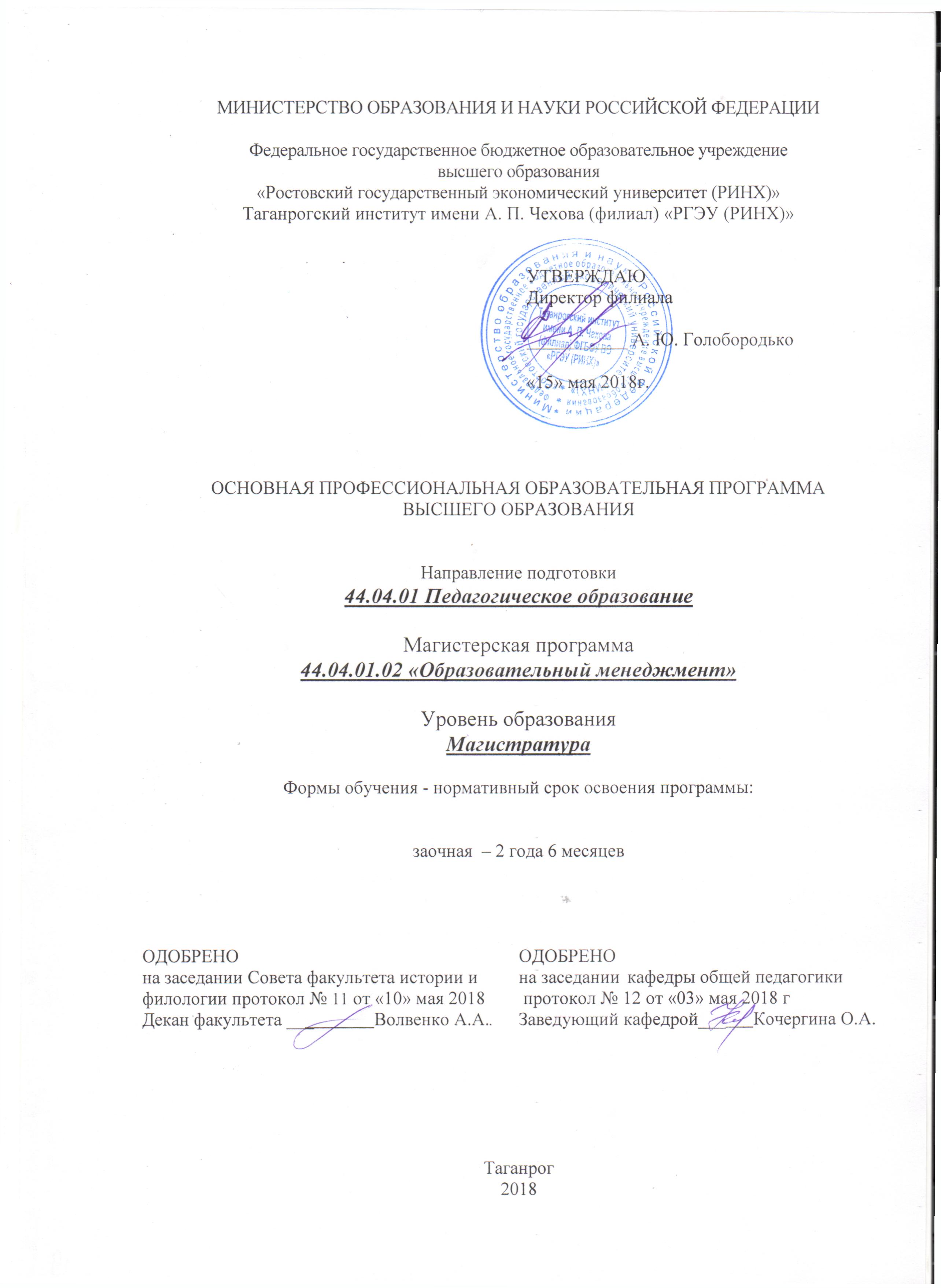 Федеральное государственное бюджетное образовательное учреждение высшего образования«Ростовский государственный экономический университет (РИНХ)»Таганрогский институт имени А. П. Чехова (филиал) «РГЭУ (РИНХ)»ОСНОВНАЯ ПРОФЕССИОНАЛЬНАЯ образовательная программа высшего образованияНаправление подготовки44.04.01 Педагогическое образованиеМагистерская программа 44.04.01.02 «Образовательный менеджмент»Уровень образования Магистратура Формы обучения - нормативный срок освоения программы:заочная  – 2 года 6 месяцевТаганрог2018 СОДЕРЖАНИЕОБЩИЕ ПОЛОЖЕНИЯОсновная профессиональная образовательная программа высшего образования по направлению подготовки 44.04.01 Педагогическое образование, магистерская программа 44.04.01.02 "Образовательный менеджмент", реализуемая в Ростовском государственном экономическом университете (РИНХ) представляет собой комплект документов, разработанный и утвержденный университетом в соответствии с Федеральным государственным образовательным стандартом высшего  образования и с учетом соответствующей примерной образовательной программы.Основная профессиональная образовательная программа представляет собой комплекс основных характеристик образования (объем, содержание, планируемые результаты), организационно-педагогических условий, форм аттестации, который представлен в виде общей характеристики программы, учебного плана, календарного учебного графика, рабочих программ дисциплин, программ практик, оценочных средств, методических материалов.Нормативные документы для разработки основной профессиональной образовательной программы Нормативную правовую базу разработки ОПОП составляют:Федеральный закон «Об образовании в Российской Федерации» (от 29 декабря 2012 года № 273-ФЗ);«Порядок организации и осуществления образовательной деятельности по образовательным программам высшего образования – программам бакалавриата, программам специалитета, программам магистратуры», утвержденный приказом  Минобрнауки России от 05 апреля . № 301;Федеральный государственный образовательный стандарт высшего образования (стандарт 3+ поколения) по направлению подготовки  44.04.01 Педагогическое образование, утвержденный приказом Министерства образования и науки Российской Федерации от 21 ноября . №1505;Нормативно-методические документы Минобрнауки России;Устав Ростовского государственного экономического университета (РИНХ);Локальные акты Ростовского государственного экономического университета (РИНХ).ОБЩАЯ ХАРАКТЕРИСТИКА ОБРАЗОВАТЕЛЬНОЙ ПРОГРАММЫ ВЫСШЕГО ОБРАЗОВАНИЯЦель (миссия) образовательной программы ОПОП по направлению подготовки 44.04.01 Педагогическое образование, магистерская программа 44.04.01.02  «Образовательный менеджмент» ориентирована на подготовку менеджеров для образовательных организаций, владеющих современными технологиями управления и обладающих необходимыми компетенциями для осуществления организационно-управленческой и педагогической деятельностью в условиях инновационного развития и модернизации отечественного образования, на создание высокотехнологичного интеллектуального продукта по направлению подготовки; на обеспечение высокого качества и конкурентоспособности предоставляемых образовательных услуг; на удовлетворение перспективных потребностей российского общества.Задачи программы:- освоение новых технологий управления образовательными организациями в условиях рыночной экономики;- совершенствование и развитие профессиональных навыков управленческого аппарата образовательных организаций;- освоение навыков инновационного проектирования образовательного процесса;- формирование способности анализировать специфику социокультурного пространства и образовательной среды образовательного учреждения, проводить его экспертизу.Объем программыОбъем программы магистратуры составляет 120 зачетных единиц Сроки получения образования2 года 6 месяцев – заочная форма обучения Использование электронного обучения, дистанционных образовательных технологий и сетевой формы при реализации основной профессиональной образовательной программы не предусмотрено. Особенности организации образовательного процесса по основной профессиональной образовательной программе для инвалидов и лиц с ограниченными возможностями здоровья, порядок и пути адаптации образовательных программ регламентируются локальными нормативными актами РГЭУ (РИНХ).Язык обучения: русскийТип программы: академическая магистратураКвалификация: магистр.ХАРАКТЕРИСТИКА ПРОФЕССИОНАЛЬНОЙ ДЕЯТЕЛЬНОСТИ ВЫПУСКНИКАОбласть профессиональной деятельности выпускника, освоившего программу магистратуры, по направлению подготовки 44.04.01 Педагогическое образование, – образование, социальная сфера, культура. Объекты профессиональной деятельности выпускника: Обучение,воспитание,развитие, просвещение, образовательные системы.Виды профессиональной деятельности выпускника, освоившие программу магистратуры:педагогическая;научно-исследовательская;управленческая.Задачи профессиональной деятельности выпускника: В области педагогической деятельности:изучение возможностей, потребностей и достижений обучающихся в зависимости от уровня осваиваемой образовательной программы;организация процесса обучения и воспитания в сфере образования с использованием технологий, отражающих специфику предметной области и соответствующих возрастным и психофизическим особенностям обучающихся, в том числе их особым образовательным потребностям;организация взаимодействия с коллегами, родителями, социальными партнерами, в том числе иностранными;осуществление профессионального самообразования и личностного роста;в области научно-исследовательской деятельности:анализ, систематизация и обобщение результатов научных исследований в сфере науки и образования путем применения комплекса исследовательских методов при решении конкретных научно-исследовательских задач;проведение и анализ результатов научного исследования в сфере науки и области образования с использованием современных научных методов и технологий;в области управленческой деятельности:изучение состояния и потенциала управляемой системы и ее макро- и микроокружения путем использования комплекса методов стратегического и оперативного анализа;исследование, организация и оценка реализации результатов управленческого процесса с использованием технологий менеджмента, соответствующих общим и специфическим закономерностям развития управляемой системы;использование имеющихся возможностей окружения управляемой системы и проектирование путей ее обогащения и развития для обеспечения качества управления.ПЛАНИРУЕМЫЕ РЕЗУЛЬТАТЫ ОСВОЕНИЯ ОБРАЗОВАТЕЛЬНОЙ ПРОГРАММЫ 4.1. Характеристика требуемых компетенций 4.2. Паспорта и программы формирования компетенций у обучающихсяПАСПОРТобязательной  общекультурной компетенции ОК-1 – «способностью к абстрактному мышлению, анализу, синтезу, способностью совершенствовать и развивать свой интеллектуальный и общекультурный уровень»при освоении ОПОП ВО, реализующей ФГОС ВО.Определение, содержание и основные существенные характеристики компетенции: Под компетенцией ОК-1 – «способностью к абстрактному мышлению, анализу, синтезу, способностью совершенствовать и развивать свой интеллектуальный и общекультурный уровень» понимается способность развивать в себе и проявлять в своей профессиональной деятельности качества, наиболее востребованные в современном информационном обществе, способность к анализу, систематизации и обобщению результатов научных исследований, способность к осуществлению профессионального самообразования и личностного роста,Место и значимость данной компетенции в совокупном ожидаемом результате образования выпускника вуза по завершении освоения компетентностно-ориентированной ОПОП ВО по направлению подготовки 44.04.01 Педагогическое образование магистерской программы 44.04.01.02 «Образовательный менеджмент»:Компетенция «способностью к абстрактному мышлению, анализу, синтезу, способностью совершенствовать и развивать свой интеллектуальный и общекультурный уровень» является обязательной общекультурной компетенцией, предусмотренной разделом 5 пункт 5.2. ФГОС ВО, определяющим требования к результатам освоения образовательных программ магистратуры по направлению подготовки 44.04.01 Педагогическое образование.Согласно п. 4.4 ФГОС ВО по направлению подготовки 44.04.01 Педагогическое образование магистр должен решать профессиональные задачи по нескольким видам профессиональной деятельности. Особую значимость овладение данной компетенцией приобретает для решения следующих задач:- изучение возможностей, потребностей, достижений обучающихся в области образования и проектирование на основе полученных результатов образовательных программ, дисциплин и индивидуальных маршрутов обучения, воспитания, развития;- организация процесса обучения и воспитания в сфере образования с использованием технологий, отражающих специфику предметной области и соответствующих возрастным и психофизическим особенностям обучающихся, в том числе их особым образовательным потребностям;- организация взаимодействия с коллегами, родителями, социальными партнерами, в том числе иностранными;- осуществление профессионального самообразования и личного роста;- анализ систематизация и обобщение результатов научных исследований в сфере науки и образования путем применения комплекса исследовательских методов при решении конкретно-исследовательских задач;- проведение и анализ научного исследования в сфере науки и образования с использованием современных научных методов и технологий.Данная компетенция тесно связана с такими компетенциями как:- способностью к самостоятельному освоению и использованию новых методов исследования, к освоению новых сфер профессиональной деятельности (ОК-3);- способностью формировать ресурсно-информационные базы для осуществления практической деятельности в различных сферах (ОК-4);- способностью самостоятельно приобретать и использовать, в том числе с помощью информационных технологий, новые знания и умения, непосредственно не связанные со сферой профессиональной деятельности (ОК-5);- готовностью использовать знание современных проблем науки и образования при решении профессиональных задач (ОПК-2);- способностью осуществлять профессиональное и личностное самообразование, проектировать дальнейшие образовательные маршруты и профессиональную карьеру (ОПК-4);- способностью формировать образовательную среду и использовать профессиональные знания и умения в реализации задач инновационной образовательной политики (ПК-2);- готовностью к разработке и реализации методик, технологий и приемов обучения, к анализу результатов процесса их использования в организациях, осуществляющих образовательную деятельность (ПК-4);- способностью анализировать результаты научных исследований, применять их при решении конкретных научно-исследовательских задач в сфере науки и образования, самостоятельно осуществлять научное исследование (ПК-5);- готовностью использовать индивидуальные креативные способности для самостоятельного решения исследовательских задач (ПК-6).Принятая структура компетенции Планируемые уровни сформированности компетенции у выпускников вузаПРОГРАММАформирования у обучающихся обязательной  общекультурной компетенции: ОК-1 – «способностью к абстрактному мышлению, анализу, синтезу, способностью совершенствовать и развивать свой интеллектуальный и общекультурный уровень»при освоении ОПОП ВО, реализующей ФГОС ВО.Основные пути, методы и технологии формирования данной компетенции у обучающихся при освоении ОПОП. Данная компетенция формируется у обучающихся при освоении ОПОП ВО в процессе:− лекционных и практических занятий;− самостоятельной проработки лекционного материала, учебников, учебных пособий;− сбора и первичной обработки эмпирической базы исследования, оформления результатов исследования для презентации на научно-исследовательском семинаре;− прохождения текущей аттестации в традиционных (тестирование, письменные контрольные работы, коллоквиум) и нетрадиционных формах (портфолио, кейсы, компетентностно-ориентированные задания);− прохождения промежуточной аттестации;− подготовки докладов для участия в практических занятиях; тезисов статей и статей для публикаций;− прохождения практик.Календарный график и возможные траектории формирования данной компетенции у обучающихся  при освоении ОПОП Формы текущего контроля успеваемости, промежуточных и итоговых аттестаций сформированности данной компетенции и необходимые оценочные средства.Формами контроля успеваемости и сформированности компетенции являются:- наблюдение и анализ деятельности обучающегося на практике;- устный и письменный опрос;- тестирование, письменные контрольные работы;- оценивание предоставляемого обучающимися в письменном виде промежуточного результата проводимого научного исследования;- зачетное или экзаменационное задание.Учебно-методическое и информационное обеспечение программы формирования у обучающихся данной компетенции при освоении ОПОПа) основная литература (прежде всего, учебно-методическое обеспечение учебной работы обучающихся)Перечень основной литературы содержится в п. 6.1 утвержденных рабочих программ учебных дисциплин (доступ к рабочим программам в сети Интернет на официальном сайте РГЭУ (РИНХ) в разделе «Сведения об образовательной организации/ Образование/ Образовательные программы по направлениям и программам магистратуры;б) дополнительная литератураПеречень дополнительной литературы содержится в п. 6.1 утвержденных рабочих программ учебных дисциплин (доступ к рабочим программам в сети Интернет на официальном сайте РГЭУ (РИНХ) в разделе «Сведения об образовательной организации/ Образование/ Образовательные программы по направлениям и программам магистратуры;в) программное обеспечение и Интернет-ресурсы.Перечень программного обеспечения и Интернет-ресурсов содержится в п.6.2 и п.6.3 утвержденных рабочих программ учебных дисциплин (доступ к рабочим программам в сети Интернет на официальном сайте РГЭУ (РИНХ) в разделе «Сведения об образовательной организации/ Образование/ Образовательные программы по направлениям и программам магистратуры;Основные условия, необходимые для успешного формирования у обучающихся данной компетенции при освоении ОПОП- использование интерактивной доски, компьютерного оборудования; - обеспеченность обучающегося необходимой учебной, учебно-методической и научной литературой; - возможность участия обучающихся в научно-практических конференциях, организованных кафедрой, факультетом, ВУЗом, - публикации тезисов статей и статей в научных периодических изданиях, в том числе в журналах, включенных в перечень ВАК. ПАСПОРТобязательной  общекультурной компетенции: ОК-2 – «готовностью действовать в нестандартных ситуациях, нести социальную и этическую ответственность за принятые решения»при освоении ОПОП ВО, реализующей ФГОС ВО.Определение, содержание и основные существенные характеристики компетенции Под компетенцией ОК-2 – «готовностью действовать в нестандартных ситуациях, нести социальную и этическую ответственность за принятые решения» понимается способность развивать в себе и проявлять в своей профессиональной деятельности умение правильно ориентироваться и принимать эффективные решения в нестандартных ситуациях, осознавать свою ответственность за выбор решений.Место и значимость данной компетенции в совокупном ожидаемом результате образования выпускника вуза по завершении освоения компетентностно-ориентированной ОПОП ВО по направлению подготовки  44.04.01 Педагогическое образование магистерской программы «Образовательный менеджмент». Компетенция «готовностью действовать в нестандартных ситуациях, нести социальную и этическую ответственность за принятые решения» является обязательной общекультурной компетенцией, предусмотренной разделом 5 пункт 5.2. ФГОС ВО, определяющим требования к результатам освоения образовательных программ магистратуры по направлению подготовки 44.04.01 Педагогическое образование.Согласно п. 4.4 ФГОС ВО по направлению подготовки 44.04.01 Педагогическое образование магистр должен решать профессиональные задачи по нескольким видам профессиональной деятельности. Особую значимость овладение данной компетенцией приобретает для решения следующих задач:- изучение возможностей, потребностей и достижений обучающихся в зависимости от уровня осваиваемой образовательной программы;- организация процесса обучения и воспитания в сфере образования с использованием технологий, отражающих специфику предметной области и соответствующих возрастным и психофизическим особенностям обучающихся, в том числе их особым образовательным потребностям;- проведение и анализ результатов научного исследования в сфере науки и области образования с использованием современных научных методов и технологий;- проектирование образовательных программ и индивидуальных образовательных маршрутов обучающихся;- изучение и анализ профессиональных и образовательных потребностей и возможностей педагогов и проектирование на основе полученных результатов маршрутов индивидуального методического сопровождения;- изучение состояния и потенциала управляемой системы и ее макро- и микроокружения путем использования комплекса методов стратегического и оперативного анализа;- проектирование и реализация комплексных просветительских программ, ориентированных на потребности различных социальных групп, с учетом региональной и демографической специфики.Данная компетенция тесно связана с такими компетенциями как:- способностью к абстрактному мышлению, анализу, синтезу, способностью совершенствовать и развивать свой интеллектуальный и общекультурный уровень (ОК-1); - способностью к самостоятельному освоению и использованию новых методов исследования, к освоению новых сфер профессиональной деятельности (ОК-3);- готовностью использовать знание современных проблем науки и образования при решении профессиональных задач (ОПК-2);- готовностью взаимодействовать с участниками образовательного процесса и социальными партнерами, руководить коллективом, толерантно воспринимая социальные, этноконфессиональные и культурные различия (ОПК-3);- способностью формировать образовательную среду и использовать профессиональные знания и умения в реализации задач инновационной образовательной политики (ПК-2);- готовностью организовывать командную работу для решения задач развития организаций, осуществляющих образовательную деятельность, реализации экспериментальной работы (ПК-15).Принятая структура компетенции Планируемые уровни сформированности компетенции у выпускников вузаПРОГРАММАформирования у обучающихся обязательной  общекультурной компетенции: ОК-2 – «готовностью действовать в нестандартных ситуациях, нести социальную и этическую ответственность за принятые решения»при освоении ОПОП ВО, реализующей ФГОС ВО.Основные пути, методы и технологии формирования данной компетенции у обучающихся при освоении ОПОП. Данная компетенция формируется у обучающихся при освоении ОПОП ВО в процессе:− лекционных и практических занятий;− самостоятельной проработки лекционного материала, учебников, учебных пособий;− сбора и первичной обработки эмпирической базы исследования, оформления результатов исследования для презентации на научно-исследовательском семинаре;− прохождения текущей аттестации в традиционных (тестирование, письменные работы) и нетрадиционных формах (портфолио, кейсы, компетентностно-ориентированные задания);− прохождения промежуточной аттестации;− подготовки тезисов статей и статей для публикаций;− выполнения выпускной квалификационной работы.Календарный график и возможные траектории формирования данной компетенции у обучающихся  при освоении ОПОП Формы текущего контроля успеваемости, промежуточных и итоговых аттестаций сформированности данной компетенции и необходимые оценочные средства.Формами контроля успеваемости и сформированности компетенции являются:- устный и письменный опрос;- тестирование, письменные контрольные работы;- оценивание предоставляемого обучающимися в письменном виде промежуточного результата проводимого научного исследования;- защита выпускной квалификационной работы.Учебно-методическое и информационное обеспечение программы формирования у обучающихся данной компетенции при освоении ОПОПа) основная литература (прежде всего, учебно-методическое обеспечение учебной работы обучающихся)Перечень основной литературы содержится в п. 6.1 утвержденных рабочих программ учебных дисциплин (доступ к рабочим программам в сети Интернет на официальном сайте РГЭУ (РИНХ) в разделе «Сведения об образовательной организации/ Образование/ Образовательные программы по направлениям и программам магистратуры;б) дополнительная литератураПеречень дополнительной литературы содержится в п. 6.1 утвержденных рабочих программ учебных дисциплин (доступ к рабочим программам в сети Интернет на официальном сайте РГЭУ (РИНХ) в разделе «Сведения об образовательной организации/ Образование/ Образовательные программы по направлениям и программам магистратуры;в) программное обеспечение и Интернет-ресурсы.Перечень программного обеспечения и Интернет-ресурсов содержится в п.6.2 и п.6.3 утвержденных рабочих программ учебных дисциплин (доступ к рабочим программам в сети Интернет на официальном сайте РГЭУ (РИНХ) в разделе «Сведения об образовательной организации/ Образование/ Образовательные программы по направлениям и программам магистратуры;Основные условия, необходимые для успешного формирования у обучающихся данной компетенции при освоении ОПОП- использование компьютерного оборудования; - обеспеченность обучающегося необходимой учебной, учебно-методической и научной литературой; - возможность участия обучающихся в научно-практических конференциях, организованных кафедрой, факультетом, ВУЗом, - публикации тезисов статей и статей в научных периодических изданиях. ПАСПОРТобязательной  общекультурной компетенции: ОК-3 – «способностью к самостоятельному освоению и использованию новых методов исследования, к освоению новых сфер профессиональной деятельности»при освоении ОПОП ВО, реализующей ФГОС ВО.Определение, содержание и основные существенные характеристики компетенции Под компетенцией ОК-3 – «способностью к самостоятельному освоению и использованию новых методов исследования, к освоению новых сфер профессиональной деятельности» понимается способность грамотному использовать различные методы исследований, для осуществления исследовательской деятельности, способностью осваивать смежные сферы профессиональной деятельности.Место и значимость данной компетенции в совокупном ожидаемом результате образования выпускника вуза по завершении освоения компетентностно-ориентированной ОПОП ВО по направлению подготовки 44.04.01 Педагогическое образование магистерской программы «Образовательный менеджмент». Компетенция «способностью к самостоятельному освоению и использованию новых методов исследования, к освоению новых сфер профессиональной деятельности» является обязательной общекультурной компетенцией, предусмотренной разделом 5 пункт 5.2. ФГОС ВО, определяющим требования к результатам освоения образовательных программ магистратуры по направлению подготовки 44.04.01 Педагогическое образование.Согласно п. 4.4 ФГОС ВО по направлению подготовки 44.04.01 Педагогическое образование магистр должен решать профессиональные задачи по нескольким видам профессиональной деятельности. Особую значимость овладение данной компетенцией приобретает для решения следующих задач:- осуществление профессионального самообразования и личностного роста;- проведение и анализ результатов научного исследования в сфере науки и области образования с использованием современных научных методов и технологий;- проектирование дальнейшего образовательного маршрута и профессиональной карьеры;- изучение и анализ профессиональных и образовательных потребностей и возможностей педагогов и проектирование на основе полученных результатов маршрутов индивидуального методического сопровождения;- использование имеющихся возможностей окружения управляемой системы и проектирование путей ее обогащения и развития для обеспечения качества управления.Данная компетенция тесно связана с такими компетенциями как:- способностью к абстрактному мышлению, анализу, синтезу, способностью совершенствовать и развивать свой интеллектуальный и общекультурный уровень (ОК-1);- способностью самостоятельно приобретать и использовать, в том числе с помощью информационных технологий, новые знания и умения, непосредственно не связанные со сферой профессиональной деятельности (ОК-5).- способностью осуществлять профессиональное и личностное самообразование, проектировать дальнейшие образовательные маршруты и профессиональную карьеру (ОПК-4).- способностью формировать образовательную среду и использовать профессиональные знания и умения в реализации задач инновационной образовательной политики (ПК-2);- способностью руководить исследовательской работой обучающихся (ПК-3);- способностью анализировать результаты научных исследований, применять их при решении конкретных научно-исследовательских задач в сфере науки и образования, самостоятельно осуществлять научное исследование (ПК-5);- готовностью исследовать, организовывать и оценивать управленческий процесс с использованием инновационных технологий менеджмента, соответствующих общим и специфическим закономерностям развития управляемой системы (ПК-14).Принятая структура компетенции Планируемые уровни сформированности компетенции у выпускников вузаПРОГРАММАформирования у обучающихся обязательной  общекультурной компетенции: ОК-3 – «способностью к самостоятельному освоению и использованию новых методов исследования, к освоению новых сфер профессиональной деятельности»при освоении ОПОП ВО, реализующей ФГОС ВО.Основные пути, методы и технологии формирования данной компетенции у обучающихся при освоении ОПОП. Данная компетенция формируется у обучающихся при освоении ОПОП ВО в процессе:− лекционных и практических занятий;− самостоятельной проработки лекционного материала, учебников, учебных пособий;− сбора и первичной обработки эмпирической базы исследования, оформления результатов исследования для презентации на научно-исследовательском семинаре;− прохождения текущей аттестации в традиционных (тестирование, письменные контрольные работы, коллоквиум) и нетрадиционных формах (портфолио, кейсы, компетентностно-ориентированные задания);− прохождения промежуточной аттестации;− научно-исследовательской работы обучающегося;− подготовки докладов для участия в научно-практических конференциях; тезисов статей и статей для публикаций;− прохождения практик;− выполнения выпускной квалификационной работы и другое.Календарный график и возможные траектории формирования данной компетенции у обучающихся  при освоении ОПОП Формы текущего контроля успеваемости, промежуточных и итоговых аттестаций сформированности данной компетенции и необходимые оценочные средства.Формами контроля успеваемости и сформированности компетенции являются:- наблюдение и анализ деятельности обучающегося на практике;- устный и письменный опрос;- тестирование, письменные контрольные работы;- оценивание предоставляемого обучающимися в письменном виде промежуточного результата проводимого научного исследования;- защита результатов научно-исследовательской работы;- зачетное или экзаменационное задание;- защита выпускной квалификационной работы.Учебно-методическое и информационное обеспечение программы формирования у обучающихся данной компетенции при освоении ОПОПа) основная литература (прежде всего, учебно-методическое обеспечение учебной работы обучающихся)Перечень основной литературы содержится в п. 6.1 утвержденных рабочих программ учебных дисциплин (доступ к рабочим программам в сети Интернет на официальном сайте РГЭУ (РИНХ) в разделе «Сведения об образовательной организации/ Образование/ Образовательные программы по направлениям и программам магистратуры;б) дополнительная литератураПеречень дополнительной литературы содержится в п. 6.1 утвержденных рабочих программ учебных дисциплин (доступ к рабочим программам в сети Интернет на официальном сайте РГЭУ (РИНХ) в разделе «Сведения об образовательной организации/ Образование/ Образовательные программы по направлениям и программам магистратуры;в) программное обеспечение и Интернет-ресурсы.Перечень программного обеспечения и Интернет-ресурсов содержится в п.6.2 и п.6.3 утвержденных рабочих программ учебных дисциплин (доступ к рабочим программам в сети Интернет на официальном сайте РГЭУ (РИНХ) в разделе «Сведения об образовательной организации/ Образование/ Образовательные программы по направлениям и программам магистратуры;Основные условия, необходимые для успешного формирования у обучающихся данной компетенции при освоении ОПОП- использование компьютерного оборудования; - обеспеченность обучающегося необходимой учебной, учебно-методической и научной литературой; - возможность участия обучающихся в научно-практических конференциях, организованных кафедрой, факультетом, ВУЗом, - публикации тезисов статей и статей в научных периодических изданиях. ПАСПОРТобязательной  общекультурной компетенции: ОК-4 – «способностью формировать ресурсно-информационные базы для осуществления практической деятельности в различных сферах»при освоении ОПОП ВО, реализующей ФГОС ВО.Определение, содержание и основные существенные характеристики компетенции Под компетенцией ОК-4 – «способностью формировать ресурсно-информационные базы для осуществления практической деятельности в различных сферах» понимается способность понимать значение ресурсно-информационной базы для профессиональной деятельности,  эффективно использовать информационные технологи для получения, хранения и переработки информации.Место и значимость данной компетенции в совокупном ожидаемом результате образования выпускника вуза по завершении освоения компетентностно-ориентированной ОПОП ВО по направлению подготовки 44.04.01 Педагогическое образование магистерской программы «Образовательный менеджмент». Компетенция «способностью формировать ресурсно-информационные базы для осуществления практической деятельности в различных сферах» является обязательной общекультурной компетенцией, предусмотренной разделом 5 пункт 5.2. ФГОС ВО, определяющим требования к результатам освоения образовательных программ магистратуры по направлению подготовки 44.04.01 Педагогическое образование.Согласно п. 4.4 ФГОС ВО по направлению подготовки 44.04.01 Педагогическое образование магистр должен решать профессиональные задачи по определенным видам профессиональной деятельности. Особую значимость овладение данной компетенцией приобретает для решения следующих задач:- организация процесса обучения и воспитания в сфере образования с использованием технологий, отражающих специфику предметной области и соответствующих возрастным и психофизическим особенностям обучающихся, в том числе их особым образовательным потребностям;- осуществление профессионального самообразования и личностного роста;- анализ, систематизация и обобщение результатов научных исследований в сфере науки и образования путем применения комплекса исследовательских методов при решении конкретных научно-исследовательских задач;- проведение и анализ результатов научного исследования в сфере науки и области образования с использованием современных научных методов и технологий;- исследование, организация и оценка реализации результатов управленческого процесса с использованием технологий менеджмента, соответствующих общим и специфическим закономерностям развития управляемой системы. Данная компетенция тесно связана с такими компетенциями как:- способностью к абстрактному мышлению, анализу, синтезу, способностью совершенствовать и развивать свой интеллектуальный и общекультурный уровень (ОК-1);- способностью самостоятельно приобретать и использовать, в том числе с помощью информационных технологий, новые знания и умения, непосредственно не связанные со сферой профессиональной деятельности (ОК-5).- способностью осуществлять профессиональное и личностное самообразование, проектировать дальнейшие образовательные маршруты и профессиональную карьеру (ОПК-4).- способностью формировать образовательную среду и использовать профессиональные знания и умения в реализации задач инновационной образовательной политики (ПК-2);- способностью анализировать результаты научных исследований, применять их при решении конкретных научно-исследовательских задач в сфере науки и образования, самостоятельно осуществлять научное исследование (ПК-5);- готовностью исследовать, организовывать и оценивать управленческий процесс с использованием инновационных технологий менеджмента, соответствующих общим и специфическим закономерностям развития управляемой системы (ПК-14).Принятая структура компетенцииПланируемые уровни сформированности компетенции у выпускников вузаПРОГРАММАформирования у обучающихся обязательной  общекультурной компетенции: ОК-4 – «способностью формировать ресурсно-информационные базы для осуществления практической деятельности в различных сферах»при освоении ОПОП ВО, реализующей ФГОС ВО.Основные пути, методы и технологии формирования данной компетенции у обучающихся при освоении ОПОП. Данная компетенция формируется у обучающихся при освоении ОПОП ВО в процессе:− лекционных и практических занятий;− самостоятельной проработки лекционного материала, учебников, учебных пособий;− прохождения текущей аттестации в традиционных (тестирование, письменные работы) и нетрадиционных формах (портфолио, компетентностно-ориентированные задания);− прохождения промежуточной аттестации;− подготовки докладов для участия в научно-практических конференциях; тезисов статей и статей для публикаций;− прохождения практик.Календарный график и возможные траектории формирования данной компетенции у обучающихся  при освоении ОПОП Формы текущего контроля успеваемости, промежуточных и итоговых аттестаций сформированности данной компетенции и необходимые оценочные средства.Формами контроля успеваемости и сформированности компетенции являются:- наблюдение и анализ деятельности обучающегося на практике;- устный и письменный опрос;- тестирование, письменные контрольные работы;- оценивание предоставляемого обучающимися в письменном виде промежуточного результата проводимого научного исследования;- зачетное или экзаменационное задание.Учебно-методическое и информационное обеспечение программы формирования у обучающихся данной компетенции при освоении ОПОПа) основная литература (прежде всего, учебно-методическое обеспечение учебной работы обучающихся)Перечень основной литературы содержится в п. 6.1 утвержденных рабочих программ учебных дисциплин (доступ к рабочим программам в сети Интернет на официальном сайте РГЭУ (РИНХ) в разделе «Сведения об образовательной организации/ Образование/ Образовательные программы по направлениям и программам магистратуры;б) дополнительная литератураПеречень дополнительной литературы содержится в п. 6.1 утвержденных рабочих программ учебных дисциплин (доступ к рабочим программам в сети Интернет на официальном сайте РГЭУ (РИНХ) в разделе «Сведения об образовательной организации/ Образование/ Образовательные программы по направлениям и программам магистратуры;в) программное обеспечение и Интернет-ресурсы.Перечень программного обеспечения и Интернет-ресурсов содержится в п.6.2 и п.6.3 утвержденных рабочих программ учебных дисциплин (доступ к рабочим программам в сети Интернет на официальном сайте РГЭУ (РИНХ) в разделе «Сведения об образовательной организации/ Образование/ Образовательные программы по направлениям и программам магистратуры;Основные условия, необходимые для успешного формирования у обучающихся данной компетенции при освоении ОПОП- использование компьютерного оборудования; - обеспеченность обучающегося необходимой учебной, учебно-методической и научной литературой; - возможность участия обучающихся в научно-практических конференциях, организованных кафедрой, факультетом, ВУЗом, - публикации тезисов статей и статей в научных периодических изданиях, в том числе в журналах, включенных в перечень ВАК. ПАСПОРТобязательной  общекультурной компетенции: ОК-5 – «способностью самостоятельно приобретать и использовать, в том числе с помощью информационных технологий, новые знания и умения, непосредственно не связанные со сферой профессиональной деятельности»при освоении ОПОП ВО, реализующей ФГОС ВО.Определение, содержание и основные существенные характеристики компетенции Под компетенцией ОК-5 – «способностью самостоятельно приобретать и использовать, в том числе с помощью информационных технологий, новые знания и умения, непосредственно не связанные со сферой профессиональной деятельности» понимается способность расширять свой кругозор посредством самостоятельного приобретения информации и использование ее в деятельности непосредственно не связанной со сферой профессиональной деятельности.Место и значимость данной компетенции в совокупном ожидаемом результате образования выпускника вуза по завершении освоения компетентностно-ориентированной ОПОП ВО по направлению подготовки 44.04.01 Педагогическое образование магистерской программы «Образовательный менеджмент». Компетенция «способностью самостоятельно приобретать и использовать, в том числе с помощью информационных технологий, новые знания и умения, непосредственно не связанные со сферой профессиональной деятельности» является обязательной общекультурной компетенцией, предусмотренной разделом 5 пункт 5.2. ФГОС ВО, определяющим требования к результатам освоения образовательных программ магистратуры по направлению подготовки 44.04.01 Педагогическое образование.Согласно п. 4.4 ФГОС ВО по направлению подготовки 44.04.01 Педагогическое образование магистр должен решать профессиональные задачи по нескольким видам профессиональной деятельности. Особую значимость овладение данной компетенцией приобретает для решения следующих задач:- осуществление профессионального самообразования и личностного роста;- проведение и анализ результатов научного исследования в сфере науки и области образования с использованием современных научных методов и технологий;- проектирование дальнейшего образовательного маршрута и профессиональной карьеры;- использование имеющихся возможностей окружения управляемой системы и проектирование путей ее обогащения и развития для обеспечения качества управления.Данная компетенция тесно связана с такими компетенциями как:- способностью к абстрактному мышлению, анализу, синтезу, способностью совершенствовать и развивать свой интеллектуальный и общекультурный уровень (ОК-1);- способностью к самостоятельному освоению и использованию новых методов исследования, к освоению новых сфер профессиональной деятельности (ОК-3);- способностью осуществлять профессиональное и личностное самообразование, проектировать дальнейшие образовательные маршруты и профессиональную карьеру (ОПК-4).- способностью формировать образовательную среду и использовать профессиональные знания и умения в реализации задач инновационной образовательной политики (ПК-2);- способностью анализировать результаты научных исследований, применять их при решении конкретных научно-исследовательских задач в сфере науки и образования, самостоятельно осуществлять научное исследование (ПК-5);- готовностью исследовать, организовывать и оценивать управленческий процесс с использованием инновационных технологий менеджмента, соответствующих общим и специфическим закономерностям развития управляемой системы (ПК-14).Принятая структура компетенции Планируемые уровни сформированности компетенции у выпускников вузаПРОГРАММАформирования у обучающихся обязательной  общекультурной компетенции: ОК-5 – «способностью самостоятельно приобретать и использовать, в том числе с помощью информационных технологий, новые знания и умения, непосредственно не связанные со сферой профессиональной деятельности»при освоении ОПОП ВО, реализующей ФГОС ВО.Основные пути, методы и технологии формирования данной компетенции у обучающихся при освоении ОПОП. Данная компетенция формируется у обучающихся при освоении ОПОП ВО в процессе:− лекционных и практических занятий;− самостоятельной проработки лекционного материала, учебников, учебных пособий;− прохождения текущей аттестации в традиционных (тестирование, письменные контрольные работы) и нетрадиционных формах (портфолио, компетентностно-ориентированные задания);− прохождения промежуточной аттестации;− подготовки докладов для участия в научно-практических конференциях; тезисов статей и статей для публикаций;− прохождения практик;− выполнения выпускной квалификационной работы и другое.Календарный график и возможные траектории формирования данной компетенции у обучающихся  при освоении ОПОПФормы текущего контроля успеваемости, промежуточных и итоговых аттестаций сформированности данной компетенции и необходимые оценочные средства.Формами контроля успеваемости и сформированности компетенции являются:- наблюдение и анализ деятельности обучающегося на практике;- устный и письменный опрос;- тестирование, письменные контрольные работы;- оценивание предоставляемого обучающимися в письменном виде промежуточного результата проводимого научного исследования;- зачетное или экзаменационное задание;- защита выпускной квалификационной работы.Учебно-методическое и информационное обеспечение программы формирования у обучающихся данной компетенции при освоении ОПОПа) основная литература (прежде всего, учебно-методическое обеспечение учебной работы обучающихся)Перечень основной литературы содержится в п. 6.1 утвержденных рабочих программ учебных дисциплин (доступ к рабочим программам в сети Интернет на официальном сайте РГЭУ (РИНХ) в разделе «Сведения об образовательной организации/ Образование/ Образовательные программы по направлениям и программам магистратуры;б) дополнительная литератураПеречень дополнительной литературы содержится в п. 6.1 утвержденных рабочих программ учебных дисциплин (доступ к рабочим программам в сети Интернет на официальном сайте РГЭУ (РИНХ) в разделе «Сведения об образовательной организации/ Образование/ Образовательные программы по направлениям и программам магистратуры;в) программное обеспечение и Интернет-ресурсы.Перечень программного обеспечения и Интернет-ресурсов содержится в п.6.2 и п.6.3 утвержденных рабочих программ учебных дисциплин (доступ к рабочим программам в сети Интернет на официальном сайте РГЭУ (РИНХ) в разделе «Сведения об образовательной организации/ Образование/ Образовательные программы по направлениям и программам магистратуры;Основные условия, необходимые для успешного формирования у обучающихся данной компетенции при освоении ОПОП- использование компьютерного оборудования; - обеспеченность обучающегося необходимой учебной, учебно-методической и научной литературой; - возможность участия обучающихся в научно-практических конференциях, организованных кафедрой, факультетом, ВУЗом, - публикации тезисов статей и статей в научных периодических изданиях. ПАСПОРТобязательной  общепрофессиональной  компетенции:ОПК-1 – «готовностью осуществлять профессиональную коммуникацию в устной и письменной формах на русском и иностранном языках для решения задач профессиональной деятельности»при освоении ОПОП ВО, реализующей ФГОС ВО.Определение, содержание и основные существенные характеристики компетенции Под компетенцией ОПК-1 – «готовностью осуществлять профессиональную коммуникацию в устной и письменной формах на русском и иностранном языках для решения задач профессиональной деятельности» понимается умение грамотно применять нормы устной и письменной речи русского и иностранного языков в профессиональной коммуникации.Место и значимость данной компетенции в совокупном ожидаемом результате образования выпускника вуза по завершении освоения компетентностно-ориентированной ОПОП ВО по направлению подготовки 44.04.01 Педагогическое образование магистерской программы 44.04.01.02 «Образовательный менеджмент». Компетенция «Готовностью осуществлять профессиональную коммуникацию в устной и письменной формах на русском и иностранном языках для решения задач профессиональной деятельности» является обязательной общепрофессиональной компетенцией, предусмотренной разделом 5 пункт 5.3. ФГОС ВО, определяющим требования к результатам освоения образовательных программ магистратуры по направлению подготовки 44.04.01 Педагогическое образование.Согласно п. 4.4 ФГОС ВО по направлению подготовки 44.04.01 Педагогическое образование магистр должен решать профессиональные задачи по нескольким видам профессиональной деятельности. Особую значимость овладение данной компетенцией приобретает для решения следующих задач:- организация взаимодействия с коллегами, родителями, социальными партнерами, в том числе иностранными;- осуществление профессионального самообразования и личностного роста;- использование имеющихся возможностей окружения управляемой системы и проектирование путей ее обогащения и развития для обеспечения качества управления.Данная компетенция тесно связана с такими компетенциями как:- способностью к абстрактному мышлению, анализу, синтезу, способностью совершенствовать и развивать свой интеллектуальный и общекультурный уровень (ОК-1);- готовностью взаимодействовать с участниками образовательного процесса и социальными партнерами, руководить коллективом, толерантно воспринимая социальные, этноконфессиональные и культурные различия (ОПК-3);- способностью осуществлять профессиональное и личностное самообразование, проектировать дальнейшие образовательные маршруты и профессиональную карьеру (ОПК-4).- готовностью организовывать командную работу для решения задач развития организаций, осуществляющих образовательную деятельность, реализации экспериментальной работы (ПК-15);- готовностью использовать индивидуальные и групповые технологии принятия решений в управлении организацией, осуществляющей образовательную деятельность (ПК-16);Принятая структура компетенции Планируемые уровни сформированности компетенции у выпускников вузаПРОГРАММАформирования у обучающихся обязательной  общепрофессиональной  компетенции: ОПК-1 – «готовностью осуществлять профессиональную коммуникацию в устной и письменной формах на русском и иностранном языках для решения задач профессиональной деятельности»при освоении ОПОП ВО, реализующей ФГОС ВО.Основные пути, методы и технологии формирования данной компетенции у обучающихся при освоении ОПОП. Данная компетенция формируется у обучающихся при освоении ОПОП ВО в процессе:− лекционных и практических занятий;− самостоятельной проработки лекционного материала, учебников, учебных пособий;− сбора и первичной обработки эмпирической базы исследования, оформления результатов исследования для презентации на научно-исследовательском семинаре;− прохождения текущей аттестации в традиционных (тестирование, письменные контрольные работы) и нетрадиционных формах (портфолио, кейсы, компетентностно-ориентированные задания);− прохождения промежуточной аттестации;− подготовки докладов для участия в научно-практических конференциях; тезисов статей и статей для публикаций;− выполнения выпускной квалификационной работы и другое.Календарный график и возможные траектории формирования данной компетенции у обучающихся  при освоении ОПОП Формы текущего контроля успеваемости, промежуточных и итоговых аттестаций сформированности данной компетенции и необходимые оценочные средства.Формами контроля успеваемости и сформированности компетенции являются:- устный и письменный опрос;- тестирование, письменные контрольные работы;- оценивание предоставляемого обучающимися в письменном виде промежуточного результата проводимого научного исследования;- зачетное или экзаменационное задание;- защита выпускной квалификационной работы.Учебно-методическое и информационное обеспечение программы формирования у обучающихся данной компетенции при освоении ОПОПа) основная литература (прежде всего, учебно-методическое обеспечение учебной работы обучающихся)Перечень основной литературы содержится в п. 6.1 утвержденных рабочих программ учебных дисциплин (доступ к рабочим программам в сети Интернет на официальном сайте РГЭУ (РИНХ) в разделе «Сведения об образовательной организации/ Образование/ Образовательные программы по направлениям и программам магистратуры;б) дополнительная литератураПеречень дополнительной литературы содержится в п. 6.1 утвержденных рабочих программ учебных дисциплин (доступ к рабочим программам в сети Интернет на официальном сайте РГЭУ (РИНХ) в разделе «Сведения об образовательной организации/ Образование/ Образовательные программы по направлениям и программам магистратуры;в) программное обеспечение и Интернет-ресурсы.Перечень программного обеспечения и Интернет-ресурсов содержится в п.6.2 и п.6.3 утвержденных рабочих программ учебных дисциплин (доступ к рабочим программам в сети Интернет на официальном сайте РГЭУ (РИНХ) в разделе «Сведения об образовательной организации/ Образование/ Образовательные программы по направлениям и программам магистратуры;Основные условия, необходимые для успешного формирования у обучающихся данной компетенции при освоении ОПОП- использование компьютерного оборудования; - обеспеченность обучающегося необходимой учебной, учебно-методической и научной литературой; - возможность участия обучающихся в научно-практических конференциях, организованных кафедрой, факультетом, ВУЗом, - публикации тезисов статей и статей в научных периодических изданиях. ПАСПОРТобязательной  общепрофессиональной компетенции: ОПК-2 – «готовностью использовать знание современных проблем науки и образования при решении профессиональных задач»при освоении ОПОП ВО, реализующей ФГОС ВО.Определение, содержание и основные существенные характеристики компетенции Под компетенцией ОПК-2 – «готовностью использовать знание современных проблем науки и образования при решении профессиональных задач» понимается готовность изучать современные концепции науки и образования и уметь использовать  их для решения образовательных и профессиональных задач. Место и значимость данной компетенции в совокупном ожидаемом результате образования выпускника вуза по завершении освоения компетентностно-ориентированной ОПОП ВО по направлению подготовки 44.04.01 Педагогическое образование магистерской программы «Образовательный менеджмент». Компетенция «готовностью использовать знание современных проблем науки и образования при решении профессиональных задач» является обязательной общепрофессиональной компетенцией, предусмотренной разделом 5 пункт 5.3. ФГОС ВО, определяющим требования к результатам освоения образовательных программ магистратуры по направлению подготовки 44.04.01 Педагогическое образование.Согласно п. 4.4 ФГОС ВО по направлению подготовки 44.04.01 Педагогическое образование магистр должен решать профессиональные задачи по нескольким видам профессиональной деятельности. Особую значимость овладение данной компетенцией приобретает для решения следующих задач: - организация процесса обучения и воспитания в сфере образования с использованием технологий, отражающих специфику предметной области и соответствующих возрастным и психофизическим особенностям обучающихся, в том числе их особым образовательным потребностям;- осуществление профессионального самообразования и личностного роста;- проведение и анализ результатов научного исследования в сфере науки и области образования с использованием современных научных методов и технологий;- использование имеющихся возможностей окружения управляемой системы и проектирование путей ее обогащения и развития для обеспечения качества управления.Данная компетенция тесно связана с такими компетенциями как:- способностью к абстрактному мышлению, анализу, синтезу, способностью совершенствовать и развивать свой интеллектуальный и общекультурный уровень (ОК-1);- способностью к самостоятельному освоению и использованию новых методов исследования, к освоению новых сфер профессиональной деятельности (ОК-3);- способностью применять современные методики и технологии организации образовательной деятельности, диагностики и оценивания качества образовательного процесса по различным образовательным программам (ПК-1);- способностью формировать образовательную среду и использовать профессиональные знания и умения в реализации задач инновационной образовательной политики (ПК-2);- способностью анализировать результаты научных исследований, применять их при решении конкретных научно-исследовательских задач в сфере науки и образования, самостоятельно осуществлять научное исследование (ПК-5);- готовностью исследовать, организовывать и оценивать управленческий процесс с использованием инновационных технологий менеджмента, соответствующих общим и специфическим закономерностям развития управляемой системы (ПК-14).Принятая структура компетенции Планируемые уровни сформированности компетенции у выпускников вузаПРОГРАММАформирования у обучающихся обязательной  общепрофессиональной компетенции: ОПК-2 – «готовностью использовать знание современных проблем науки и образования при решении профессиональных задач»при освоении ОПОП ВО, реализующей ФГОС ВО.Основные пути, методы и технологии формирования данной компетенции у обучающихся при освоении ОПОП. Данная компетенция формируется у обучающихся при освоении ОПОП ВО в процессе:− лекционных и практических занятий;− самостоятельной проработки лекционного материала, учебников, учебных пособий;− сбора и первичной обработки эмпирической базы исследования, оформления результатов исследования для презентации на научно-исследовательском семинаре;− прохождения текущей аттестации в традиционных (тестирование, письменные контрольные работы) и нетрадиционных формах (портфолио, кейсы);− прохождения промежуточной аттестации;− научно-исследовательской работы обучающегося;− подготовки докладов для участия в научно-практических конференциях; тезисов статей и статей для публикаций;− прохождения практик;− выполнения выпускной квалификационной работы.Календарный график и возможные траектории формирования данной компетенции у обучающихся  при освоении ОПОП Формы текущего контроля успеваемости, промежуточных и итоговых аттестаций сформированности данной компетенции и необходимые оценочные средства.Формами контроля успеваемости и сформированности компетенции являются:- наблюдение и анализ деятельности обучающегося на практике;- устный и письменный опрос;- тестирование, письменные контрольные работы;- оценивание предоставляемого обучающимися в письменном виде промежуточного результата проводимого научного исследования;- защита результатов научно-исследовательской работы;- зачетное или экзаменационное задание;- защита выпускной квалификационной работы.Учебно-методическое и информационное обеспечение программы формирования у обучающихся данной компетенции при освоении ОПОПа) основная литература (прежде всего, учебно-методическое обеспечение учебной работы обучающихся)Перечень основной литературы содержится в п. 6.1 утвержденных рабочих программ учебных дисциплин (доступ к рабочим программам в сети Интернет на официальном сайте РГЭУ (РИНХ) в разделе «Сведения об образовательной организации/ Образование/ Образовательные программы по направлениям и программам магистратуры;б) дополнительная литератураПеречень дополнительной литературы содержится в п. 6.1 утвержденных рабочих программ учебных дисциплин (доступ к рабочим программам в сети Интернет на официальном сайте РГЭУ (РИНХ) в разделе «Сведения об образовательной организации/ Образование/ Образовательные программы по направлениям и программам магистратуры;в) программное обеспечение и Интернет-ресурсы.Перечень программного обеспечения и Интернет-ресурсов содержится в п.6.2 и п.6.3 утвержденных рабочих программ учебных дисциплин (доступ к рабочим программам в сети Интернет на официальном сайте РГЭУ (РИНХ) в разделе «Сведения об образовательной организации/ Образование/ Образовательные программы по направлениям и программам магистратуры;Основные условия, необходимые для успешного формирования у обучающихся данной компетенции при освоении ОПОП- использование компьютерного оборудования; - обеспеченность обучающегося необходимой учебной, учебно-методической и научной литературой; - возможность участия обучающихся в научно-практических конференциях, организованных кафедрой, факультетом, ВУЗом, - публикации тезисов статей и статей в научных периодических изданиях. ПАСПОРТобязательной  общепрофессиональной компетенции: ОПК-3 – «готовностью взаимодействовать с участниками образовательного процесса и социальными партнерами, руководить коллективом, толерантно воспринимая социальные, этноконфессиональные и культурные различия»при освоении ОПОП ВО, реализующей ФГОС ВО.Определение, содержание и основные существенные характеристики компетенции Под компетенцией ОПК-3 – «готовностью взаимодействовать с участниками образовательного процесса и социальными партнерами, руководить коллективом, толерантно воспринимая социальные, этноконфессиональные и культурные различия» понимается готовность эффективно общаться с участниками образовательного процесса и социальными партнерами, толерантно воспринимать социальные, этноконфессиональные и культурные различия, владеть первичными навыками управления коллективом, знать основы педагогического менеджмента. Место и значимость данной компетенции в совокупном ожидаемом результате образования выпускника вуза по завершении освоения компетентностно-ориентированной ОПОП ВО по направлению подготовки 44.04.01 Педагогическое образование магистерской программы 44.04.01.02 «Образовательный менеджмент». Компетенция «готовностью взаимодействовать с участниками образовательного процесса и социальными партнерами, руководить коллективом, толерантно воспринимая социальные, этноконфессиональные и культурные различия» является обязательной общепрофессиональной компетенцией, предусмотренной разделом 5 пункт 5.3. ФГОС ВО, определяющим требования к результатам освоения образовательных программ магистратуры по направлению подготовки 44.04.01 Педагогическое образование.Согласно п. 4.4 ФГОС ВО по направлению подготовки 44.04.01 Педагогическое образование магистр должен решать профессиональные задачи по нескольким видам профессиональной деятельности. Особую значимость овладение данной компетенцией приобретает для решения следующих задач:- организация взаимодействия с коллегами, родителями, социальными партнерами, в том числе иностранными;- осуществление профессионального самообразования и личностного роста;- изучение состояния и потенциала управляемой системы и ее макро- и микроокружения путем использования комплекса методов стратегического и оперативного анализа;- исследование, организация и оценка реализации результатов управленческого процесса с использованием технологий менеджмента, соответствующих общим и специфическим закономерностям развития управляемой системы;Данная компетенция тесно связана с такими компетенциями как:- готовностью действовать в нестандартных ситуациях, нести социальную и этическую ответственность за принятые решения (ОК-2);- готовностью осуществлять профессиональную коммуникацию в устной и письменной формах на русском и иностранном языках для решения задач профессиональной деятельности (ОПК-1);- готовностью изучать состояние и потенциал управляемой системы и ее макро- и микроокружения путем использования комплекса методов стратегического и оперативного анализа (ПК-13);- готовностью исследовать, организовывать и оценивать управленческий процесс с использованием инновационных технологий менеджмента, соответствующих общим и специфическим закономерностям развития управляемой системы (ПК-14);- готовностью организовывать командную работу для решения задач развития организаций, осуществляющих образовательную деятельность, реализации экспериментальной работы (ПК-15).Принятая структура компетенции Планируемые уровни сформированности компетенции у выпускников вузаПРОГРАММАформирования у обучающихся обязательной  общепрофессиональной компетенции: ОПК-3 – «готовностью взаимодействовать с участниками образовательного процесса и социальными партнерами, руководить коллективом, толерантно воспринимая социальные, этноконфессиональные и культурные различия»при освоении ОПОП ВО, реализующей ФГОС ВО.Основные пути, методы и технологии формирования данной компетенции у обучающихся при освоении ОПОП. Данная компетенция формируется у обучающихся при освоении ОПОП ВО в процессе:− лекционных и практических занятий;− самостоятельной проработки лекционного материала, учебников, учебных пособий;− сбора и первичной обработки эмпирической базы исследования, оформления результатов исследования для презентации на научно-исследовательском семинаре;− прохождения текущей аттестации в традиционных (тестирование, письменные контрольные работы) и нетрадиционных формах (портфолио, компетентностно-ориентированные задания);− прохождения промежуточной аттестации;− подготовки тезисов статей и статей для публикаций;− прохождения практик;− выполнения выпускной квалификационной работы.Календарный график и возможные траектории формирования данной компетенции у обучающихся  при освоении ОПОПФормы текущего контроля успеваемости, промежуточных и итоговых аттестаций сформированности данной компетенции и необходимые оценочные средства.Формами контроля успеваемости и сформированности компетенции являются:- наблюдение и анализ деятельности обучающегося на практике;- устный и письменный опрос;- тестирование, письменные контрольные работы;- оценивание предоставляемого обучающимися в письменном виде промежуточного результата проводимого научного исследования;- зачетное или экзаменационное задание;- защита выпускной квалификационной работы.Учебно-методическое и информационное обеспечение программы формирования у обучающихся данной компетенции при освоении ОПОПа) основная литература (прежде всего, учебно-методическое обеспечение учебной работы обучающихся)Перечень основной литературы содержится в п. 6.1 утвержденных рабочих программ учебных дисциплин (доступ к рабочим программам в сети Интернет на официальном сайте РГЭУ (РИНХ) в разделе «Сведения об образовательной организации/ Образование/ Образовательные программы по направлениям и программам магистратуры;б) дополнительная литератураПеречень дополнительной литературы содержится в п. 6.1 утвержденных рабочих программ учебных дисциплин (доступ к рабочим программам в сети Интернет на официальном сайте РГЭУ (РИНХ) в разделе «Сведения об образовательной организации/ Образование/ Образовательные программы по направлениям и программам магистратуры;в) программное обеспечение и Интернет-ресурсы.Перечень программного обеспечения и Интернет-ресурсов содержится в п.6.2 и п.6.3 утвержденных рабочих программ учебных дисциплин (доступ к рабочим программам в сети Интернет на официальном сайте РГЭУ (РИНХ) в разделе «Сведения об образовательной организации/ Образование/ Образовательные программы по направлениям и программам магистратуры;Основные условия, необходимые для успешного формирования у обучающихся данной компетенции при освоении ОПОП- использование компьютерного оборудования; - обеспеченность обучающегося необходимой учебной, учебно-методической и научной литературой; - возможность участия обучающихся в научно-практических конференциях, организованных кафедрой, факультетом, ВУЗом, - публикации тезисов статей и статей в научных периодических изданиях. ПАСПОРТобязательной  общепрофессиональной компетенции: ОПК-4 – «способностью осуществлять профессиональное и личностное самообразование, проектировать дальнейшие образовательные маршруты и профессиональную карьеру»при освоении ОПОП ВО, реализующей ФГОС ВО.Определение, содержание и основные существенные характеристики компетенции Под компетенцией ОПК-4 – «способностью осуществлять профессиональное и личностное самообразование, проектировать дальнейшие образовательные маршруты и профессиональную карьеру» понимается умение применять методы самообразования, выстраивать собственный образовательный маршрут, владеть стратегиями профессионального развития, понимать значение самообразования для развития профессиональной компетентности. Место и значимость данной компетенции в совокупном ожидаемом результате образования выпускника вуза по завершении освоения компетентностно-ориентированной ОПОП ВО по направлению подготовки 44.04.01 Педагогическое образование магистерской программы «Образовательный менеджмент». Компетенция «способностью осуществлять профессиональное и личностное самообразование, проектировать дальнейшие образовательные маршруты и профессиональную карьеру» является обязательной общепрофессиональной компетенцией, предусмотренной разделом 5 пункт 5.3. ФГОС ВО, определяющим требования к результатам освоения образовательных программ магистратуры по направлению подготовки 44.04.01 Педагогическое образование.Согласно п. 4.4 ФГОС ВО по направлению подготовки 44.04.01 Педагогическое образование магистр должен решать профессиональные задачи по нескольким видам профессиональной деятельности. Особую значимость овладение данной компетенцией приобретает для решения следующих задач:- осуществление профессионального самообразования и личностного роста;- проведение и анализ результатов научного исследования в сфере науки и области образования с использованием современных научных методов и технологий;- использование имеющихся возможностей окружения управляемой системы и проектирование путей ее обогащения и развития для обеспечения качества управления.Данная компетенция тесно связана с такими компетенциями как:- способностью к абстрактному мышлению, анализу, синтезу, способностью совершенствовать и развивать свой интеллектуальный и общекультурный уровень (ОК-1);- способностью к самостоятельному освоению и использованию новых методов исследования, к освоению новых сфер профессиональной деятельности (ОК-3);- способностью самостоятельно приобретать и использовать, в том числе с помощью информационных технологий, новые знания и умения, непосредственно не связанные со сферой профессиональной деятельности (ОК-5).- способностью анализировать результаты научных исследований, применять их при решении конкретных научно-исследовательских задач в сфере науки и образования, самостоятельно осуществлять научное исследование (ПК-5);- готовностью исследовать, организовывать и оценивать управленческий процесс с использованием инновационных технологий менеджмента, соответствующих общим и специфическим закономерностям развития управляемой системы (ПК-14).Принятая структура компетенции Планируемые уровни сформированности компетенции у выпускников вузаПРОГРАММАформирования у обучающихся обязательной  общепрофессиональной компетенции: ОПК-4 – «способностью осуществлять профессиональное и личностное самообразование, проектировать дальнейшие образовательные маршруты и профессиональную карьеру»при освоении ОПОП ВО, реализующей ФГОС ВО.Основные пути, методы и технологии формирования данной компетенции у обучающихся при освоении ОПОП. Данная компетенция формируется у обучающихся при освоении ОПОП ВО в процессе:− лекционных и практических занятий;− самостоятельной проработки лекционного материала, учебников, учебных пособий;− прохождения текущей аттестации в традиционных (тестирование, письменные контрольные работы, коллоквиум) и нетрадиционных формах (портфолио, кейсы, компетентностно-ориентированные задания);− прохождения промежуточной аттестации;− подготовки докладов и тезисов статей для публикаций;− выполнения выпускной квалификационной работы и другое.Календарный график и возможные траектории формирования данной компетенции у обучающихся  при освоении ОПОП Формы текущего контроля успеваемости, промежуточных и итоговых аттестаций сформированности данной компетенции и необходимые оценочные средства.Формами контроля успеваемости и сформированности компетенции являются:- устный и письменный опрос;- тестирование, письменные контрольные работы;- оценивание предоставляемого обучающимися в письменном виде промежуточного результата проводимого научного исследования;- зачетное или экзаменационное задание;- защита выпускной квалификационной работы.Учебно-методическое и информационное обеспечение программы формирования у обучающихся данной компетенции при освоении ОПОПа) основная литература (прежде всего, учебно-методическое обеспечение учебной работы обучающихся)Перечень основной литературы содержится в п. 6.1 утвержденных рабочих программ учебных дисциплин (доступ к рабочим программам в сети Интернет на официальном сайте РГЭУ (РИНХ) в разделе «Сведения об образовательной организации/ Образование/ Образовательные программы по направлениям и программам магистратуры;б) дополнительная литератураПеречень дополнительной литературы содержится в п. 6.1 утвержденных рабочих программ учебных дисциплин (доступ к рабочим программам в сети Интернет на официальном сайте РГЭУ (РИНХ) в разделе «Сведения об образовательной организации/ Образование/ Образовательные программы по направлениям и программам магистратуры;в) программное обеспечение и Интернет-ресурсы.Перечень программного обеспечения и Интернет-ресурсов содержится в п.6.2 и п.6.3 утвержденных рабочих программ учебных дисциплин (доступ к рабочим программам в сети Интернет на официальном сайте РГЭУ (РИНХ) в разделе «Сведения об образовательной организации/ Образование/ Образовательные программы по направлениям и программам магистратуры;Основные условия, необходимые для успешного формирования у обучающихся данной компетенции при освоении ОПОП- использование компьютерного оборудования; - обеспеченность обучающегося необходимой учебной, учебно-методической и научной литературой; - возможность участия обучающихся в научно-практических конференциях, организованных кафедрой, факультетом, ВУЗом, - публикации тезисов статей и статей в научных периодических изданиях. ПАСПОРТобязательной  профессиональной компетенции: ПК-1 – «способностью применять современные методики и технологии организации образовательной деятельности, диагностики и оценивания качества образовательного процесса по различным образовательным программам»при освоении ОПОП ВО, реализующей ФГОС ВО.Определение, содержание и основные существенные характеристики компетенции Под компетенцией ПК-1 – «способностью применять современные методики и технологии организации образовательной деятельности, диагностики и оценивания качества образовательного процесса по различным образовательным программам» понимается способность планировать и организовывать образовательную деятельности по различным образовательным программам, знать методы и технологии организации образовательного процесса, владеть навыками диагностики и оценивания качества образовательного процесса.Компетенция соответствует педагогическому виду профессиональной деятельностиМесто и значимость данной компетенции в совокупном ожидаемом результате образования выпускника вуза по завершении освоения компетентностно-ориентированной ОПОП ВО по направлению подготовки 44.04.01 Педагогическое образование магистерской программы «Образовательный менеджмент». Компетенция «способностью применять современные методики и технологии организации образовательной деятельности, диагностики и оценивания качества образовательного процесса по различным образовательным программам» является обязательной профессиональной компетенцией, предусмотренной разделом 5 пункт 5.4. ФГОС ВО, определяющим требования к результатам освоения образовательных программ магистратуры по направлению подготовки 44.04.01 Педагогическое образование.Согласно п. 4.4 ФГОС ВО по направлению подготовки 44.04.01 Педагогическое образование магистр должен решать профессиональные задачи по различным видам профессиональной деятельности. Особую значимость овладение данной компетенцией приобретает для решения следующих задач:- изучение возможностей, потребностей и достижений обучающихся в зависимости от уровня осваиваемой образовательной программы;- организация процесса обучения и воспитания в сфере образования с использованием технологий, отражающих специфику предметной области и соответствующих возрастным и психофизическим особенностям обучающихся, в том числе их особым образовательным потребностям;- анализ, систематизация и обобщение результатов научных исследований в сфере науки и образования путем применения комплекса исследовательских методов при решении конкретных научно-исследовательских задач;- использование имеющихся возможностей окружения управляемой системы и проектирование путей ее обогащения и развития для обеспечения качества управления.Данная компетенция тесно связана с такими компетенциями как:- способностью к абстрактному мышлению, анализу, синтезу, способностью совершенствовать и развивать свой интеллектуальный и общекультурный уровень (ОК-1);- готовностью осуществлять профессиональную коммуникацию в устной и письменной формах на русском и иностранном языках для решения задач профессиональной деятельности (ОПК-1);- готовностью использовать знание современных проблем науки и образования при решении профессиональных задач (ОПК-2);- готовностью к разработке и реализации методик, технологий и приемов обучения, к анализу результатов процесса их использования в организациях, осуществляющих образовательную деятельность (ПК-4);- готовностью организовывать командную работу для решения задач развития организаций, осуществляющих образовательную деятельность, реализации экспериментальной работы (ПК-15);- готовностью использовать индивидуальные и групповые технологии принятия решений в управлении организацией, осуществляющей образовательную деятельность (ПК-16).Принятая структура компетенции Планируемые уровни сформированности компетенции у выпускников вузаПРОГРАММАформирования у обучающихся обязательной  профессиональной компетенции: ПК-1 – «способностью применять современные методики и технологии организации образовательной деятельности, диагностики и оценивания качества образовательного процесса по различным образовательным программам»при освоении ОПОП ВО, реализующей ФГОС ВО.Основные пути, методы и технологии формирования данной компетенции у обучающихся при освоении ОПОП. Данная компетенция формируется у обучающихся при освоении ОПОП ВО в процессе:− лекционных и практических занятий;− самостоятельной проработки лекционного материала, учебников, учебных пособий;− прохождения текущей аттестации в традиционных (тестирование, письменные контрольные работы) и нетрадиционных формах (портфолио, кейсы, компетентностно-ориентированные задания);− прохождения промежуточной аттестации;− подготовки докладов для участия в научно-практических конференциях; тезисов статей и статей для публикаций;− выполнения выпускной квалификационной работы и другое.Календарный график и возможные траектории формирования данной компетенции у обучающихся  при освоении ОПОПФормы текущего контроля успеваемости, промежуточных и итоговых аттестаций сформированности данной компетенции и необходимые оценочные средства.Формами контроля успеваемости и сформированности компетенции являются:- наблюдение и анализ деятельности обучающегося на практике;- устный и письменный опрос;- тестирование, письменные контрольные работы;- оценивание предоставляемого обучающимися в письменном виде промежуточного результата проводимого научного исследования;- зачетное или экзаменационное задание;- защита выпускной квалификационной работы.Учебно-методическое и информационное обеспечение программы формирования у обучающихся данной компетенции при освоении ОПОПа) основная литература (прежде всего, учебно-методическое обеспечение учебной работы обучающихся)Перечень основной литературы содержится в п. 6.1 утвержденных рабочих программ учебных дисциплин (доступ к рабочим программам в сети Интернет на официальном сайте РГЭУ (РИНХ) в разделе «Сведения об образовательной организации/ Образование/ Образовательные программы по направлениям и программам магистратуры;б) дополнительная литератураПеречень дополнительной литературы содержится в п. 6.1 утвержденных рабочих программ учебных дисциплин (доступ к рабочим программам в сети Интернет на официальном сайте РГЭУ (РИНХ) в разделе «Сведения об образовательной организации/ Образование/ Образовательные программы по направлениям и программам магистратуры;в) программное обеспечение и Интернет-ресурсы.Перечень программного обеспечения и Интернет-ресурсов содержится в п.6.2 и п.6.3 утвержденных рабочих программ учебных дисциплин (доступ к рабочим программам в сети Интернет на официальном сайте РГЭУ (РИНХ) в разделе «Сведения об образовательной организации/ Образование/ Образовательные программы по направлениям и программам магистратуры;Основные условия, необходимые для успешного формирования у обучающихся данной компетенции при освоении ОПОП- использование компьютерного оборудования; - обеспеченность обучающегося необходимой учебной, учебно-методической и научной литературой; - возможность участия обучающихся в научно-практических конференциях, организованных кафедрой, факультетом, ВУЗом, - публикации тезисов статей и статей в научных периодических изданияхПАСПОРТобязательной  профессиональной компетенции: ПК-2 – «способностью формировать образовательную среду и использовать профессиональные знания и умения в реализации задач инновационной образовательной политики»при освоении ОПОП ВО, реализующей ФГОС ВО.Определение, содержание и основные существенные характеристики компетенции Под компетенцией ПК-2 – «способностью формировать образовательную среду и использовать профессиональные знания и умения в реализации задач инновационной образовательной политики» понимается способность быть готовым к инновационной деятельности на основе использования профессиональных знаний и умений; знать и понимать значение формирования образовательной среды для инновационной образовательной деятельности, владеть опытом формирования образовательной среды и инновационной деятельности.Компетенция соответствует педагогическому виду профессиональной деятельностиМесто и значимость данной компетенции в совокупном ожидаемом результате образования выпускника вуза по завершении освоения компетентностно-ориентированной ОПОП ВО по направлению подготовки 44.04.01 Педагогическое образование магистерской программы «Образовательный менеджмент». Компетенция «Способностью формировать образовательную среду и использовать профессиональные знания и умения в реализации задач инновационной образовательной политики» является обязательной профессиональной компетенцией, предусмотренной разделом 5 пункт 5.4. ФГОС ВО, определяющим требования к результатам освоения образовательных программ магистратуры по направлению подготовки 44.04.01 Педагогическое образование.Согласно п. 4.4 ФГОС ВО по направлению подготовки 44.04.01 Педагогическое образование магистр должен решать профессиональные задачи по различным видам профессиональной деятельности. Особую значимость овладение данной компетенцией приобретает для решения следующих задач:- организация процесса обучения и воспитания в сфере образования с использованием технологий, отражающих специфику предметной области и соответствующих возрастным и психофизическим особенностям обучающихся, в том числе их особым образовательным потребностям;- анализ, систематизация и обобщение результатов научных исследований в сфере науки и образования путем применения комплекса исследовательских методов при решении конкретных научно-исследовательских задач;- изучение состояния и потенциала управляемой системы и ее макро- и микроокружения путем использования комплекса методов стратегического и оперативного анализа.Данная компетенция тесно связана с такими компетенциями как:- способностью самостоятельно приобретать и использовать, в том числе с помощью информационных технологий, новые знания и умения, непосредственно не связанные со сферой профессиональной деятельности (ОК-5);- готовностью использовать знание современных проблем науки и образования при решении профессиональных задач (ОПК-2);- способностью формировать образовательную среду и использовать профессиональные знания и умения в реализации задач инновационной образовательной политики (ПК-2);- готовностью к разработке и реализации методик, технологий и приемов обучения, к анализу результатов процесса их использования в организациях, осуществляющих образовательную деятельность (ПК-4);- готовностью организовывать командную работу для решения задач развития организаций, осуществляющих образовательную деятельность, реализации экспериментальной работы (ПК-15).Принятая структура компетенции Планируемые уровни сформированности компетенции у выпускников вузаПРОГРАММАформирования у обучающихся обязательной  профессиональной компетенции: ПК-2 – «способностью формировать образовательную среду и использовать профессиональные знания и умения в реализации задач инновационной образовательной политики»при освоении ОПОП ВО, реализующей ФГОС ВО.Основные пути, методы и технологии формирования данной компетенции у обучающихся при освоении ОПОП. Данная компетенция формируется у обучающихся при освоении ОПОП ВО в процессе:− лекционных и практических занятий;− самостоятельной проработки лекционного материала, учебников, учебных пособий;− прохождения текущей аттестации в традиционных (тестирование, письменные контрольные работы) и нетрадиционных формах (портфолио, кейсы, компетентностно-ориентированные задания);− прохождения промежуточной аттестации;− подготовки докладов для участия в научно-практических конференциях; тезисов статей и статей для публикаций;− прохождения практик;− выполнения выпускной квалификационной работы.Календарный график и возможные траектории формирования данной компетенции у обучающихся  при освоении ОПОП Формы текущего контроля успеваемости, промежуточных и итоговых аттестаций сформированности данной компетенции и необходимые оценочные средства.Формами контроля успеваемости и сформированности компетенции являются:- наблюдение и анализ деятельности обучающегося на практике;- устный и письменный опрос;- тестирование, письменные контрольные работы;- оценивание предоставляемого обучающимися в письменном виде промежуточного результата проводимого научного исследования;- зачетное или экзаменационное задание;- защита выпускной квалификационной работы.Учебно-методическое и информационное обеспечение программы формирования у обучающихся данной компетенции при освоении ОПОПа) основная литература (прежде всего, учебно-методическое обеспечение учебной работы обучающихся)Перечень основной литературы содержится в п. 6.1 утвержденных рабочих программ учебных дисциплин (доступ к рабочим программам в сети Интернет на официальном сайте РГЭУ (РИНХ) в разделе «Сведения об образовательной организации/ Образование/ Образовательные программы по направлениям и программам магистратуры;б) дополнительная литератураПеречень дополнительной литературы содержится в п. 6.1 утвержденных рабочих программ учебных дисциплин (доступ к рабочим программам в сети Интернет на официальном сайте РГЭУ (РИНХ) в разделе «Сведения об образовательной организации/ Образование/ Образовательные программы по направлениям и программам магистратуры;в) программное обеспечение и Интернет-ресурсы.Перечень программного обеспечения и Интернет-ресурсов содержится в п.6.2 и п.6.3 утвержденных рабочих программ учебных дисциплин (доступ к рабочим программам в сети Интернет на официальном сайте РГЭУ (РИНХ) в разделе «Сведения об образовательной организации/ Образование/ Образовательные программы по направлениям и программам магистратуры;Основные условия, необходимые для успешного формирования у обучающихся данной компетенции при освоении ОПОП- использование компьютерного оборудования; - обеспеченность обучающегося необходимой учебной, учебно-методической и научной литературой; - возможность участия обучающихся в научно-практических конференциях, организованных кафедрой, факультетом, ВУЗом, - публикации тезисов статей и статей в научных периодических изданиях. ПАСПОРТобязательной  профессиональной компетенции: ПК-3 – «способностью руководить исследовательской работой обучающихся»при освоении ОПОП ВО, реализующей ФГОС ВО.Определение, содержание и основные существенные характеристики компетенции Под компетенцией ПК-3 – «способностью руководить исследовательской работой обучающихся» понимается способность организовывать исследовательскую работу обучающихся; понимать значение исследовательской деятельности для развития профессиональной компетентности обучающихся и знать способы ее организации. Компетенция соответствует педагогическому виду профессиональной деятельностиМесто и значимость данной компетенции в совокупном ожидаемом результате образования выпускника вуза по завершении освоения компетентностно-ориентированной ОПОП ВО по направлению подготовки 44.04.01 Педагогическое образование магистерской программы «Образовательный менеджмент». Компетенция «способностью руководить исследовательской работой обучающихся» является обязательной профессиональной компетенцией, предусмотренной разделом 5 пункт 5.4. ФГОС ВО, определяющим требования к результатам освоения образовательных программ магистратуры по направлению подготовки 44.04.01 Педагогическое образование.Согласно п. 4.4 ФГОС ВО по направлению подготовки 44.04.01 «Педагогическое образование» магистр должен решать профессиональные задачи по нескольким видам профессиональной деятельности. Особую значимость овладение данной компетенцией приобретает для решения следующих задач:- анализ, систематизация и обобщение результатов научных исследований в сфере науки и образования путем применения комплекса исследовательских методов при решении конкретных научно-исследовательских задач;- проведение и анализ результатов научного исследования в сфере науки и области образования с использованием современных научных методов и технологий.Данная компетенция тесно связана с такими компетенциями как:- способностью к абстрактному мышлению, анализу, синтезу, способностью совершенствовать и развивать свой интеллектуальный и общекультурный уровень (ОК-1);- способностью к самостоятельному освоению и использованию новых методов исследования, к освоению новых сфер профессиональной деятельности (ОК-3);-  способностью анализировать результаты научных исследований, применять их при решении конкретных научно-исследовательских задач в сфере науки и образования, самостоятельно осуществлять научное исследование (ПК-5).Принятая структура компетенции Планируемые уровни сформированности компетенции у выпускников вузаПРОГРАММАформирования у обучающихся обязательной  профессиональной компетенции: ПК-3 – «способностью руководить исследовательской работой обучающихся»при освоении ОПОП ВО, реализующей ФГОС ВО.Основные пути, методы и технологии формирования данной компетенции у обучающихся при освоении ОПОП. Данная компетенция формируется у обучающихся при освоении ОПОП ВО в процессе:− лекционных и практических занятий;− самостоятельной проработки лекционного материала, учебников, учебных пособий;− прохождения текущей аттестации в традиционных (тестирование, письменные контрольные работы) и нетрадиционных формах (портфолио, кейсы, компетентностно-ориентированные задания);− прохождения промежуточной аттестации;− научно-исследовательской работы обучающегося;− выполнения выпускной квалификационной работы.Календарный график и возможные траектории формирования данной компетенции у обучающихся  при освоении ОПОП Формы текущего контроля успеваемости, промежуточных и итоговых аттестаций сформированности данной компетенции и необходимые оценочные средства.Формами контроля успеваемости и сформированности компетенции являются:- устный и письменный опрос;- тестирование, письменные контрольные работы;- оценивание предоставляемого обучающимися в письменном виде промежуточного результата проводимого научного исследования;- защита результатов научно-исследовательской работы;- зачетное или экзаменационное задание;- защита выпускной квалификационной работы.Учебно-методическое и информационное обеспечение программы формирования у обучающихся данной компетенции при освоении ОПОПа) основная литература (прежде всего, учебно-методическое обеспечение учебной работы обучающихся)Перечень основной литературы содержится в п. 6.1 утвержденных рабочих программ учебных дисциплин (доступ к рабочим программам в сети Интернет на официальном сайте РГЭУ (РИНХ) в разделе «Сведения об образовательной организации/ Образование/ Образовательные программы по направлениям и программам магистратуры;б) дополнительная литератураПеречень дополнительной литературы содержится в п. 6.1 утвержденных рабочих программ учебных дисциплин (доступ к рабочим программам в сети Интернет на официальном сайте РГЭУ (РИНХ) в разделе «Сведения об образовательной организации/ Образование/ Образовательные программы по направлениям и программам магистратуры;в) программное обеспечение и Интернет-ресурсы.Перечень программного обеспечения и Интернет-ресурсов содержится в п.6.2 и п.6.3 утвержденных рабочих программ учебных дисциплин (доступ к рабочим программам в сети Интернет на официальном сайте РГЭУ (РИНХ) в разделе «Сведения об образовательной организации/ Образование/ Образовательные программы по направлениям и программам магистратуры;Основные условия, необходимые для успешного формирования у обучающихся данной компетенции при освоении ОПОП- использование интерактивной доски, компьютерного оборудования; - обеспеченность обучающегося необходимой учебной, учебно-методической и научной литературой; - возможность участия обучающихся в научно-практических конференциях, организованных кафедрой, факультетом, ВУЗом, - публикации тезисов статей и статей в научных периодических издания. ПАСПОРТобязательной  профессиональной компетенции: ПК-4 – «готовностью к разработке и реализации методик, технологий и приемов обучения, к анализу результатов процесса их использования в организациях, осуществляющих образовательную деятельность»при освоении ОПОП ВО, реализующей ФГОС ВО.Определение, содержание и основные существенные характеристики компетенции Под компетенцией ПК-4 – «готовностью к разработке и реализации методик, технологий и приемов обучения, к анализу результатов процесса их использования в организациях, осуществляющих образовательную деятельность» понимается готовность организовывать образовательную деятельность на основе методик, технологий и приемов обучения на основе знаний о современных технологиях и приемах обучения,  владеть способами анализа и оценки результатов обучения. Компетенция соответствует педагогическому виду профессиональной деятельностиМесто и значимость данной компетенции в совокупном ожидаемом результате образования выпускника вуза по завершении освоения компетентностно-ориентированной ОПОП ВО по направлению подготовки 44.04.01 Педагогическое образование магистерской программы «Образовательный менеджмент». Компетенция «готовностью к разработке и реализации методик, технологий и приемов обучения, к анализу результатов процесса их использования в организациях, осуществляющих образовательную деятельность» является обязательной профессиональной компетенцией, предусмотренной разделом 5 пункт 5.4. ФГОС ВО, определяющим требования к результатам освоения образовательных программ магистратуры по направлению подготовки 44.04.01 Педагогическое образование.Согласно п. 4.4 ФГОС ВО по направлению подготовки 44.04.01 Педагогическое образование магистр должен решать профессиональные задачи по нескольким видам профессиональной деятельности. Особую значимость овладение данной компетенцией приобретает для решения следующих задач:- организация процесса обучения и воспитания в сфере образования с использованием технологий, отражающих специфику предметной области и соответствующих возрастным и психофизическим особенностям обучающихся, в том числе их особым образовательным потребностям;- осуществление профессионального самообразования и личностного роста.Данная компетенция тесно связана с такими компетенциями как:- готовностью действовать в нестандартных ситуациях, нести социальную и этическую ответственность за принятые решения (ОК-2);- готовностью использовать знание современных проблем науки и образования при решении профессиональных задач (ОПК-2);- способностью применять современные методики и технологии организации образовательной деятельности, диагностики и оценивания качества образовательного процесса по различным образовательным программам (ПК-1);- способностью формировать образовательную среду и использовать профессиональные знания и умения в реализации задач инновационной образовательной политики (ПК-2);- готовностью использовать индивидуальные и групповые технологии принятия решений в управлении организацией, осуществляющей образовательную деятельность (ПК-16).Принятая структура компетенции Планируемые уровни сформированности компетенции у выпускников вузаПРОГРАММАформирования у обучающихся обязательной  профессиональной компетенции: ПК-4 – «готовностью к разработке и реализации методик, технологий и приемов обучения, к анализу результатов процесса их использования в организациях, осуществляющих образовательную деятельность»при освоении ОПОП ВО, реализующей ФГОС ВО.Основные пути, методы и технологии формирования данной компетенции у обучающихся при освоении ОПОП. Данная компетенция формируется у обучающихся при освоении ОПОП ВО в процессе:− лекционных и практических занятий;− самостоятельной проработки лекционного материала, учебников, учебных пособий;− прохождения текущей аттестации в традиционных (тестирование, письменные контрольные работы, коллоквиум) и нетрадиционных формах (портфолио, кейсы, компетентностно-ориентированные задания);− прохождения промежуточной аттестации;− прохождения практик;− выполнения выпускной квалификационной работы и другое.Календарный график и возможные траектории формирования данной компетенции у обучающихся  при освоении ОПОП Формы текущего контроля успеваемости, промежуточных и итоговых аттестаций сформированности данной компетенции и необходимые оценочные средства.Формами контроля успеваемости и сформированности компетенции являются:- наблюдение и анализ деятельности обучающегося на практике;- устный и письменный опрос;- тестирование, письменные контрольные работы;- оценивание предоставляемого обучающимися в письменном виде промежуточного результата проводимого научного исследования;- зачетное или экзаменационное задание;- защита выпускной квалификационной работы.Учебно-методическое и информационное обеспечение программы формирования у обучающихся данной компетенции при освоении ОПОПа) основная литература (прежде всего, учебно-методическое обеспечение учебной работы обучающихся)Перечень основной литературы содержится в п. 6.1 утвержденных рабочих программ учебных дисциплин (доступ к рабочим программам в сети Интернет на официальном сайте РГЭУ (РИНХ) в разделе «Сведения об образовательной организации/ Образование/ Образовательные программы по направлениям и программам магистратуры;б) дополнительная литератураПеречень дополнительной литературы содержится в п. 6.1 утвержденных рабочих программ учебных дисциплин (доступ к рабочим программам в сети Интернет на официальном сайте РГЭУ (РИНХ) в разделе «Сведения об образовательной организации/ Образование/ Образовательные программы по направлениям и программам магистратуры;в) программное обеспечение и Интернет-ресурсы.Перечень программного обеспечения и Интернет-ресурсов содержится в п.6.2 и п.6.3 утвержденных рабочих программ учебных дисциплин (доступ к рабочим программам в сети Интернет на официальном сайте РГЭУ (РИНХ) в разделе «Сведения об образовательной организации/ Образование/ Образовательные программы по направлениям и программам магистратуры;Основные условия, необходимые для успешного формирования у обучающихся данной компетенции при освоении ОПОП- использование компьютерного оборудования; - обеспеченность обучающегося необходимой учебной, учебно-методической и научной литературой; - возможность участия обучающихся в научно-практических конференциях, - публикации тезисов статей и статей в научных периодических изданиях. ПАСПОРТобязательной  профессиональной компетенции: ПК-5 – «способностью анализировать результаты научных исследований, применять их при решении конкретных научно-исследовательских задач в сфере науки и образования, самостоятельно осуществлять научное исследование»при освоении ОПОП ВО, реализующей ФГОС ВО.Определение, содержание и основные существенные характеристики компетенции Под компетенцией ПК-5 – «способностью анализировать результаты научных исследований, применять их при решении конкретных научно-исследовательских задач в сфере науки и образования, самостоятельно осуществлять научное исследование» понимается способность самостоятельно осуществлять научные исследования, анализировать результаты научных исследований и применять их при решении научно-исследовательских задач в сфере науки и образования, знать методологию исследования.Компетенция соответствует научно-исследовательскому виду профессиональной деятельностиМесто и значимость данной компетенции в совокупном ожидаемом результате образования выпускника вуза по завершении освоения компетентностно-ориентированной ОПОП ВО по направлению подготовки 44.04.01 Педагогическое образование магистерской программы «Образовательный менеджмент». Компетенция «Способностью анализировать результаты научных исследований, применять их при решении конкретных научно-исследовательских задач в сфере науки и образования, самостоятельно осуществлять научное исследование» является обязательной профессиональной компетенцией, предусмотренной разделом 5 пункт 5.4. ФГОС ВО, определяющим требования к результатам освоения образовательных программ магистратуры по направлению подготовки 44.04.01 Педагогическое образование.Согласно п. 4.4 ФГОС ВО по направлению подготовки 44.04.01 Педагогическое образование магистр должен решать профессиональные задачи по различным видам профессиональной деятельности. Особую значимость овладение данной компетенцией приобретает для решения следующих задач:- осуществление профессионального самообразования и личностного роста;- анализ, систематизация и обобщение результатов научных исследований в сфере науки и образования путем применения комплекса исследовательских методов при решении конкретных научно-исследовательских задач;- проведение и анализ результатов научного исследования в сфере науки и области образования с использованием современных научных методов и технологий;- исследование, организация и оценка реализации результатов управленческого процесса с использованием технологий менеджмента, соответствующих общим и специфическим закономерностям развития управляемой системы.Данная компетенция тесно связана с такими компетенциями как:- способностью к абстрактному мышлению, анализу, синтезу, способностью совершенствовать и развивать свой интеллектуальный и общекультурный уровень (ОК-1);- способностью к самостоятельному освоению и использованию новых методов исследования, к освоению новых сфер профессиональной деятельности (ОК-3);- готовностью использовать знание современных проблем науки и образования при решении профессиональных задач (ОПК-2);- способностью руководить исследовательской работой обучающихся (ПК-3);готовностью использовать индивидуальные креативные способности для самостоятельного решения исследовательских задач (ПК-6).Принятая структура компетенции Планируемые уровни сформированности компетенции у выпускников вузаПРОГРАММАформирования у обучающихся обязательной  профессиональной компетенции: ПК-5 – «способностью анализировать результаты научных исследований, применять их при решении конкретных научно-исследовательских задач в сфере науки и образования, самостоятельно осуществлять научное исследование»при освоении ОПОП ВО, реализующей ФГОС ВО.Основные пути, методы и технологии формирования данной компетенции у обучающихся при освоении ОПОП. Данная компетенция формируется у обучающихся при освоении ОПОП ВО в процессе:− лекционных и практических занятий;− самостоятельной проработки лекционного материала, учебников, учебных пособий;− прохождения текущей аттестации в традиционных (тестирование, письменные контрольные работы, коллоквиум) и нетрадиционных формах (портфолио, кейсы, компетентностно-ориентированные задания);− прохождения промежуточной аттестации;− подготовки докладов для участия в научно-практических конференциях; тезисов статей и статей для публикаций;− прохождения практик;− выполнения выпускной квалификационной работы.Календарный график и возможные траектории формирования данной компетенции у обучающихся  при освоении ОПОП Формы текущего контроля успеваемости, промежуточных и итоговых аттестаций сформированности данной компетенции и необходимые оценочные средства.Формами контроля успеваемости и сформированности компетенции являются:- наблюдение и анализ деятельности обучающегося на практике;- устный и письменный опрос;- тестирование, письменные контрольные работы;- оценивание предоставляемого обучающимися в письменном виде промежуточного результата проводимого научного исследования;- зачетное или экзаменационное задание;- защита выпускной квалификационной работы.Учебно-методическое и информационное обеспечение программы формирования у обучающихся данной компетенции при освоении ОПОПа) основная литература (прежде всего, учебно-методическое обеспечение учебной работы обучающихся)Перечень основной литературы содержится в п. 6.1 утвержденных рабочих программ учебных дисциплин (доступ к рабочим программам в сети Интернет на официальном сайте РГЭУ (РИНХ) в разделе «Сведения об образовательной организации/ Образование/ Образовательные программы по направлениям и программам магистратуры;б) дополнительная литератураПеречень дополнительной литературы содержится в п. 6.1 утвержденных рабочих программ учебных дисциплин (доступ к рабочим программам в сети Интернет на официальном сайте РГЭУ (РИНХ) в разделе «Сведения об образовательной организации/ Образование/ Образовательные программы по направлениям и программам магистратуры;в) программное обеспечение и Интернет-ресурсы.Перечень программного обеспечения и Интернет-ресурсов содержится в п.6.2 и п.6.3 утвержденных рабочих программ учебных дисциплин (доступ к рабочим программам в сети Интернет на официальном сайте РГЭУ (РИНХ) в разделе «Сведения об образовательной организации/ Образование/ Образовательные программы по направлениям и программам магистратуры;Основные условия, необходимые для успешного формирования у обучающихся данной компетенции при освоении ОПОП- использование компьютерного оборудования; - обеспеченность обучающегося необходимой учебной, учебно-методической и научной литературой; - возможность участия обучающихся в научно-практических конференциях, организованных кафедрой, ВУЗом, - публикации тезисов статей и статей в научных периодических изданиях. ПАСПОРТобязательной  профессиональной компетенции: ПК-6 – «готовностью использовать индивидуальные креативные способности для самостоятельного решения исследовательских задач»при освоении ОПОП ВО, реализующей ФГОС ВО.Определение, содержание и основные существенные характеристики компетенции Под компетенцией ПК-6 – «готовностью использовать индивидуальные креативные способности для самостоятельного решения исследовательских задач» понимается готовность применять творческие методы и приемы для решения исследовательских задач, понимать значение творчества для исследовательской деятельности, владеть опытом исследовательской деятельностиКомпетенция соответствует научно-исследовательскому виду профессиональной деятельностиМесто и значимость данной компетенции в совокупном ожидаемом результате образования выпускника вуза по завершении освоения компетентностно-ориентированной ОПОП ВО по направлению подготовки 44.04.01 Педагогическое образование магистерской программы «Образовательный менеджмент». Компетенция «готовностью использовать индивидуальные креативные способности для самостоятельного решения исследовательских задач» является обязательной профессиональной компетенцией, предусмотренной разделом 5 пункт 5.4. ФГОС ВО, определяющим требования к результатам освоения образовательных программ магистратуры по направлению подготовки 44.04.01 Педагогическое образование.Согласно п. 4.4 ФГОС ВО по направлению подготовки 44.04.01 Педагогическое образование магистр должен решать профессиональные задачи по нескольким видам профессиональной деятельности. Особую значимость овладение данной компетенцией приобретает для решения следующих задач:- осуществление профессионального самообразования и личностного роста;- проведение и анализ результатов научного исследования в сфере науки и области образования с использованием современных научных методов и технологий;- изучение состояния и потенциала управляемой системы и ее макро- и микроокружения путем использования комплекса методов стратегического и оперативного анализа.Данная компетенция тесно связана с такими компетенциями как:- способностью к абстрактному мышлению, анализу, синтезу, способностью совершенствовать и развивать свой интеллектуальный и общекультурный уровень (ОК-1);- готовностью действовать в нестандартных ситуациях, нести социальную и этическую ответственность за принятые решения (ОК-2);- способностью к самостоятельному освоению и использованию новых методов исследования, к освоению новых сфер профессиональной деятельности (ОК-3);- готовностью использовать знание современных проблем науки и образования при решении профессиональных задач (ОПК-2);- готовностью организовывать командную работу для решения задач развития организаций, осуществляющих образовательную деятельность, реализации экспериментальной работы (ПК-15).Принятая структура компетенции Планируемые уровни сформированности компетенции у выпускников вузаПРОГРАММАформирования у обучающихся обязательной  профессиональной компетенции: ПК-6 – «готовностью использовать индивидуальные креативные способности для самостоятельного решения исследовательских задач»при освоении ОПОП ВО, реализующей ФГОС ВО.Основные пути, методы и технологии формирования данной компетенции у обучающихся при освоении ОПОП. Данная компетенция формируется у обучающихся при освоении ОПОП ВО в процессе:− лекционных и практических занятий;− самостоятельной проработки лекционного материала, учебников, учебных пособий;− прохождения текущей аттестации в традиционных (тестирование, письменные контрольные работы) и нетрадиционных формах (портфолио, компетентностно-ориентированные задания);− прохождения промежуточной аттестации;− научно-исследовательской работы обучающегося;− подготовки докладов для участия в научно-практических конференциях; тезисов статей и статей для публикаций;− выполнения выпускной квалификационной работы.Календарный график и возможные траектории формирования данной компетенции у обучающихся  при освоении ОПОПФормы текущего контроля успеваемости, промежуточных и итоговых аттестаций сформированности данной компетенции и необходимые оценочные средства.Формами контроля успеваемости и сформированности компетенции являются:- устный и письменный опрос;- тестирование, письменные контрольные работы;- оценивание предоставляемого обучающимися в письменном виде промежуточного результата проводимого научного исследования;- защита результатов научно-исследовательской работы;- зачетное или экзаменационное задание;- защита выпускной квалификационной работы.Учебно-методическое и информационное обеспечение программы формирования у обучающихся данной компетенции при освоении ОПОПа) основная литература (прежде всего, учебно-методическое обеспечение учебной работы обучающихся)Перечень основной литературы содержится в п. 6.1 утвержденных рабочих программ учебных дисциплин (доступ к рабочим программам в сети Интернет на официальном сайте РГЭУ (РИНХ) в разделе «Сведения об образовательной организации/ Образование/ Образовательные программы по направлениям и программам магистратуры;б) дополнительная литератураПеречень дополнительной литературы содержится в п. 6.1 утвержденных рабочих программ учебных дисциплин (доступ к рабочим программам в сети Интернет на официальном сайте РГЭУ (РИНХ) в разделе «Сведения об образовательной организации/ Образование/ Образовательные программы по направлениям и программам магистратуры;в) программное обеспечение и Интернет-ресурсы.Перечень программного обеспечения и Интернет-ресурсов содержится в п.6.2 и п.6.3 утвержденных рабочих программ учебных дисциплин (доступ к рабочим программам в сети Интернет на официальном сайте РГЭУ (РИНХ) в разделе «Сведения об образовательной организации/ Образование/ Образовательные программы по направлениям и программам магистратуры;Основные условия, необходимые для успешного формирования у обучающихся данной компетенции при освоении ОПОП- использование компьютерного оборудования; - обеспеченность обучающегося необходимой учебной, учебно-методической и научной литературой; - возможность участия обучающихся в научно-практических конференциях, организованных кафедрой, факультетом, ВУЗом, - публикации тезисов статей и статей в научных периодических изданиях. ПАСПОРТобязательной  профессиональной компетенции: ПК-13 – «готовностью изучать состояние и потенциал управляемой системы и ее макро- и микроокружения путем использования комплекса методов»при освоении ОПОП ВО, реализующей ФГОС ВО.Определение, содержание и основные существенные характеристики компетенции Под компетенцией ПК-13 – «готовностью изучать состояние и потенциал управляемой системы и ее макро- и микроокружения путем использования комплекса методов» понимается готовность осуществлять анализ и оценку факторов макро- и микроокружения, использовать комплекс методов стратегического и оперативного анализа и проблемно-ориентированного анализа; знать основы стратегического менеджмента. Компетенция соответствует управленческому виду профессиональной деятельностиМесто и значимость данной компетенции в совокупном ожидаемом результате образования выпускника вуза по завершении освоения компетентностно-ориентированной ОПОП ВО по направлению подготовки 44.04.01 Педагогическое образование магистерской программы «Образовательный менеджмент». Компетенция «готовностью изучать состояние и потенциал управляемой системы и ее макро- и микроокружения путем использования комплекса методов» является обязательной профессиональной компетенцией, предусмотренной разделом 5 пункт 5.4. ФГОС ВО, определяющим требования к результатам освоения образовательных программ магистратуры по направлению подготовки 44.04.01 Педагогическое образование.Согласно п. 4.4 ФГОС ВО по направлению подготовки 44.04.01 «Педагогическое образование» магистр должен решать профессиональные задачи по нескольким видам профессиональной деятельности. Особую значимость овладение данной компетенцией приобретает для решения следующих задач:- изучение возможностей, потребностей и достижений обучающихся в зависимости от уровня осваиваемой образовательной программы;- организация взаимодействия с коллегами, родителями, социальными партнерами, в том числе иностранными;- анализ, систематизация и обобщение результатов научных исследований в сфере науки и образования путем применения комплекса исследовательских методов при решении конкретных научно-исследовательских задач;- использование имеющихся возможностей окружения управляемой системы и проектирование путей ее обогащения и развития для обеспечения качества управления.Данная компетенция тесно связана с такими компетенциями как:- готовностью действовать в нестандартных ситуациях, нести социальную и этическую ответственность за принятые решения (ОК-2);способностью к самостоятельному освоению и использованию новых методов исследования, к освоению новых сфер профессиональной деятельности (ОК-3);- готовностью взаимодействовать с участниками образовательного процесса и социальными партнерами, руководить коллективом, толерантно воспринимая социальные, этноконфессиональные и культурные различия (ОПК-3);- способностью формировать образовательную среду и использовать профессиональные знания и умения в реализации задач инновационной образовательной политики (ПК-2);- готовностью исследовать, организовывать и оценивать управленческий процесс с использованием инновационных технологий менеджмента, соответствующих общим и специфическим закономерностям развития управляемой системы (ПК-14);-готовностью организовывать командную работу для решения задач развития организаций, осуществляющих образовательную деятельность, реализации экспериментальной работы (ПК-15).Принятая структура компетенции Планируемые уровни сформированности компетенции у выпускников вузаПРОГРАММАформирования у обучающихся обязательной  профессиональной компетенции: ПК-13 – «готовностью изучать состояние и потенциал управляемой системы и ее макро- и микроокружения путем использования комплекса методов»при освоении ОПОП ВО, реализующей ФГОС ВО.Основные пути, методы и технологии формирования данной компетенции у обучающихся при освоении ОПОП. Данная компетенция формируется у обучающихся при освоении ОПОП ВО в процессе:− лекционных и практических занятий;− самостоятельной проработки лекционного материала, учебников, учебных пособий;− прохождения текущей аттестации в традиционных (тестирование, письменные контрольные работы) и нетрадиционных формах (портфолио, кейсы, компетентностно-ориентированные задания);− прохождения промежуточной аттестации.Календарный график и возможные траектории формирования данной компетенции у обучающихся  при освоении ОПОПФормы текущего контроля успеваемости, промежуточных и итоговых аттестаций сформированности данной компетенции и необходимые оценочные средства.Формами контроля успеваемости и сформированности компетенции являются:- устный и письменный опрос;- тестирование, письменные контрольные работы;- зачетное или экзаменационное задание.Учебно-методическое и информационное обеспечение программы формирования у обучающихся данной компетенции при освоении ОПОПа) основная литература (прежде всего, учебно-методическое обеспечение учебной работы обучающихся)Перечень основной литературы содержится в п. 6.1 утвержденных рабочих программ учебных дисциплин (доступ к рабочим программам в сети Интернет на официальном сайте РГЭУ (РИНХ) в разделе «Сведения об образовательной организации/ Образование/ Образовательные программы по направлениям и программам магистратуры;б) дополнительная литератураПеречень дополнительной литературы содержится в п. 6.1 утвержденных рабочих программ учебных дисциплин (доступ к рабочим программам в сети Интернет на официальном сайте РГЭУ (РИНХ) в разделе «Сведения об образовательной организации/ Образование/ Образовательные программы по направлениям и программам магистратуры;в) программное обеспечение и Интернет-ресурсы.Перечень программного обеспечения и Интернет-ресурсов содержится в п.6.2 и п.6.3 утвержденных рабочих программ учебных дисциплин (доступ к рабочим программам в сети Интернет на официальном сайте РГЭУ (РИНХ) в разделе «Сведения об образовательной организации/ Образование/ Образовательные программы по направлениям и программам магистратуры;Основные условия, необходимые для успешного формирования у обучающихся данной компетенции при освоении ОПОП- использование компьютерного оборудования; - обеспеченность обучающегося необходимой учебной, учебно-методической и научной литературой; - возможность участия обучающихся в научно-практических конференциях, организованных кафедрой, факультетом, ВУЗом. ПАСПОРТобязательной  профессиональной компетенции: ПК-14 – «готовностью исследовать, организовывать и оценивать управленческий процесс с использованием инновационных технологий менеджмента, соответствующих общим и специфическим закономерностям развития управляемой системы»при освоении ОПОП ВО, реализующей ФГОС ВО.Определение, содержание и основные существенные характеристики компетенции Под компетенцией ПК-14 – «готовностью исследовать, организовывать и оценивать управленческий процесс с использованием инновационных технологий менеджмента, соответствующих общим и специфическим закономерностям развития управляемой системы» понимается готовность грамотно осуществлять организацию и оценивание управленческого процесса на основе знаний теории и технологии исследования, владеть опытом управленческой деятельности в системе образованияКомпетенция соответствует управленческому виду профессиональной деятельностиМесто и значимость данной компетенции в совокупном ожидаемом результате образования выпускника вуза по завершении освоения компетентностно-ориентированной ОПОП ВО по направлению подготовки 44.04.01 Педагогическое образование магистерской программы «Образовательный менеджмент». Компетенция «готовностью исследовать, организовывать и оценивать управленческий процесс с использованием инновационных технологий менеджмента, соответствующих общим и специфическим закономерностям развития управляемой системы» является обязательной профессиональной компетенцией, предусмотренной разделом 5 пункт 5.4. ФГОС ВО, определяющим требования к результатам освоения образовательных программ магистратуры по направлению подготовки 44.04.01 Педагогическое образование.Согласно п. 4.4 ФГОС ВО по направлению подготовки 44.04.01 «Педагогическое образование» магистр должен решать профессиональные задачи по нескольким видам профессиональной деятельности. Особую значимость овладение данной компетенцией приобретает для решения следующих задач:- организация взаимодействия с коллегами, родителями, социальными партнерами, в том числе иностранными;- анализ, систематизация и обобщение результатов научных исследований в сфере науки и образования путем применения комплекса исследовательских методов при решении конкретных научно-исследовательских задач;- использование имеющихся возможностей окружения управляемой системы и проектирование путей ее обогащения и развития для обеспечения качества управления.Данная компетенция тесно связана с такими компетенциями как:- готовностью действовать в нестандартных ситуациях, нести социальную и этическую ответственность за принятые решения (ОК-2);- способностью к самостоятельному освоению и использованию новых методов исследования, к освоению новых сфер профессиональной деятельности (ОК-3);- готовностью использовать знание современных проблем науки и образования при решении профессиональных задач (ОПК-2);- готовностью взаимодействовать с участниками образовательного процесса и социальными партнерами, руководить коллективом, толерантно воспринимая социальные, этноконфессиональные и культурные различия (ОПК-3);- готовностью организовывать командную работу для решения задач развития организаций, осуществляющих образовательную деятельность, реализации экспериментальной работы (ПК-15);готовностью использовать индивидуальные и групповые технологии принятия решений в управлении организацией, осуществляющей образовательную деятельность (ПК-16).Принятая структура компетенции Планируемые уровни сформированности компетенции у выпускников вузаПРОГРАММАформирования у обучающихся обязательной  профессиональной компетенции: ПК-14 – «готовностью исследовать, организовывать и оценивать управленческий процесс с использованием инновационных технологий менеджмента, соответствующих общим и специфическим закономерностям развития управляемой системы»при освоении ОПОП ВО, реализующей ФГОС ВО.Основные пути, методы и технологии формирования данной компетенции у обучающихся при освоении ОПОП. Данная компетенция формируется у обучающихся при освоении ОПОП ВО в процессе:− лекционных и практических занятий;− самостоятельной проработки лекционного материала, учебников, учебных пособий;− прохождения текущей аттестации в традиционных (тестирование, письменные контрольные работы, коллоквиум) и нетрадиционных формах (портфолио, кейсы, компетентностно-ориентированные задания);− прохождения промежуточной аттестации;− подготовки докладов для участия в научно-практических конференциях; тезисов статей и статей для публикаций;− выполнения выпускной квалификационной работы.Календарный график и возможные траектории формирования данной компетенции у обучающихся  при освоении ОПОП Формы текущего контроля успеваемости, промежуточных и итоговых аттестаций сформированности данной компетенции и необходимые оценочные средства.Формами контроля успеваемости и сформированности компетенции являются:- устный и письменный опрос;- тестирование, письменные контрольные работы;- оценивание предоставляемого обучающимися в письменном виде промежуточного результата проводимого научного исследования;- зачетное или экзаменационное задание;- защита выпускной квалификационной работы.Учебно-методическое и информационное обеспечение программы формирования у обучающихся данной компетенции при освоении ОПОПа) основная литература (прежде всего, учебно-методическое обеспечение учебной работы обучающихся)Перечень основной литературы содержится в п. 6.1 утвержденных рабочих программ учебных дисциплин (доступ к рабочим программам в сети Интернет на официальном сайте РГЭУ (РИНХ) в разделе «Сведения об образовательной организации/ Образование/ Образовательные программы по направлениям и программам магистратуры;б) дополнительная литератураПеречень дополнительной литературы содержится в п. 6.1 утвержденных рабочих программ учебных дисциплин (доступ к рабочим программам в сети Интернет на официальном сайте РГЭУ (РИНХ) в разделе «Сведения об образовательной организации/ Образование/ Образовательные программы по направлениям и программам магистратуры;в) программное обеспечение и Интернет-ресурсы.Перечень программного обеспечения и Интернет-ресурсов содержится в п.6.2 и п.6.3 утвержденных рабочих программ учебных дисциплин (доступ к рабочим программам в сети Интернет на официальном сайте РГЭУ (РИНХ) в разделе «Сведения об образовательной организации/ Образование/ Образовательные программы по направлениям и программам магистратуры;Основные условия, необходимые для успешного формирования у обучающихся данной компетенции при освоении ОПОП- использование компьютерного оборудования; - обеспеченность обучающегося необходимой учебной, учебно-методической и научной литературой; - возможность участия обучающихся в научно-практических конференциях, организованных кафедрой, факультетом, ВУЗом, - публикации тезисов статей и статей в научных периодических изданиях. ПАСПОРТобязательной  профессиональной компетенции: ПК-15 – «готовностью организовывать командную работу для решения задач развития организаций, осуществляющих образовательную деятельность, реализации экспериментальной работы»при освоении ОПОП ВО, реализующей ФГОС ВО.Определение, содержание и основные существенные характеристики компетенции Под компетенцией ПК-15 – «готовностью организовывать командную работу для решения задач развития организаций, осуществляющих образовательную деятельность, реализации экспериментальной работы» понимается умение создавать команду и организовывать ее работу для решения задач функционирования и развития организации, знать особенности создания и развития команды, методы управления ее работой.Компетенция соответствует управленческому виду профессиональной деятельностиМесто и значимость данной компетенции в совокупном ожидаемом результате образования выпускника вуза по завершении освоения компетентностно-ориентированной ОПОП ВО по направлению подготовки 44.04.01 Педагогическое образование магистерской программы «Образовательный менеджмент». Компетенция «готовностью организовывать командную работу для решения задач развития организаций, осуществляющих образовательную деятельность, реализации экспериментальной работы» является обязательной профессиональной компетенцией, предусмотренной разделом 5 пункт 5.4. ФГОС ВО, определяющим требования к результатам освоения образовательных программ магистратуры по направлению подготовки 44.04.01 Педагогическое образование.Согласно п. 4.4 ФГОС ВО по направлению подготовки 44.04.01 Педагогическое образование магистр должен решать профессиональные задачи по нескольким видам профессиональной деятельности. Особую значимость овладение данной компетенцией приобретает для решения следующих задач:- изучение возможностей, потребностей и достижений обучающихся в зависимости от уровня осваиваемой образовательной программы;- организация взаимодействия с коллегами, родителями, социальными партнерами, в том числе иностранными;- изучение состояния и потенциала управляемой системы и ее макро- и микроокружения путем использования комплекса методов стратегического и оперативного анализа;- использование имеющихся возможностей окружения управляемой системы и проектирование путей ее обогащения и развития для обеспечения качества управления.Данная компетенция тесно связана с такими компетенциями как:- готовностью действовать в нестандартных ситуациях, нести социальную и этическую ответственность за принятые решения (ОК-2);- готовностью взаимодействовать с участниками образовательного процесса и социальными партнерами, руководить коллективом, толерантно воспринимая социальные, этноконфессиональные и культурные различия (ОПК-3);- способностью формировать образовательную среду и использовать профессиональные знания и умения в реализации задач инновационной образовательной политики (ПК-2);- способностью руководить исследовательской работой обучающихся (ПК-3);- готовностью изучать состояние и потенциал управляемой системы и ее макро- и микроокружения путем использования комплекса методов стратегического и оперативного анализа (ПК-13);- готовностью использовать индивидуальные и групповые технологии принятия решений в управлении организацией, осуществляющей образовательную деятельность (ПК-16).Принятая структура компетенции Планируемые уровни сформированности компетенции у выпускников вузаПРОГРАММАформирования у обучающихся обязательной  профессиональной компетенции: ПК-15 – «готовностью организовывать командную работу для решения задач развития организаций, осуществляющих образовательную деятельность, реализации экспериментальной работы»при освоении ОПОП ВО, реализующей ФГОС ВО.Основные пути, методы и технологии формирования данной компетенции у обучающихся при освоении ОПОП. Данная компетенция формируется у обучающихся при освоении ОПОП ВО в процессе:− лекционных и практических занятий;− самостоятельной проработки лекционного материала, учебников, учебных пособий;− прохождения текущей аттестации в традиционных (тестирование, письменные контрольные работы, коллоквиум) и нетрадиционных формах (портфолио, кейсы, компетентностно-ориентированные задания);− прохождения промежуточной аттестации.Календарный график и возможные траектории формирования данной компетенции у обучающихся  при освоении ОПОПФормы текущего контроля успеваемости, промежуточных и итоговых аттестаций сформированности данной компетенции и необходимые оценочные средства.Формами контроля успеваемости и сформированности компетенции являются:- наблюдение и анализ деятельности обучающегося на практике;- устный и письменный опрос;- тестирование, письменные контрольные работы;- зачетное или экзаменационное задание;- защита выпускной квалификационной работы.Учебно-методическое и информационное обеспечение программы формирования у обучающихся данной компетенции при освоении ОПОПа) основная литература (прежде всего, учебно-методическое обеспечение учебной работы обучающихся)Перечень основной литературы содержится в п. 6.1 утвержденных рабочих программ учебных дисциплин (доступ к рабочим программам в сети Интернет на официальном сайте РГЭУ (РИНХ) в разделе «Сведения об образовательной организации/ Образование/ Образовательные программы по направлениям и программам магистратуры;б) дополнительная литератураПеречень дополнительной литературы содержится в п. 6.1 утвержденных рабочих программ учебных дисциплин (доступ к рабочим программам в сети Интернет на официальном сайте РГЭУ (РИНХ) в разделе «Сведения об образовательной организации/ Образование/ Образовательные программы по направлениям и программам магистратуры;в) программное обеспечение и Интернет-ресурсы.Перечень программного обеспечения и Интернет-ресурсов содержится в п.6.2 и п.6.3 утвержденных рабочих программ учебных дисциплин (доступ к рабочим программам в сети Интернет на официальном сайте РГЭУ (РИНХ) в разделе «Сведения об образовательной организации/ Образование/ Образовательные программы по направлениям и программам магистратуры;Основные условия, необходимые для успешного формирования у обучающихся данной компетенции при освоении ОПОП- использование компьютерного оборудования; - обеспеченность обучающегося необходимой учебной, учебно-методической и научной литературой; - возможность участия обучающихся в научно-практических конференциях, организованных кафедрой, факультетом, ВУЗом, - публикации тезисов статей и статей в научных периодических изданиях. ПАСПОРТобязательной  профессиональной компетенции: ПК-16 – «готовностью использовать индивидуальные и групповые технологии принятия решений в управлении организацией, осуществляющей образовательную деятельность»при освоении ОПОП ВО, реализующей ФГОС ВО.Определение, содержание и основные существенные характеристики компетенции Под компетенцией ПК-16 – «готовностью использовать индивидуальные и групповые технологии принятия решений в управлении организацией, осуществляющей образовательную деятельность» понимается умение применять методы и технологии управленческой деятельности в принятии решений, владеть опытом принятия индивидуальных и коллективных решений.Компетенция соответствует управленческому виду профессиональной деятельностиМесто и значимость данной компетенции в совокупном ожидаемом результате образования выпускника вуза по завершении освоения компетентностно-ориентированной ОПОП ВО по направлению подготовки 44.04.01 Педагогическое образование магистерской программы «Образовательный менеджмент». Компетенция «готовностью использовать индивидуальные и групповые технологии принятия решений в управлении организацией, осуществляющей образовательную деятельность» является обязательной профессиональной компетенцией, предусмотренной разделом 5 пункт 5.4. ФГОС ВО, определяющим требования к результатам освоения образовательных программ магистратуры по направлению подготовки 44.04.01 Педагогическое образование.Согласно п. 4.4 ФГОС ВО по направлению подготовки 44.04.01 Педагогическое образование магистр должен решать профессиональные задачи по нескольким видам профессиональной деятельности. Особую значимость овладение данной компетенцией приобретает для решения следующих задач:- изучение возможностей, потребностей и достижений обучающихся в зависимости от уровня осваиваемой образовательной программы;- организация взаимодействия с коллегами, родителями, социальными партнерами, в том числе иностранными;- изучение состояния и потенциала управляемой системы и ее макро- и микроокружения путем использования комплекса методов стратегического и оперативного анализа;- использование имеющихся возможностей окружения управляемой системы и проектирование путей ее обогащения и развития для обеспечения качества управления.Данная компетенция тесно связана с такими компетенциями как:- готовностью действовать в нестандартных ситуациях, нести социальную и этическую ответственность за принятые решения (ОК-2);- готовностью взаимодействовать с участниками образовательного процесса и социальными партнерами, руководить коллективом, толерантно воспринимая социальные, этноконфессиональные и культурные различия (ОПК-3);- способностью формировать образовательную среду и использовать профессиональные знания и умения в реализации задач инновационной образовательной политики (ПК-2);- способностью руководить исследовательской работой обучающихся (ПК-3);- готовностью изучать состояние и потенциал управляемой системы и ее макро- и микроокружения путем использования комплекса методов стратегического и оперативного анализа (ПК-13);- готовностью организовывать командную работу для решения задач развития организаций, осуществляющих образовательную деятельность, реализации экспериментальной работы (ПК-15).Принятая структура компетенции Планируемые уровни сформированности компетенции у выпускников вузаПРОГРАММАформирования у обучающихся обязательной  профессиональной компетенции: ПК-16 – «готовностью использовать индивидуальные и групповые технологии принятия решений в управлении организацией, осуществляющей образовательную деятельность»при освоении ОПОП ВО, реализующей ФГОС ВО.Основные пути, методы и технологии формирования данной компетенции у обучающихся при освоении ОПОП. Данная компетенция формируется у обучающихся при освоении ОПОП ВО в процессе:− лекционных и практических занятий;− самостоятельной проработки лекционного материала, учебников, учебных пособий;− прохождения текущей аттестации в традиционных (тестирование, письменные контрольные работы, коллоквиум) и нетрадиционных формах (портфолио, кейсы, компетентностно-ориентированные задания);− прохождения промежуточной аттестации;− подготовки докладов для участия в научно-практических конференциях; тезисов статей и статей для публикаций;− прохождения практик;− выполнения выпускной квалификационной работы.Календарный график и возможные траектории формирования данной компетенции у обучающихся  при освоении ОПОПФормы текущего контроля успеваемости, промежуточных и итоговых аттестаций сформированности данной компетенции и необходимые оценочные средства.Формами контроля успеваемости и сформированности компетенции являются:- наблюдение и анализ деятельности обучающегося на практике;- устный и письменный опрос;- тестирование, письменные контрольные работы;- зачетное или экзаменационное задание.Учебно-методическое и информационное обеспечение программы формирования у обучающихся данной компетенции при освоении ОПОПа) основная литература (прежде всего, учебно-методическое обеспечение учебной работы обучающихся)Перечень основной литературы содержится в п. 6.1 утвержденных рабочих программ учебных дисциплин (доступ к рабочим программам в сети Интернет на официальном сайте РГЭУ (РИНХ) в разделе «Сведения об образовательной организации/ Образование/ Образовательные программы по направлениям и программам магистратуры;б) дополнительная литератураПеречень дополнительной литературы содержится в п. 6.1 утвержденных рабочих программ учебных дисциплин (доступ к рабочим программам в сети Интернет на официальном сайте РГЭУ (РИНХ) в разделе «Сведения об образовательной организации/ Образование/ Образовательные программы по направлениям и программам магистратуры;в) программное обеспечение и Интернет-ресурсы.Перечень программного обеспечения и Интернет-ресурсов содержится в п.6.2 и п.6.3 утвержденных рабочих программ учебных дисциплин (доступ к рабочим программам в сети Интернет на официальном сайте РГЭУ (РИНХ) в разделе «Сведения об образовательной организации/ Образование/ Образовательные программы по направлениям и программам магистратуры;Основные условия, необходимые для успешного формирования у обучающихся данной компетенции при освоении ОПОП- использование интерактивной доски, компьютерного оборудования; - обеспеченность обучающегося необходимой учебной, учебно-методической и научной литературой; - возможность участия обучающихся в научно-практических конференциях, организованных кафедрой, факультетом, ВУЗом, - публикации тезисов статей и статей в научных периодических издания. ПАСПОРТСпециальной  компетенции: СК-1 – «готовностью к организации мониторинга качества образовательного процесса»при освоении ОПОП ВО, реализующей ФГОС  ВО.Определение, содержание и основные существенные характеристики компетенции Под компетенцией СК-1 – «готовностью к организации мониторинга качества образовательного процесса» понимается готовность применять принципы и методы осуществления мониторинга качества образовательного процесса в педагогической и управленческой деятельности, владеть опытом использования комплекса методов и навыком разработки собственных для организации мониторинга качества образовательного процесса.Место и значимость данной компетенции в совокупном ожидаемом результате образования выпускника вуза по завершении освоения компетентностно-ориентированной ОПОП ВО по направлению подготовки 44.04.01 Педагогическое образование магистерской программы «Образовательный менеджмент». Компетенция «готовностью к организации мониторинга качества образовательного процесса» является специальной компетенцией.Согласно п. 4.4 ФГОС ВО по направлению подготовки 44.04.01 Педагогическое образование магистр должен решать профессиональные задачи по нескольким видам профессиональной деятельности. Особую значимость овладение данной компетенцией приобретает для решения следующих задач:- изучение возможностей, потребностей и достижений обучающихся в зависимости от уровня осваиваемой образовательной программы;- анализ, систематизация и обобщение результатов научных исследований в сфере науки и образования путем применения комплекса исследовательских методов при решении конкретных научно-исследовательских задач;- исследование, организация и оценка реализации результатов управленческого процесса с использованием технологий менеджмента, соответствующих общим и специфическим закономерностям развития управляемой системы.Данная компетенция тесно связана с такими компетенциями как:- способностью к абстрактному мышлению, анализу, синтезу, способностью совершенствовать и развивать свой интеллектуальный и общекультурный уровень (ОК-1);- готовностью использовать знание современных проблем науки и образования при решении профессиональных задач (ОПК-2);- способностью применять современные методики и технологии организации образовательной деятельности, диагностики и оценивания качества образовательного процесса по различным образовательным программам (ПК-1);- готовностью к разработке и реализации методик, технологий и приемов обучения, к анализу результатов процесса их использования в организациях, осуществляющих образовательную деятельность (ПК-4);- готовностью исследовать, организовывать и оценивать управленческий процесс с использованием инновационных технологий менеджмента, соответствующих общим и специфическим закономерностям развития управляемой системы (ПК-14).Принятая структура компетенции Планируемые уровни сформированности компетенции у выпускников вузаПРОГРАММАформирования у обучающихся специальной компетенции: СК-1 – «готовностью к организации мониторинга качества образовательного процесса»при освоении ОПОП ВО.Основные пути, методы и технологии формирования данной компетенции у обучающихся при освоении ОПОП. Данная компетенция формируется у обучающихся при освоении ОПОП ВО в процессе:− лекционных и практических занятий;− самостоятельной проработки лекционного материала, учебников, учебных пособий;− сбора и первичной обработки эмпирической базы исследования, оформления результатов исследования для презентации на научно-исследовательском семинаре;− прохождения текущей аттестации в традиционных (тестирование, письменные контрольные работы, коллоквиум) и нетрадиционных формах (портфолио, кейсы, компетентностно-ориентированные задания);− прохождения промежуточной аттестации;− подготовки докладов для участия в научно-практических конференциях; тезисов статей и статей для публикаций.Календарный график и возможные траектории формирования данной компетенции у обучающихся  при освоении ОПОПФормы текущего контроля успеваемости, промежуточных и итоговых аттестаций сформированности данной компетенции и необходимые оценочные средства.Формами контроля успеваемости и сформированности компетенции являются:- анализ деятельности обучающегося на практике;- устный и письменный опрос;- тестирование, письменные контрольные работы;- оценивание предоставляемого обучающимися в письменном виде промежуточного результата проводимого научного исследования;- зачетное или экзаменационное задание.Учебно-методическое и информационное обеспечение программы формирования у обучающихся данной компетенции при освоении ОПОПа) основная литература (прежде всего, учебно-методическое обеспечение учебной работы обучающихся)Перечень основной литературы содержится в п. 6.1 утвержденных рабочих программ учебных дисциплин (доступ к рабочим программам в сети Интернет на официальном сайте РГЭУ (РИНХ) в разделе «Сведения об образовательной организации/ Образование/ Образовательные программы по направлениям и программам магистратуры;б) дополнительная литератураПеречень дополнительной литературы содержится в п. 6.1 утвержденных рабочих программ учебных дисциплин (доступ к рабочим программам в сети Интернет на официальном сайте РГЭУ (РИНХ) в разделе «Сведения об образовательной организации/ Образование/ Образовательные программы по направлениям и программам магистратуры;в) программное обеспечение и Интернет-ресурсы.Перечень программного обеспечения и Интернет-ресурсов содержится в п.6.2 и п.6.3 утвержденных рабочих программ учебных дисциплин (доступ к рабочим программам в сети Интернет на официальном сайте РГЭУ (РИНХ) в разделе «Сведения об образовательной организации/ Образование/ Образовательные программы по направлениям и программам магистратуры;Основные условия, необходимые для успешного формирования у обучающихся данной компетенции при освоении ОПОП- использование компьютерного оборудования; - обеспеченность обучающегося необходимой учебной, учебно-методической и научной литературой; - возможность участия обучающихся в научно-практических конференциях, организованных кафедрой, факультетом, ВУЗом, - публикации тезисов статей и статей в научных периодических изданиях. ПАСПОРТСпециальной  компетенции: СК-2 – «способностью использовать нормативно-правовые документы в профессиональной деятельности» при освоении ОПОП ВО, реализующей ФГОС ВО.Определение, содержание и основные существенные характеристики компетенции Под компетенцией СК-2 – «способностью использовать нормативно-правовые документы в профессиональной деятельности» понимается способность грамотно использовать в своей профессиональной деятельности комплекс нормативно-правовых документов, являющихся основополагающими для осуществления педагогической и управленческой деятельности.Место и значимость данной компетенции в совокупном ожидаемом результате образования выпускника вуза по завершении освоения компетентностно-ориентированной ОПОП ВО по направлению подготовки 44.04.01 Педагогическое образование магистерской программы «Образовательный менеджмент». Компетенция «Способностью использовать нормативно-правовые документы в профессиональной деятельности» является специальной компетенцией.Согласно п. 4.4 ФГОС ВО по направлению подготовки 44.04.01 Педагогическое образование магистр должен решать профессиональные задачи по нескольким видам профессиональной деятельности. Особую значимость овладение данной компетенцией приобретает для решения следующих задач:- организация процесса обучения и воспитания в сфере образования с использованием технологий, отражающих специфику предметной области и соответствующих возрастным и психофизическим особенностям обучающихся, в том числе их особым образовательным потребностям;- изучение состояния и потенциала управляемой системы и ее макро- и микроокружения путем использования комплекса методов стратегического и оперативного анализа;- исследование, организация и оценка реализации результатов управленческого процесса с использованием технологий менеджмента, соответствующих общим и специфическим закономерностям развития управляемой системы.Данная компетенция тесно связана с такими компетенциями как:- способностью к абстрактному мышлению, анализу, синтезу, способностью совершенствовать и развивать свой интеллектуальный и общекультурный уровень (ОК-1);- готовностью использовать знание современных проблем науки и образования при решении профессиональных задач (ОПК-2);- способностью применять современные методики и технологии организации образовательной деятельности, диагностики и оценивания качества образовательного процесса по различным образовательным программам (ПК-1);- готовностью к разработке и реализации методик, технологий и приемов обучения, к анализу результатов процесса их использования в организациях, осуществляющих образовательную деятельность (ПК-4);- готовностью исследовать, организовывать и оценивать управленческий процесс с использованием инновационных технологий менеджмента, соответствующих общим и специфическим закономерностям развития управляемой системы (ПК-14).Принятая структура компетенции Планируемые уровни сформированности компетенции у выпускников вузаПРОГРАММАформирования у обучающихся специальной компетенции: СК-2 – «способностью использовать нормативно-правовые документы в профессиональной деятельности» при освоении ОПОП ВО.Основные пути, методы и технологии формирования данной компетенции у обучающихся при освоении ОПОП. Данная компетенция формируется у обучающихся при освоении ОПОП ВО в процессе:− лекционных и практических занятий;− самостоятельной проработки лекционного материала, учебников, учебных пособий;− прохождения текущей аттестации в традиционных (тестирование, письменные контрольные работы, коллоквиум) и нетрадиционных формах (портфолио, кейсы, компетентностно-ориентированные задания);− прохождения промежуточной аттестации.Календарный график и возможные траектории формирования данной компетенции у обучающихся  при освоении ОПОПФормы текущего контроля успеваемости, промежуточных и итоговых аттестаций сформированности данной компетенции и необходимые оценочные средства.Формами контроля успеваемости и сформированности компетенции являются:- наблюдение и анализ деятельности обучающегося на практике;- устный и письменный опрос;- тестирование, письменные контрольные работы;- зачетное или экзаменационное задание.Учебно-методическое и информационное обеспечение программы формирования у обучающихся данной компетенции при освоении ОПОПа) основная литература (прежде всего, учебно-методическое обеспечение учебной работы обучающихся)Перечень основной литературы содержится в п. 6.1 утвержденных рабочих программ учебных дисциплин (доступ к рабочим программам в сети Интернет на официальном сайте РГЭУ (РИНХ) в разделе «Сведения об образовательной организации/ Образование/ Образовательные программы по направлениям и программам магистратуры;б) дополнительная литератураПеречень дополнительной литературы содержится в п. 6.1 утвержденных рабочих программ учебных дисциплин (доступ к рабочим программам в сети Интернет на официальном сайте РГЭУ (РИНХ) в разделе «Сведения об образовательной организации/ Образование/ Образовательные программы по направлениям и программам магистратуры;в) программное обеспечение и Интернет-ресурсы.Перечень программного обеспечения и Интернет-ресурсов содержится в п.6.2 и п.6.3 утвержденных рабочих программ учебных дисциплин (доступ к рабочим программам в сети Интернет на официальном сайте РГЭУ (РИНХ) в разделе «Сведения об образовательной организации/ Образование/ Образовательные программы по направлениям и программам магистратуры;Основные условия, необходимые для успешного формирования у обучающихся данной компетенции при освоении ОПОП- использование компьютерного оборудования; - обеспеченность обучающегося необходимой учебной, учебно-методической и научной литературой; - возможность участия обучающихся в научно-практических конференциях, организованных кафедрой, факультетом, ВУЗом, - публикации тезисов статей и статей в научных периодических изданиях. ПАСПОРТСпециальной компетенции: СК-3 – «готовностью к управлению образовательным процессом, основанным на уважительном и бережном отношении к историческому наследию и национальным традициям» при освоении ОПОП ВО, реализующей ФГОС  ВО.Определение, содержание и основные существенные характеристики компетенции Под компетенцией СК-3 – «готовностью к управлению образовательным процессом, основанным на уважительном и бережном отношении к историческому наследию и национальным традициям» понимается готовность и умение грамотно осуществлять организацию и управление образовательным процессом на основе уважительного и бережного отношения к историческому наследию и национальным традициям, знать теорию и технологии управленческой деятельности в системе образования. Место и значимость данной компетенции в совокупном ожидаемом результате образования выпускника вуза по завершении освоения компетентностно-ориентированной ОПОП ВО по направлению подготовки 44.04.01 Педагогическое образование магистерской программы «Образовательный менеджмент». Компетенция «готовностью к управлению образовательным процессом, основанным на уважительном и бережном отношении к историческому наследию и национальным традициям» является специальной компетенцией.Согласно п. 4.4 ФГОС ВО по направлению подготовки 44.04.01 Педагогическое образование магистр должен решать профессиональные задачи по нескольким видам профессиональной деятельности. Особую значимость овладение данной компетенцией приобретает для решения следующих задач:- изучение состояния и потенциала управляемой системы и ее макро- и микроокружения путем использования комплекса методов стратегического и оперативного анализа;исследование, организация и оценка реализации результатов управленческого процесса с использованием технологий менеджмента, соответствующих общим и специфическим закономерностям развития управляемой системы;использование имеющихся возможностей окружения управляемой системы и проектирование путей ее обогащения и развития для обеспечения качества управления.Данная компетенция тесно связана с такими компетенциями как:- готовностью действовать в нестандартных ситуациях, нести социальную и этическую ответственность за принятые решения (ОК-2); - готовностью использовать знание современных проблем науки и образования при решении профессиональных задач (ОПК-2);- готовностью взаимодействовать с участниками образовательного процесса и социальными партнерами, руководить коллективом, толерантно воспринимая социальные, этноконфессиональные и культурные различия (ОПК-3);- готовностью изучать состояние и потенциал управляемой системы и ее макро- и микроокружения путем использования комплекса методов стратегического и оперативного анализа (ПК-13);готовностью исследовать, организовывать и оценивать управленческий процесс с использованием инновационных технологий менеджмента, соответствующих общим и специфическим закономерностям развития управляемой системы (ПК-14);готовностью организовывать командную работу для решения задач развития организаций, осуществляющих образовательную деятельность, реализации экспериментальной работы (ПК-15).Принятая структура компетенции Планируемые уровни сформированности компетенции у выпускников вузаПРОГРАММАформирования у обучающихся специальной компетенции: СК-3 – «готовностью к управлению образовательным процессом, основанным на уважительном и бережном отношении к историческому наследию и национальным традициям» при освоении ОПОП ВО.Основные пути, методы и технологии формирования данной компетенции у обучающихся при освоении ОПОП. Данная компетенция формируется у обучающихся при освоении ОПОП ВО в процессе:− лекционных и практических занятий;− самостоятельной проработки лекционного материала, учебников, учебных пособий;− сбора и первичной обработки эмпирической базы исследования, оформления результатов исследования для презентации на научно-исследовательском семинаре;− прохождения текущей аттестации в традиционных (тестирование, письменные контрольные работы, коллоквиум) и нетрадиционных формах (портфолио, кейсы, компетентностно-ориентированные задания);− прохождения промежуточной аттестации.Календарный график и возможные траектории формирования данной компетенции у обучающихся  при освоении ОПОПФормы текущего контроля успеваемости, промежуточных и итоговых аттестаций сформированности данной компетенции и необходимые оценочные средства.Формами контроля успеваемости и сформированности компетенции являются:- наблюдение и анализ деятельности обучающегося на практике;- устный и письменный опрос;- тестирование, письменные контрольные работы;- зачетное или экзаменационное задание.Учебно-методическое и информационное обеспечение программы формирования у обучающихся данной компетенции при освоении ОПОПа) основная литература (прежде всего, учебно-методическое обеспечение учебной работы обучающихся)Перечень основной литературы содержится в п. 6.1 утвержденных рабочих программ учебных дисциплин (доступ к рабочим программам в сети Интернет на официальном сайте РГЭУ (РИНХ) в разделе «Сведения об образовательной организации/ Образование/ Образовательные программы по направлениям и программам магистратуры;б) дополнительная литератураПеречень дополнительной литературы содержится в п. 6.1 утвержденных рабочих программ учебных дисциплин (доступ к рабочим программам в сети Интернет на официальном сайте РГЭУ (РИНХ) в разделе «Сведения об образовательной организации/ Образование/ Образовательные программы по направлениям и программам магистратуры;в) программное обеспечение и Интернет-ресурсы.Перечень программного обеспечения и Интернет-ресурсов содержится в п.6.2 и п.6.3 утвержденных рабочих программ учебных дисциплин (доступ к рабочим программам в сети Интернет на официальном сайте РГЭУ (РИНХ) в разделе «Сведения об образовательной организации/ Образование/ Образовательные программы по направлениям и программам магистратуры;Основные условия, необходимые для успешного формирования у обучающихся данной компетенции при освоении ОПОП- использование компьютерного оборудования; - обеспеченность обучающегося необходимой учебной, учебно-методической и научной литературой; - возможность участия обучающихся в научно-практических конференциях,, - публикации тезисов статей и статей в научных периодических изданиях. 4.3. Матрица соответствия компетенций и формирующих их составных частей образовательной программы УЧЕБНЫЙ ПЛАН И ГРАФИК УЧЕБНОГО ПРОЦЕССА.Учебный план определяет перечень и последовательность освоения дисциплин, практик, научно-исследовательской работы, промежуточной и государственной итоговой аттестаций, их трудоемкость в зачетных единицах и академических часах, распределение лекционных, практических, лабораторных видов занятий и самостоятельной работы обучающихся.На основе учебного плана для каждого обучающегося формируется индивидуальный учебный план, который обеспечивает индивидуализацию содержания подготовки обучающегося. График учебного процесса устанавливает последовательность и продолжительность теоретического обучения, экзаменационных сессий, практик, государственной итоговой аттестации, каникул. График разрабатывается в соответствии с требованиями ФГОС на весь период обучения и является неотъемлемой частью учебного плана. Учебный план и график учебного процесса представлены на сайте Таганрогского института имени А. П. Чехова (филиал) «РГЭУ (РИНХ)» в разделе Сведения об образовательной организации.РАБОЧИЕ ПРОГРАММЫ ДИСЦИПЛИН/МОДУЛЕЙ Полнотекстовые рабочие программы дисциплин учебного плана представлены на сайте Таганрогского институт имени А. П. Чехова (филиала) РГЭУ (РИНХ) в разделе Сведения об образовательной организации / ОП ВО и рабочие программы дисциплин.АННОТАЦИЯдисциплиныБ1.Б.01 Современные проблемы науки и образованияЦели освоения дисциплины «Современные проблемы науки и образования» заключаются в том, чтобы способствовать повышению педагогической культуры обучающихся, формированию научного представления об образовании как системном социокультурном феномене, развитию умений анализировать актуальные проблемы педагогической науки, управления образованием и предвидеть перспективы их развития. Задачи изучения дисциплины: познакомить магистрантов с современным состоянием, основными проблемами развития педагогики как науки и функционирующей в Российской Федерации системой образования, а также с концептуальными основами, особенностями, тенденциями и перспективами менеджмента в образовании, проблемами подготовки менеджеров для управления педагогическими системами.Результаты обучения по дисциплине.ОК-1, ОК-4, ОПК-2, ПК-1, ПК-4, ПК-14Общая трудоемкость (в ЗЕТ): 4 з.е.Форма контроля: экзамен.АННОТАЦИЯдисциплиныБ 1.Б 02.Методология и методы научного исследованияЦель изучения дисциплины: Данная дисциплина направлена на формирование теоретико-методологической компетентности магистра-историка, ориентированного на самостоятельную научно-исследовательскую работу в области исторического образования. Изучение дисциплины «Методология и методы научного исследования» способствует в целом формированию методологической и научной культуры, гибкому восприятию научных текстов, участию в дискуссиях по методологии, эффективному применению полученных знаний в научно-исследовательской работе. Цель  дисциплины заключается в формировании у магистров системного представления о методах  научных исследований, методологической и научной культуры, системы знаний, умений и навыков в области организации и проведения научных исследований.Задачи изучения дисциплины:Дать общее представление о процессе научного исследования.Дать общее представление о методах и методологии научного исследования.Дать представление о специфике научного исследования в истории и смежных областяхУглубить навыки проведения научного исследования в истории и смежных областях.Сформировать у магистрантов навыки организации исследовательской деятельности и выбора необходимых методов и подходов. Результаты обучения по дисциплине.ОК-1, ОК-3, ПК-3, ПК-5, ПК-6Общая трудоемкость (в ЗЕТ): 2 з.е.Форма контроля: зачет.АННОТАЦИЯдисциплиныБ1.Б.03 Инновационные процессы в образованииЦель изучения дисциплины: подготовка выпускника магистратуры к решению профессиональных задач в соответствии с профильной направленностью ОП магистратуры и видами профессиональной деятельности.Задачи изучения дисциплины:  организация процесса обучения и воспитания в сфере образования с использованием технологий, соответствующих возрастным особенностям юношей и девушек, и отражающих специфику предметной области; проектирование, организация, реализация и оценка результатов научного исследования в сфере образования с использованием современных методов науки, а также информационных и инновационных технологий; исследование, проектирование, организация и оценка реализации управленческого процесса с использованием инновационных технологий менеджмента, соответствующих общим и специфическим закономерностям развития управляемой системы. Результаты обучения по дисциплине ОК-1; ОК-2; ОК-5; ОПК-4;ПК-2; ПК-6; ПК-13Общая трудоемкость (в ЗЕТ): 4Форма контроля: экзамен, курсовая работаАННОТАЦИЯдисциплины Б1.Б.04 Информационные технологии в профессиональной деятельности Цель изучения дисциплины: изучение обучающимися основ организации современных информационных технологий и их применение на различных уровнях управления образовательных учреждений, а также формирование знаний и умений в области компьютерной подготовки, необходимых для успешного применения современных информационных технологий в сфере языкового образованияЗадачи изучения дисциплины: - изучение основополагающих принципов организации современных информационных технологий;- рассмотрение информационных систем и технологий на различных уровнях управления образовательными учреждениями;- рассмотрение вопросов, связанных с основами управления с применением современных информационных технологий;- получение навыков использования программных продуктов общего и специального назначения;- выработка умения самостоятельного принятия решения о внедрении тех или иных информационных технологий для целей управления.Результаты обучения по дисциплине.Дисциплина участвует в формировании следующих компетенций:ОК-4, ОК-5Общая трудоемкость (в ЗЕТ): 3 з.е.Форма контроля: зачетАННОТАЦИЯдисциплины                     Б1.Б.05. Деловой иностранный языкЦель изучения дисциплины: Целью освоения учебной дисциплины «Деловой иностранный язык» в педагогическом вузе является формирование коммуникативной компетенции обучающихся в двух ее составляющих: общей коммуникативной компетенции как части социальной компетенции студента и профессиональной коммуникативной компетенции как части его профессиональной компетенции. Основной практической целью курса «Деловой иностранный язык» является обучение практическому владению разговорно-бытовой и научной речью для использования иностранного языка как в повседневном, так и в профессиональном общении.Критерием практического владения иностранным языком является умение пользоваться наиболее употребительными и относительно простыми языковыми средствами в основных видах речевой деятельности: говорении, восприятии на слух, чтении и письме.Практическое владение языком специальности предполагает умение самостоятельно работать со специальной литературой на иностранном языке с целью получения профессиональной информации, а также умение вести на иностранном языке беседу – диалог общего и профессионального характера, пользоваться правилами речевого этикета, переводить тексты со словарём, составлять аннотации, рефераты и резюме на иностранном языке.Задачи изучения дисциплины: Решение образовательных задач в процессе подготовки магистра обеспечивает как формирование коммуникативной компетенции студента,  так и реализацию собственно воспитательной, обучающей и развивающей целей образования, формируя социальные, интеллектуальные и личностные качества студента.Профессиональные задачи дисциплины предполагают следующее:- понимать основное содержание несложных аутентичных общественно-политических, публицистических и прагматических текстов (информационных буклетов, брошюр/проспектов), научно-популярных и научных текстов, блогов/веб-сайтов; выделять значимую/запрашиваемую информацию из прагматических текстов справочно-информационного и рекламного характера; - знать базовую грамматику и лексику в рамках обозначенной тематики и проблематики общения в объеме 1200 лексических единиц. - уметь воспринимать на слух и понимать основное содержание несложных аутентичных общественно-политических, публицистических и прагматических текстов, относящихся к различным типам речи (сообщение, рассказ), а также выделять в них значимую/запрашиваемую информацию; - начинать, вести, поддерживать и заканчивать диалог-расспрос об увиденном, прочитанном, диалог-обмен мнениями и диалог-интервью/собеседование при приеме на работу, соблюдая нормы речевого этикета, при необходимости используя стратегии восстановления сбоя в процессе коммуникации (переспрос, перефразирование и др.); расспрашивать собеседника, задавать вопросы и отвечать на них, высказывать свое мнение, просьбу, отвечать на предложение собеседника (принятие предложения или отказ); делать сообщения и выстраивать монолог-описание, монолог-повествование и монолог-рассуждение; - заполнять формуляры и бланки прагматического характера; вести запись основных мыслей и фактов, а также запись тезисов устного выступления/письменного доклада по изучаемой проблематике; поддерживать контакты при помощи электронной почты  (писать электронные письма личного характера); оформлять Curriculum Vitae/Resume и сопроводительное письмо, необходимые при приеме на работу,  выполнять письменные проектные задания (письменное оформление презентаций, информационных буклетов, т.д.). - владеть иностранным языком в объеме, необходимом для получения информации из зарубежных источников; навыками письменного аргументирования изложения собственной точки зрения; навыками публичной речи, ведения дискуссий и полемики. Результаты обучения по дисциплине. ОК-3, ОПК-1, ОПК-3, ПК-15, ПК-16Общая трудоемкость (в ЗЕТ): 2 з.е.Форма контроля: зачетАННОТАЦИЯДисциплиныБ1.В.01 Моделирование ситуаций и принятие управленческих решенийЦель изучения дисциплины: сформировать у магистрантов управленческую культуру, привитие умений и навыков моделирования ситуаций, организации и реализации управленческой деятельности, формирование знаний и умений инновационного управления в сфере образования, в т.ч. и высшей школы.Задачи изучения дисциплины: обеспечение целостного, системного, концептуального изучения материала по проблемам менеджмента образовательных учреждений, в т.ч. и высших. В процессе изучения дисциплины у магистрантов  должны быть сформировано общее представление об управленческой деятельности и ее этапах; функциях и методах управленческой деятельности. Также  изучение дисциплины предполагает приобретение навыков работы с нормативно-правовыми документами; работы в команде; ведения учетно-отчетной документации.Результаты обучения по дисциплине.ОК-2; ОПК-4; ПК-16Общая трудоемкость (в ЗЕТ): 3 з.е.Форма контроля: зачетАННОТАЦИЯДисциплиныБ1.В.02 Менеджмент проектной деятельности в образованииЦель изучения дисциплины: сформировать осознанное понимание сути  менеджмента проектной деятельности в образовании, его роли в воспитании, образовании обучаемых, а также формирование у студентов знаний,  умений и опыта в области проектирования и применения их в  профессионально-педагогической  деятельности.Задачи изучения дисциплины: понимание менеджмента проектной деятельности в образовании как необходимости, позволяющей готовить магистров к будущей научно-исследовательской и педагогической деятельности; овладение   знаниями   проектирования современного образования; формирование целостного представления о проектной деятельности: знаний методов и способов проектирования образовательной среды и их использования на практике;  планирование  и выполнение  эффективных проектов.Результаты обучения по дисциплинеОК-2; ОПК-4; ПК-5; ПК-15Общая трудоемкость (в ЗЕТ): 55. Форма контроля: экзаменАННОТАЦИЯдисциплины Б1.В.ОД.3 «Социология образования»Цель изучения дисциплины: состоит в формировании у студентов научного вúдения устройства и функционирования института образования как целостной социальной системы, в формировании углубленного, практико-ориентированного представления о социологическом подходе к исследованию образования, его функций и структуры, социальных факторов развития образования и его взаимодействия с подсистемами общества, о соотношении и динамике общественных, групповых и индивидуальных интересов в сфере образования.Задачи изучения дисциплины: овладение понятийно-категориальным аппаратом социологической науки;  формирование целостного представления об эволюции социологических учений как научных представлений об обществе;  анализ и изучение общества как сформировавшейся системы с присущими ей функциями и процессами, их реализующими в различных сферах социальной жизни; анализ и изучение основных подходов к пониманию и исследованию эволюции социальных систем и регулированию их развития; формирование комплексного знания о человеке как сложном и автономном элементе социальных систем, в том числе процессах его включения в эти системы; ознакомление с научным инструментарием социальных исследований и диагностики;  формирование видения межпредметных связей социологии с различными разделами социальных знаний и социальных практик, в том числе со сферой профессиональной деятельности будущего педагога-исследователя.Результаты обучения по дисциплине.ОК-1; ОК-2; ОК-5; ОПК-2; ОПК-3; ПК-5; СК-3Общая трудоемкость (в ЗЕТ): 2 з.е.Форма контроля: зачетАННОТАЦИЯдисциплиныБ1.В.04 Педагогика профессионального образованияЦель изучения дисциплины ознакомление магистров с основным содержанием и системой знаний по вопросам педагогики профессионального образования, а также с закономерностями развития профессионального образования, заложить основы педагогической и профессиональной компетентности будущих специалистов в области психолого-педагогического образования.Задачи изучения дисциплины: формирование системы знаний о методологии образования как видовой категории педагогики; системы знаний о сущности среднего профессионального, высшего образования, профессиональной переподготовки и повышения квалификации;  системы знаний о научной сущности педагогики; научно-методическое сопровождение профессиональной деятельности специалистов в образовательных учреждениях; показать перспективы и стратегию развития профессионального образования в новых условиях.Результаты обучения по дисциплине.ОК-3; ОК-5; ОПК-2; ПК-14Общая трудоемкость (в ЗЕТ): 4 з.е.Форма контроля: экзаменАННОТАЦИЯдисциплиныБ1.В.05 Экспертиза образовательного процессаЦель изучения дисциплины: сформировать у магистрантов управленческую культуру, привитие умений и навыков в организации контрольно-аналитической деятельностью, как  главного источника информации для диагностики состояния образовательного процесса, основных результатов деятельности образовательного учреждения, выработки соответствующих технологий и методик.Задачи изучения дисциплины: обеспечение целостного, системного, концептуального изучения материала по проблемам организации контроля в управленческой деятельности руководителя образовательной организации. В процессе изучения дисциплины у магистрантов  должны быть сформировано общее представление об управленческой деятельности и ее этапах; функциях и методах контрольно-аналитической деятельности. Также изучение дисциплины предполагает приобретение навыков работы с нормативно-правовыми документами; работы в команде; ведения учетно-отчетной документации.Результаты обучения по дисциплине.ПК-1; ПК-5; СК-1; СК-2Общая трудоемкость (в ЗЕТ): 3 з.е.Форма контроля: зачетАННОТАЦИЯдисциплиныБ1.В.06 Образовательный менеджмент в межкультурном контексте (семинар)Цель изучения дисциплины: рефлексия основных положений педагогической теории через призму практической работы (овладение навыками анализа образовательного менеджмента).Задачи изучения дисциплины: систематизировать базовые представления о понятийно-терминологическом аппарате современных научных исследований в области образовательного менеджмента; расширить инструментарий анализа структуры дискурсивного поля образовательного менеджмента;  сформировать аналитические, организационные, стратегические, управленческие навыки  научно-исследовательской работы.Результаты обучения по дисциплине. ОК-1; ОПК-3; ПК-6; СК-1; СК-3Общая трудоемкость (в ЗЕТ): 4Форма контроля: экзамен, зачетАННОТАЦИЯдисциплиныБ1.В.07 Мониторинг качества управления образовательной системой в образовательной организацииЦель изучения дисциплины: способствовать формированию у обучающихся системы знаний об управлении качеством образования в образовательном учреждении, умений   разрабатывать различные виды контрольно-измерительных материалов для оценивания результатов образования.Задачи изучения дисциплины: познакомить с основными подходами и этапами развития системы управления качеством, терминологией менеджмента качества, с основными нормативными документами по вопросам качества, систематизировать знания в области менеджмента качества, показать особенности разработки и внедрения системы управления качеством образовательного учреждения, изучить особенности реализации процессов менеджмента качества в образовательном учреждении, развивать навыки и умения проектирования и разработки форм, методов и средств контроля качества образования.Результаты обучения по дисциплине.ПК-1; ПК-4; ПК-14; СК-1Общая трудоемкость (в ЗЕТ): 4 з.е.Форма контроля: экзаменАННОТАЦИЯдисциплиныБ1.В.08 Инновационный менеджмент в образованииЦель изучения дисциплины: показать значение инновационного менеджмента в образовании для улучшения задач обучения и воспитания.Задачи изучения дисциплины:определить связь проблемы и инновационного менеджмента в образовании с другими разделами психологической науки и другими науками (физиология, социология, антропология);дать представление об основных современных методологических подходах и методах, разработанных для характеристики и оценки инновационного менеджмента в образовании;продемонстрировать значение факторов различной природы влияющих на инновационный менеджмент в образовании. Результаты обучения по дисциплине.ПК-3; ПК-14; ПК-15Общая трудоемкость (в ЗЕТ): 4 з.е.Форма контроля: экзаменАННОТАЦИЯдисциплиныБ1.В.09 Управление персоналом в образовательной организацииЦель изучения дисциплины: на основе современной концепции управления человеческими ресурсами сформировать у студентов целостное представление о функционировании системы управления персоналом в организации.Задачи изучения дисциплины:- в процессе изучения дисциплины студенты должны освоить теорию и ознакомиться с практикой: -формирования, сохранения и развития человеческих ресурсов организации; -создания и функционирования службы управления персоналом; -оценки эффективности вложений капитала в человеческие ресурсы; -регулирования трудовых отношений в организации.Результаты обучения по дисциплине.ОПК-3, ПК-1, ПК-14, ПК-16Общая трудоемкость (в ЗЕТ): 2 з.е.Форма контроля: зачет АННОТАЦИЯдисциплины Б1.В.10 Современные проблемы информатизации образованияЦель изучения дисциплины: формировании у обучающихся методологической компетентности, предполагающей сознательное освоение фундаментальных, углубленных знаний в области современных проблем информатизации образования в условиях его модернизации.Задачи изучения дисциплины: изучение основных проблем информатизации образования;освоение методологии информатизации образования;формирование научно-методической готовности к организации и управлению процессом информатизации образовательных учреждений различного типа;получение навыков использования программных продуктов общего и специального назначения;использование современных средств ИКТ, информационных телекоммуникаций и баз данных для информационной поддержки образовательного процесса.Результаты обучения по дисциплине.ОК-4, ОК-5, ПК-2Общая трудоемкость (в ЗЕТ): 2 з.е.Форма контроля: зачетАННОТАЦИЯдисциплиныБ1.В.ДВ.01.01 Педагогический менеджментЦель изучения дисциплины: сформировать у магистрантов управленческую культуру, привитие умений и навыков в организации управленческой деятельностью, формирование знаний и умений инновационного управления образовательной организациейЗадачи изучения дисциплины: обеспечение целостного, системного, концептуального изучения материала по проблемам педагогического менеджмента. В процессе изучения дисциплины у магистрантов  должны быть сформировано общее представление об управленческой деятельности и ее этапах; функциях и методах управленческой деятельности. Также  изучение дисциплины предполагает приобретение навыков работы с нормативно-правовыми документами; работы в команде; ведения учетно-отчетной документации.Результаты обучения по дисциплине.ОК-2; ОПК-3; ОПК-4; ПК-1Общая трудоемкость (в ЗЕТ): 3 з.е.Форма контроля: зачетАННОТАЦИЯдисциплины Б1.В.ДВ.01.02 Традиционные и инновационные технологии в образовательном процессеЦель изучения дисциплины: формирование профессиональной компетентности в области традиционных и инновационных технологий; способов моделирования и проектирования процессов внедрения инновационных технологий в образовательных системах различного уровня; овладение разнообразными приемами методами и средствами обучения и воспитания школьников.Задачи изучения дисциплины: вооружить магистрантов знаниями научных основ технологии организации процесса обучения и воспитания; обеспечить овладение основными понятиями, раскрывающими сущность педагогической технологии; способствовать приобретению навыков проектирования педагогической технологии; формирование умений структурировать учебный материал в соответствии с принципами технологического обучения (интеграция, модульность, генерализация знаний и т.д.); совершенствование умений и навыков свободного владения активными методами обучения.Результаты обучения по дисциплине.ПК-3; ПК-4; ПК-6; ПК-16Общая трудоемкость (в ЗЕТ): 3 з.е.Форма контроля: зачетАННОТАЦИЯдисциплиныБ1. В.ДВ.02.01 Основы деловой и научной коммуникации в менеджментеЦель изучения дисциплины: формирование у магистрантов систематизированных знаний в области деловой и научной коммуникации, освоение этических основ, форм и сфер делового общения с российскими и зарубежными партнерами в рамках делового протокола, этических норм, требований этикета, сложившихся на основе исторической практики и отчасти закрепленных в нормативных документах и международных конвенциях. Задачи изучения дисциплины:-определение необходимых базовых знаний, связанных с теорией и практикой деловой и научной коммуникации, ведения деловых переговоров: организация, подготовка, концептуальные подходы к ним;- освоение психологии деловой и научной коммуникации, тактических приемов на переговорах и техники аргументации, предотвращения конфликтных ситуаций;- осознание магистрантами сущности деловой и научной коммуникации и ее роли в профессиональной деятельности; изучение этических основ делового общения и формирования современной деловой культуры; деловой этики в образовательной деятельности;- рассмотрение вопросов делового этикета, бизнес-протокола и атрибутов деловой и научной коммуникации; изучение исторических аспектов развития делового протокола;- освоение магистрантами разнообразного опыта практических действий в процессе деловой и научной коммуникации; методики организации и проведения деловых бесед, коммерческих переговоров, деловых совещаний, официальных приемов, брифингов, пресс-конференций и использования современных средств коммуникации;- планирование, разработка и организация различных видов и форм деловой и научной коммуникации  в образовательной сфере;- анализ видов деловой переписки (включая и международную), особенности составления деловых документов в области образования.Результаты обучения по дисциплине.ОК-1, ОПК-1, ОПК-4, ПК-5:Общая трудоемкость (в ЗЕТ): 2 з.е.Форма контроля: зачетАННОТАЦИЯдисциплиныБ1. В.ДВ.02.02 Нормы русского языка в научной сфере Цель изучения дисциплины: формирование у магистрантов систематизированных знаний, умений, а также владение нормами русского языка в научной сфере, регулирующих сферу научной деятельности, приёмами подготовки и произнесения публичного выступления в научной сфере деятельности и формирование умения создавать и преобразовывать научные тексты разных жанров.Задачи изучения дисциплины:-определение необходимых базовых знаний, связанных с нормами русского языка в научной сфере;- освоение норм русского языка в научной сфере;- рассмотрение вопросов делового и научной коммуникации; изучение исторических аспектов развития норм русского языка;- освоение магистрантами разнообразного опыта практических действий в процессе научной коммуникации, основанного на знании  норм русского языка в научной сфере.Результаты обучения по дисциплине.ОК-1; ОПК-1; ОПК-4; ПК-2Общая трудоемкость (в ЗЕТ): 2 з.е.Форма контроля: зачетАННОТАЦИЯдисциплиныБ1.В.ДВ.03.01 Маркетинг образовательных услуг Цель изучения дисциплины: является обучение студентов теоретическому осмыслению и объяснению процессов социально-экономического развития общества, анализ отношений на рынке образовательных услуг между основными участниками рынка, выявление тенденций трансформации маркетинговой деятельности образовательных учреждений в условиях реформирования системы образования, развитие стратегического маркетингового мышленияЗадачи изучения дисциплины: познакомить с основными подходами и этапами развития маркетинга социальных услуг, терминологией, с основными направлениями научных исследований в данной области, систематизировать знания в области маркетинга образовательных услуг. Результаты обучения по дисциплине.ПК-2; ПК-13; ПК-14; ПК-16Общая трудоемкость (в ЗЕТ): 2 ЗЕТФорма контроля: зачетАННОТАЦИЯдисциплины Б1.В.ДВ.03.02 Кадровый аудитЦель изучения дисциплины: способствовать формированию у обучающихся системы знаний о карьерной деятельности, умений   анализировать   результаты   профессиональной деятельностиЗадачи изучения дисциплины: познакомить с основными подходами к организации карьерной деятельности, терминологией  менеджмента персонала,  систематизировать знания в области карьерной деятельности, изучить особенности реализации карьеры в образовательной деятельности, развивать навыки и умения  карьерной деятельностиРезультаты обучения по дисциплине.ПК-2; ПК-13; ПК-14; ПК-15Общая трудоемкость (в ЗЕТ): 2 з.е.Форма контроля: зачетАННОТАЦИЯдисциплиныБ1.В.ДВ.04.01 Профессиональная этика современного руководителя Цель изучения дисциплины: овладение профессионально-нравственной культурой, необходимой современному руководителю для эффективного выполнения своих профессиональных обязанностей.Задачи изучения дисциплины:– формирование знаний, предусмотренных рабочей программой дисциплины; – формирование умений и навыков применения положений этики в деятельности руководителя организации; – осуществление профессионального самообразования и личностного роста, проектирование дальнейшего образовательного маршрута и профессиональной карьеры;– популяризация этических знаний в различных социальных группах путем нравственного просвещения. Результаты обучения по дисциплине. ОК-2; ОПК-3; ПК-6Общая трудоемкость (в ЗЕТ): 3 Форма контроля: зачет.АННОТАЦИЯдисциплиныБ1.В.ДВ.04.02 Корпоративная культура педагогического коллективаЦель изучения дисциплины:  развития» является развитие у студентов личностных качеств, необходимых для сплочения педагогического коллектива, а также формирование у них профессиональных компетенций в соответствии с требованиями ФГОС ВО по данному направлению подготовки.Задачи изучения дисциплины: формирование у магистрантов общекультурной,  интеллектуально-корпоративной, коммуникативной и профессиональной компетентностей, характеризующихся знанием правовых и этических норм, использованием их в профессиональной деятельности; умением работать самостоятельно и в коллективе, руководить людьми и подчинять личные интересы общей цели; умением оценивать свои личностные свойства и качества, регулировать свое профессиональное становление, самосовершенствование и самовоспитание; умением управлять процессами общения в коммуникативной ситуации.Результаты обучения по дисциплине.ПК-15; ПК-16; СК-3 Общая трудоемкость (в ЗЕТ): 3 з.е.Форма контроля: зачётАННОТАЦИЯдисциплиныБ1.В.ДВ.05.01 Психодиагностика развития педагогического коллективаЦель изучения дисциплины: сформировать у магистрантов управленческую культуру, привитие умений и навыков в организации управленческой деятельностью, формирование диагностической психолого-педагогической компетентности, ориентированной на самостоятельную научно-исследовательскую и диагностическую работу в области образовательного менеджмента.Задачи изучения дисциплины: дать представление о специфике диагностического обследования в образовательном менеджменте и смежных областях, углубить навыки проведения диагностического обследования в образовательном менеджменте и смежных областях, сформировать у магистрантов навыки организации исследовательской диагностической деятельности и выбора необходимых методов и подходов.Результаты обучения по дисциплине.ОПК-3; ПК-6; СК-1:Общая трудоемкость (в ЗЕТ): 3 з.е.Форма контроля: зачет с оценкойАННОТАЦИЯдисциплиныБ1.В.ДВ.05.02 Управление развитием образовательной организацииЦель изучения дисциплины: сформировать у магистрантов управленческую культуру, привитие умений и навыков в организации управленческой деятельностью, формирование теоретических основ анализа и проектирования и развития образовательных систем, понимание закономерностей выбора направлений развития, управление им на долгосрочном и среднесрочном уровне.Задачи изучения дисциплины: обеспечение целостного, системного, концептуального изучения материала по проблемам организации управленческой деятельности руководителя образовательной организации. В процессе изучения дисциплины у магистрантов  должны быть сформировано общее представление об управленческой деятельности и ее этапах; функциях и методах управленческой деятельности. Также изучение дисциплины предполагает приобретение навыков работы с нормативно-правовыми документами; работы в команде; ведения учетно-отчетной документации.Результаты обучения по дисциплине.ОК-2; ОПК-3; ОПК-4; ПК-1Общая трудоемкость (в ЗЕТ): 3 з.е.Форма контроля: зачет с оценкойАННОТАЦИЯдисциплины Б1.В.ДВ.06.01 Методология педагогического творчества Цель изучения дисциплины: формирование у магистров системного представления о методологических основах педагогического  творчества, а также в формировании знаний,  умений и опыта в области методологии педагогического творчества и   применения их в процессе исследовательской и профессиональной деятельности. Задачи изучения дисциплины: – формирование целостного представления о педагогическом творчестве и организации его проведения;– формирование способностей к самосозиданию и самореализации педагога в творческой практической деятельности; – организация проблемных ситуаций, в которых возможно творческое становление личности будущего учителя и проектирование собственной педагогической деятельности; –  развитие самостоятельности и независимости профессионально-педагогического мышления студентов. Результаты обучения по дисциплине. ОК-1; ПК-3; ПК-5Общая трудоемкость (в ЗЕТ): 2 з.е.Форма контроля: зачетАННОТАЦИЯдисциплины  Б1.В.ДВ.06.02 Коучинг в образованииЦель изучения дисциплины: овладение магистрами технологиями коучинга в образовании и управлении.Задачи изучения дисциплины:– рассмотреть основные виды и направления коучинга в России и за рубежом;– овладеть знаниями и умениями организации и проведения коуч-беседы;– освоить базовые технологии коучинга;– закрепить на практике данные тенологии;– продемонстрировать успешное овладение навыками коуча и использование коуч-инструментов в образовании и управленииРезультаты обучения по дисциплине. ПК-1; ПК-6; ПК-16; СК-3Общая трудоемкость (в ЗЕТ): 2 з.е.Форма контроля: зачет.АННОТАЦИЯдисциплиныЦель изучения дисциплины: подготовить магистрантов к социальной ответственности через освоение различных исследовательских практик.Задачи изучения дисциплины:      -выработать навыки самостоятельной креативной работы;- освоить необходимые методы и подходы;- развить профессиональную рефлексию.Результаты обучения по дисциплине. ПК-2; ПК-6; ПК-14Общая трудоемкость (в ЗЕТ): 2Форма контроля:  зачетПРОГРАММЫ ПРАКТИК При реализации основной профессиональной образовательной программы учебным планом предусмотрены следующие практики: Производственная:- практика по получению профессиональных умений и опыта  профессиональной деятельности (педагогическая практика), - научно-педагогическая;- Преддипломная практика.Программы практик представлены на сайте Таганрогского институт имени А. П. Чехова (филиала) РГЭУ (РИНХ) в разделе Сведения об образовательной организации.АННОТАЦИЯпрактикиБ2.В.02(П) Производственная практика, практика по получениюпрофессиональных умений и опыта профессиональной деятельности (педагогическая практика)Цель практики по получению профессиональных умений и опыта профессиональной деятельности (педагогическая практика) является приобретение опыта и практических умений и навыков педагогической, управленческой и учебно-методической работы в образовательных организациях. Способствовать становлению профессиональной педагогической компетентности посредством овладения научно-методическим содержанием преподавательской деятельности, приобретением обучающимися в магистратуре навыков педагога-исследователя, владеющего современным инструментарием науки для поиска и интерпретации информационного материала с целью его использования в педагогической деятельности. Задачи изучения дисциплины:Познакомить с системой работы современных образовательных организаций;Интеграция теоретических и практических подходов к овладению содержанием педагогической деятельности;выработка умений проектировать содержание и формы преподавания дисциплин в соответствии с требованиями федеральных государственных образовательных стандартов;развитие умения разрабатывать и применять современные образовательные технологии, выбирать оптимальную стратегию преподавания дисциплины в зависимости от  подготовки обучающихся и целей образования;развитие диагностического, прогностического, методического и технологического инструментария педагога во взаимодействии с учащимися в учебной и внеучебной деятельности;формирование профессиональной педагогической концепции во взаимодействии с учащимися, как партнерами педагогического общения;анализ результатов образовательной и управленческой деятельности совместно с руководителем магистерской программы, направленный на коррекцию дальнейшего учебного процесса; разработка индивидуальных и групповых технологий принятия решений в управлении образовательными организациями.Результаты обучения по дисциплине. ОК-3; ОК-4; ОПК-2; ОПК-3; ПК-1; ПК-4, ПК-16Общая трудоемкость (в ЗЕТ): 6 з.е.Форма контроля: дифференцированный зачет.Практика может проводиться на базе кафедры «Общей педагогики» – выпускающей кафедры подготовки магистров по направлению 44.04.01 "Педагогическое образование" (44.04.01.02 "Образовательный менеджмент"), обладающей необходимым кадровым и материально-техническим потенциалом, а также на базе других кафедр Таганрогского института имени А.П. Чехова или других образовательных организаций.АННОТАЦИЯпрактики  Б2.В.03(П) Производственная практика, научно-педагогическая практикаЦель изучения дисциплины: формирование у выпускника магистратуры системы профессиональных компетенций педагога, подготовленного к работе в образовательных организациях системы общего и профессионального образования.Задачи изучения дисциплины:– ознакомление со спецификой организации учебного процесса в системе профессионального образования; – усвоение основных принципов, методов и форм организации педагогического процесса в системе профессионального образования; – овладение необходимыми для работы педагога методическими умениями в соответствии с современными требованиями (проектирование содержания и форм учебной работы, отбор и применение современных интерактивных форм и методов обучения), включая руководство исследовательской работой обучающихся; – совершенствование практических умений и навыков ведения занятия (совершенствование профессиональной речи, накопление опыта общения с аудиторией, углубление навыков применения современных информационно-коммуникационных средств обучения); – развитие умений и навыков организации и осуществления психолого-педагогической деятельности в условиях образовательной среды; – изучение практического опыта проведения занятий ведущими педагогами образовательной организации.Результаты обучения по дисциплине. ОК-5; ОПК-2; ПК-2; ПК-5; ПК-15, СК-2Общая трудоемкость (в ЗЕТ): 9 з.е.Форма контроля: дифференцированный зачет.Практика может проводиться на базе кафедры «Общей педагогики» – выпускающей кафедры подготовки магистров по направлению 44.04.01 "Педагогическое образование" (44.04.01.02 "Образовательный менеджмент"), обладающей необходимым кадровым и материально-техническим потенциалом, а также на базе других кафедр Таганрогского института имени А.П. ЧеховаАННОТАЦИЯ практикиБ2.В.04(Пд)  Производственная практика, преддипломная практикаЦель прохождения практики:  формирование профессиональных компетенций через применение полученных теоретических знаний, обеспечение непрерывности и последовательности овладения студентами-магистрантами профессиональной деятельностью, воспитание исполнительской дисциплины и умения самостоятельно решать исследовательские задачи. Преддипломная практика направлена на завершение процесса формирования навыков научно-исследовательской, управленческой  работы, входящих в состав квалификационной характеристики выпускника магистратуры по данному направлению подготовкиЗадачи прохождения практики: ознакомление со структурой и деятельностью органов управления образованием, со структурой  образовательного учреждения, методами формирования и реализации программ развития образовательных организаций, организацией работы в образовательных учреждениях  в соответствии со специализацией и характером выпускной квалификационной работы; подбор материалов в соответствии с заданием на выпускную квалификационную работу; приобретение опыта анализа  литературы по проблематике исследования, проведение педагогического эксперимента.Результаты прохождения практики.ОК-1; ОК-3; ОПК-2; ОПК-3; ПК-5; ПК-6; ПК-14; СК-1. Общая трудоемкость (в ЗЕТ): 12 з.е.Форма контроля: зачетПрактика может проводиться на базе кафедры общей педагогики Таганрогского института имени А.П. Чехова (филиал) РГЭУ (РИНХ)ПРОГРАММА НАУЧНО-ИССЛЕДОВАТЕЛЬСКОЙ РАБОТЫ.Программа производственной практики (НИР) представлена на на сайте Таганрогского институт имени А. П. Чехова (филиала) РГЭУ (РИНХ) в разделе Сведения об образовательной организации.АННОТАЦИЯБ2.В.01 (Н)Производственная практика, научно-исследовательская работаЦель изучения дисциплины: развитие у магистрантов способности самостоятельно осуществлять научно-исследовательскую работу.Задачи изучения дисциплины: – формирование профессионального научно-исследовательского мышления магистрантов;– развитие умения самостоятельно формулировать и решать задачи, требующие эпистемных профессионально-педагогических знаний; – формирование умений использовать современные технологии сбора, обработки информации, интерпретации полученных экспериментальных данных;– овладение  современными методами исследований;– развитие творческого потенциала, профессионального мастерства магистрантов;– формирование умения использовать библиографические электронные базы данных для организации инновационной работы.Результаты обучения по дисциплине. ОК-3; ОПК-2; ПК-3; ПК-6, ПК-13Общая трудоемкость (в ЗЕТ): 12 з.е.Форма контроля: зачет с оценкойГОСУДАРСТВЕННАЯ ИТОГОВАЯ АТТЕСТАЦИЯ По программам магистратуры государственная итоговая аттестация включает:− защиту выпускной квалификационной работы, включая подготовку к защите и процедуру защиты.Программа государственной итоговой аттестации представлена на сайте Таганрогского институт имени А. П. Чехова (филиала) РГЭУ (РИНХ) в разделе Сведения об образовательной организации / ОП ВО и рабочие программы дисциплин.АННОТАЦИЯ государственной итоговой аттестацииБ3.Б.01 Подготовка к защите и защита выпускной квалификационной работыЦель ГИА: определение соответствия уровня подготовленности обучающегося к решению профессиональных задач требованиям федерального государственного образовательного стандарта по направлению подготовки 44.04.01 Педагогическое образование (квалификация «магистр»). Задачи ГИА:  определить готовность выпускника к видам будущей профессиональной деятельности в сфере образования, социальной сферы, культуры: педагогической; научно-исследовательской; управленческой;  установить уровень сформированности общекультурный, общепрофессиональных, профессиональных и специальных компетенций у обучающихся, определяемых базовыми квалификационными требованиями.Результаты прохождения ГИА.ОК-1; ОК-2; ОК-3; ОК-4; ОК-5; ОПК-1; ОПК-2; ОПК-3; ОПК-4; ПК-1; ПК-2; ПК-3; ПК-4; ПК-5; ПК-6; ПК-13; ПК-14; ПК-15; ПК-16; СК-1; СК-2; СК-3Общая трудоемкость (в ЗЕТ): 6 з.е.ФОНД ОЦЕНОЧНЫХ СРЕДСТВ Фонд оценочных средств для проведения промежуточной аттестацииФонд оценочных средств для проведения промежуточной аттестации обучающихся по дисциплине или практике, оформленный в виде приложения к соответствующей рабочей программе дисциплины или программе практики, включает в себя:перечень компетенций с указанием этапов их формирования в процессе освоения программы;описание показателей и критериев оценивания компетенций на различных этапах их формирования, описание шкал оценивания;типовые контрольные задания и иные материалы, необходимые для оценки знаний, умений, навыков и (или) опыта деятельности, характеризующие этапы формирования компетенций в процессе освоения основной профессиональной образовательной программы;методические материалы, определяющие процедуры оценивания знаний, умений и навыков и (или) опыта деятельности, характеризующие этапы формирования компетенций. Для каждого результата обучения по дисциплине или практике определены показатели и критерии оценивания сформированности компетенций на различных этапах их формирования, шкалы и процедуры оценивания.Фонд оценочных средств для проведения итоговой (государственной итоговой) аттестацииФонд оценочных средств государственной итоговой аттестации включает в себя:перечень компетенций, которыми должны овладеть обучающиеся в результате освоения основной профессиональной образовательной программы;описание показателей и критериев оценивания компетенций, а также шкал оценивания;типовые контрольные задания или иные материалы, необходимые для оценки результатов освоения основной профессиональной образовательной программы;методические материалы, определяющие процедуры оценивания результатов освоения основной профессиональной образовательной программы. РЕСУРСНОЕ ОБЕСПЕЧЕНИЕ ОСНОВНОЙ ПРОФЕССИОНАЛЬНОЙ ОБРАЗОВАТЕЛЬНОЙ ПРОГРАММЫКадровое обеспечение образовательного процесса Требования к кадровым условиям реализации основной профессиональной образовательной программы определяются Федеральным государственным образовательным стандартом. Сведения о ППС, обеспечивающим реализацию основной профессиональной образовательной программы представлены в табл. 2. Оценка степени выполнения требований образовательного стандарта в отношении кадрового обеспечения основной профессиональной образовательной программы представлена в табл. 3.Общее руководство научным содержанием и образовательной частью ОПОП магистратуры осуществляется доктором педагогических наук Л.В. Быкасовой, штатным научно-педагогическим работником вуза.Общее количество преподавателей, имеющих ученые степени и ученые звания, составляет 100 %. На штатной основе привлекаются 93,7% преподавателей. Базовое образование имеют 100% преподавателей.Кадровое обеспечение образовательной программы по направлению 44.04.01 Педагогическое образование по программе «Образовательный менеджмент» соответствует требованиям ФГОС.Таблица 2Сведения о профессорско-преподавательском составеТаблица 3Оценка степени выполнения требований образовательного стандартаИнформация о соответствии руководителя магистерской программы требованиям ФГОС представлена в приложении 1.Материально-техническое обеспечениеТребования к материально-техническим условиям реализации образовательной программы определяются Федеральным государственным образовательным стандартом.Помещения для проведения всех видов работ, предусмотренных учебным планом, укомплектованы необходимой специализированной учебной мебелью и техническими средствами обучения. Для проведения лекционных занятий используется демонстрационное оборудование. Практические занятия проводятся в компьютерных классах, рабочие места в которых оборудованы необходимыми лицензионными программными средствами и выходом в Интернет, также в специализированных аудиториях, оснащенных специальным мультимедийным оборудованием. Программное обеспечение: MicrosoftOffice, ProjectExpert, Moodle и другие.Информационно-справочные системы: Консультант +, Гарант и др. Учебно-методическое обеспечениеТребования к учебно-методическим условиям реализации образовательной программы определяются Федеральным государственным образовательным стандартом.ОП бакалавриата обеспечивается учебно-методическими материалами, оценочными средствами по всем дисциплинам, что отражается в рабочих программах. Литература, представленная в рабочих программах и рекомендуемая студентам для подготовки к занятиям по дисциплинам, относится как к учебной, так и научно-исследовательской. Она соответствует требованию по критерию «новизна». Для проведения практических занятий и занятий лекционного типа имеются наборы демонстрационного оборудования, учебно-наглядные пособия, соответствующие программам дисциплин.Каждый обучающийся обеспечивается доступом к электронным ресурсам библиотеке ТИ имени А. П. Чехова содержащей издания по основным изучаемым дисциплинам, учебной и учебно-методической литературой.Для обучающихся обеспечен доступ к современным профессиональным базам данных, информационным справочным и поисковым системам. Для организации обучения могут использоваться следующие библиотечно-информационные ресурсы и средства обеспечения образовательного процесса, в том числе электронно-библиотечные системы и электронные образовательные ресурсы (электронные издания и информационные базы данных): ЭБС "Университетская библиотека онлайн" http://www.biblioclub.ru; Научная электронная библиотека eLibraryhttp://www.elibrary.ru; ЭБД Российской государственной библиотеки http://diss.rsl.ru.Представление руководителя магистерской программы«44.04.01.02 "Образовательный менеджмент"»Общая информация о руководителе магистерской программы.Результаты научно-исследовательской деятельности (За последние 5 лет)*Должны соответствовать направленности программы магистратурыРуководство или участие в осуществлении научно-исследовательских (творческих) проектовПеречислить названия проектов и условия привлечения за последние 5 летДокументы о повышении квалификации (при прохождении тематического обучения вопросам психологии и педагогики, или направленности преподаваемой дисциплины (модуля))Руководитель магистерской программы	 	___________________ 	  Быкасова Л.В.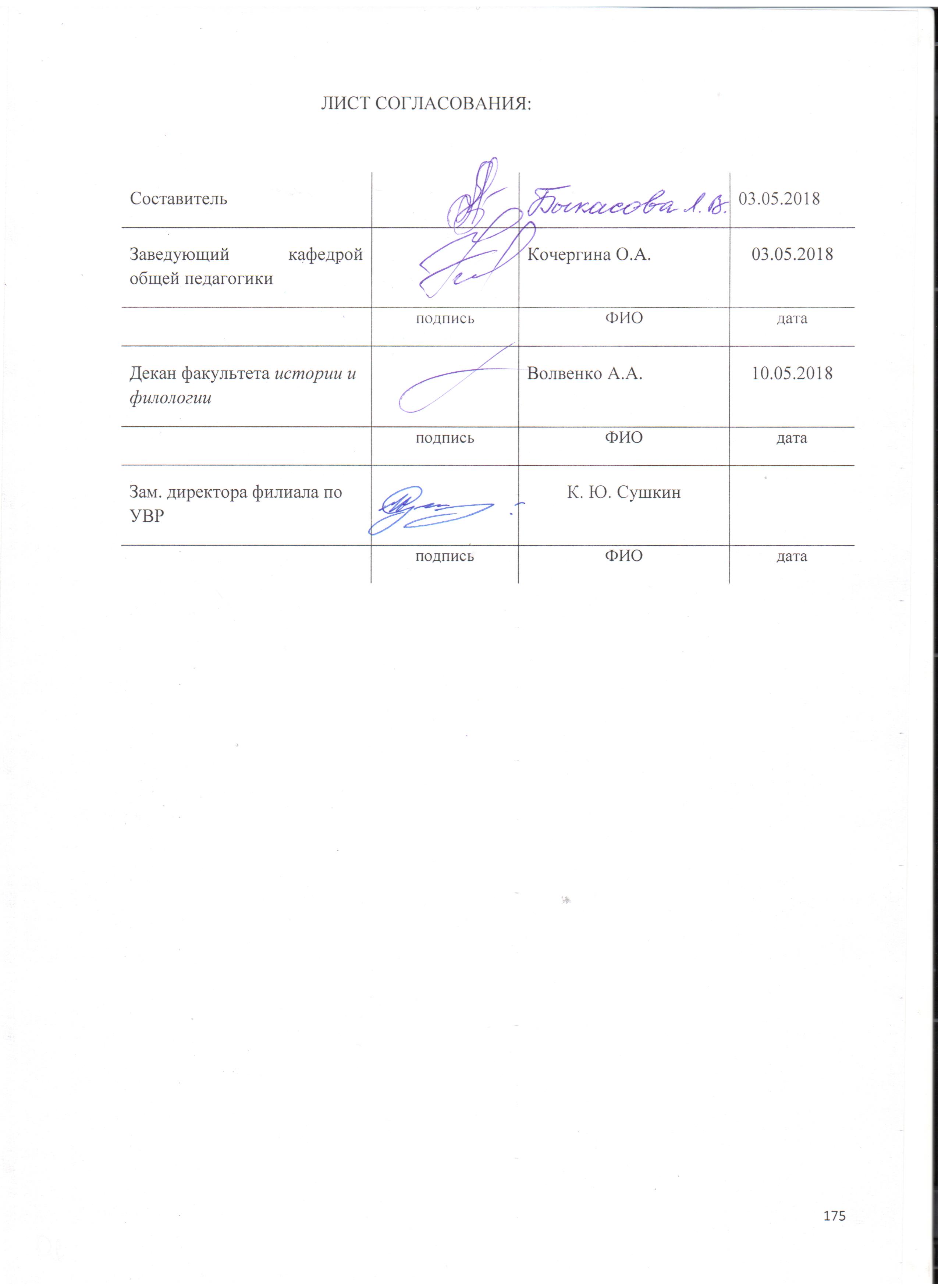 УтверждаюДиректор филиала___________ А. Ю. Голобородько«15» мая 2018г.ОДОБРЕНОна заседании Совета факультета истории и филологии протокол № 11 от «10» мая 2018 Декан факультета ___             Волвенко А.А..ОДОБРЕНОна заседании	кафедры общей педагогики протокол № 12 от «03» мая 2018 г Заведующий кафедрой___      Кочергина О.А.           1.Общие положения32.Общая характеристика основной профессиональной образовательной программы высшего образования43.Характеристика профессиональной деятельности выпускника54.Планируемые результаты освоения основной профессиональной образовательной программы65.Учебный план и график учебного процесса      1406.Рабочие программы дисциплин/модулей      1407.Программы практик      1548.Программа научно-исследовательской работы      1579.Государственная итоговая аттестация     15810.Фонд оценочных средств     15811.Ресурсное обеспечение основной профессиональной образовательной программы     159Коды компе-тенций Название компетенции Краткое содержание / определение и структура компетенции. Характеристика (обязательного) порогового уровня сформированности компетенции у выпускника 1 2 3 ОК ОБЩЕКУЛЬТУРНЫЕ КОМПЕТЕНЦИИ ВЫПУСКНИКА: ОБЩЕКУЛЬТУРНЫЕ КОМПЕТЕНЦИИ ВЫПУСКНИКА: ОК -1способностью к абстрактному мышлению, анализу, синтезу, способностью совершенствовать и развивать свой интеллектуальный и общекультурный уровень знает современные ориентиры развития образования; умеет совершенствовать и развивать свой интеллектуальный и общекультурный уровень; владеет способностью совершенствовать и развивать свой интеллектуальный и общекультурный уровеньОК -2готовностью действовать в нестандартных ситуациях, нести социальную и этическую ответственность за принятые решениязнает стратегии деятельности в нестандартных ситуациях, знает как действовать в нестандартных ситуациях; умеет нести социальную и этическую ответственность за принятые решения, владеет основными навыками преодоления нестандартных ситуаций; владеет коммуникативными навыками ОК-3способностью к самостоятельному освоению и использованию новых методов исследования, к освоению новых сфер профессиональной деятельностизнает современные методы научного исследования в предметной сфере; знает основные понятия и исследовательские стратегии гуманитарной и естественнонаучной программ; знает методы самостоятельного освоения новых исследовательских технологий; умеет определять перспективные направления научных исследований, использовать экспериментальные и теоретические методы исследования в профессиональной деятельности; владеет навыками использования различных методик в проведении исследований, владеет способами освоения новых сфер профессиональной деятельностиОК-4способностью формировать ресурсно-информационные базы для осуществления практической деятельности в различных сферахзнает способы формирования ресурсно-информационных баз для осуществления практической деятельности в различных сфера, в том числе и профессиональной деятельности; знает способы получения, хранения и переработки информации. умеет применять знания, извлекаемые из ресурсно-информационных баз для обеспечения научной, учебнойдеятельности; владеет методами работы с ресурсно-информационными базами; владеет новыми информационными технологиями.ОК-5способностью самостоятельно приобретать и использовать, в том числе с помощью информационных технологий, новые знания и умения, непосредственно не связанные со сферой профессиональной деятельностизнает способы получения информации; знает современные образовательные технологии, способы организации учебно-познавательной деятельности, формы и методы контроля качества образования; умеет применять знания, извлекаемые из баз для обеспечения научной и учебной деятельности, владеет навыками самостоятельного приобретения новых знаний, непосредственно не связанных с профессиональной деятельностьюОПК ОБЩЕПРОФЕССИОНАЛЬНЫЕ КОМПЕТЕНЦИИ ВЫПУСКНИКА: ОБЩЕПРОФЕССИОНАЛЬНЫЕ КОМПЕТЕНЦИИ ВЫПУСКНИКА: ОПК -1готовностью осуществлять профессиональную коммуникацию в устной и письменной формах на русском и иностранном языках для решения задач профессиональной деятельности знает основные положения профессиональной коммуникации, в том числе, на иностранном языке; знает нормы устной и письменной речи русского и иностранного языков; умеет использовать языковые формы для решения задач профессиональной деятельности; владеет навыками профессиональной коммуникации на русском и иностранном языках. ОПК -2готовностью использовать знание современных проблем науки и образования при решении профессиональных задачзнает современные проблемы науки и образования, современные концепции науки и образования; умеет систематизировать знания, полученные при изучении современных проблем науки; умеет использовать знание современных проблем науки и образования при решении образовательных и профессиональных задач; владеет основными навыками решения профессиональных задач ОПК-3готовностью взаимодействовать с участниками образовательного процесса и социальными партнерами, руководить коллективом, толерантно воспринимая социальные, этноконфессиональные и культурные различиязнает технологии эффективной коммуникации с участниками образовательного процесса и социальными партнерами; знает основы педагогического менеджмента; умеет общаться с участниками образовательного процесса и социальными партнерами, руководить коллективом, толерантно воспринимая социальные, этноконфессиональные и культурные различия; владеет способами эффективного взаимодействия с разными участниками образовательного процесса и социального партнерства, первичными навыками управления коллективномОПК-4способностью осуществлять профессиональное и личностное самообразование, проектировать дальнейшие образовательные маршруты и профессиональную карьерузнает методы профессионального и личностного самообразования; умеет проектировать образовательный маршрут и профессиональную карьеру, применять методы самообразования; владеет методами проектирования образовательного маршрута, стратегиями профессионального развития.ПК Профессиональные КОМПЕТЕНЦИИ ВЫПУСКНИКА: Профессиональные КОМПЕТЕНЦИИ ВЫПУСКНИКА: Педагогическая деятельностьПедагогическая деятельностьПК -1способностью применять современные методики и технологии организации образовательной деятельности, диагностики и оценивания качества образовательного процесса по различным образовательным программам знает современные методики и технологии организации образовательной деятельности, диагностики и оценивания качества образовательного процесса; умеет планировать и организовывать образовательную деятельности по различным образовательным программам, применять современные методики и технологии организации образовательной деятельности, диагностики иоценивания качества образовательного процесса; владеет технологией применения современных диагностических средств оценивания качества образовательного процесса ПК-2способностью формировать образовательную среду и использовать профессиональные знания и умения в реализации задач инновационной образовательной политикизнает основные элементы образовательной среды и образовательной политики; умеет формировать образовательную среду и использовать профессиональные знания в реализации задач инновационной образовательной политики; владеет опытом формирования образовательной среды и инновационной деятельностиПК-3способностью руководить исследовательской работой обучающихсязнает содержание и способы организации исследовательской работы обучающихся; умеет организовать исследовательскую работу; владеет навыками управленческой деятельностиПК-4готовностью к разработке и реализации методик, технологий и приемов обучения, к анализу результатов процесса их использования в организациях, осуществляющих образовательную деятельностьзнает современные технологии и приемы обучения, способы анализа и оценки результатов обучения; умеет анализировать и организовывать образовательную деятельность на основе методик, технологий и приемов обучения в образовательных учреждениях; владеет навыками разработки методик, технологий и приемов обучения и анализа результатов образовательного процесса.научно-исследовательская деятельность:научно-исследовательская деятельность:ПК-5способностью анализировать результаты научных исследований, применять их при решении конкретных научно-исследовательских задач в сфере науки и образования, самостоятельно осуществлять научное исследование знает теоретические и методологические основания научно-исследовательской деятельности; умеет анализировать результаты научных исследований и применять их при решении научно-исследовательских задач в сфере науки и образования; использовать экспериментальные и теоретические методы исследования в профессиональнойдеятельности; владеть основными понятиями и исследовательскими стратегиями гуманитарной программы, основными стратегиями и навыками организации научнойработы в группах; владеет опытом самостоятельного осуществления научных исследований, навыками и методикой анализа результатов научных исследований ПК-6готовностью использовать индивидуальные креативные способности для самостоятельного решения исследовательских задачзнает способы выявления индивидуальных креативных способностей, методы творческого решения задач; умеет применять творческие методы и приемы для решения исследовательских задач; владеет методами и технологией самостоятельного решения исследовательских задачуправленческая деятельность:управленческая деятельность:ПК-13готовностью изучать состояние и потенциал управляемой системы и ее макро- и микроокружения путем использования комплекса методов стратегического и оперативного анализа знает основы стратегического менеджмента, методы стратегического и оперативного анализа и проблемно-ориентированного анализа внутренней и внешней среды образовательного учреждения; умеет осуществлять анализ и оценку факторов макро- и микроокружения; владеет опытом использования комплекса методов стратегического и оперативного анализа и проблемно-ориентированного анализаПК-14готовностью исследовать, организовывать и оценивать управленческий процесс с использованием инновационных технологий менеджмента, соответствующих общим и специфическим закономерностям развития управляемой системызнает теорию и технологии исследования, организации и оценивания управленческого процесса; умеет грамотно осуществлять управленческий процесс с использованием инновационных технологий менеджмента; владеет методикой исследования, организации и оценивания управленческого процесса с использованием инновационных технологий менеджмента, соответствующих общим и специфическим закономерностям развития управляемой системыПК-15готовностью организовывать командную работу для решения задач развития организаций, осуществляющих образовательную деятельность, реализации экспериментальной работызнает особенности создания и развития команды; уметь организовывать команду и организовывать ее работу для решения задач функционирования и развития организации; владеет опытом организации командной работы для решения задач развития организаций, осуществляющих образовательную деятельность, реализации экспериментальной работыПК-16готовностью использовать индивидуальные и групповые технологии принятия решений в управлении организацией, осуществляющей образовательную деятельностьзнает стили и технологии принятия управленческих решений; умеет использовать индивидуальные и групповые технологии принятия решений в управлении образовательной организацией; владеть опытом реализации индивидуальных и групповых технологий принятия решений в управлении организацией, осуществляющей образовательную деятельностьСКСПЕЦИАЛЬНЫЕ КОМПЕТЕНЦИИ ВЫПУСКНИКА:СПЕЦИАЛЬНЫЕ КОМПЕТЕНЦИИ ВЫПУСКНИКА:СК-1готовностью к организации мониторинга качества образовательного процессазнает принципы и методы осуществления мониторинга качества образовательного процесса; умеет применять методы мониторинга качества образовательного процесса в педагогической и управленческой деятельности; владеет опытом использования комплекса методов и навыком разработки собственных для организации мониторинга качества образовательного процессаСК-2способностью использовать нормативно-правовые документы в профессиональной деятельностизнает комплекс нормативно-правовых документов, являющихся основополагающими для осуществления педагогической и управленческой деятельности; умеет грамотно использовать в своей профессиональной деятельности нормативно-правовые документы; владеет опытом использования нормативно-правовых документов в профессиональной деятельностиСК-3готовностью к управлению образовательным процессом, основанным на уважительном и бережном отношении к историческому наследию и национальным традициямзнает теорию и технологии организации и управления образовательным процессом; умеет грамотно осуществлять образовательную и управленческую деятельность на основе уважительного и бережного отношения к историческому наследию и национальным традициям; владеет опытом управленческой деятельности в системе образованияНаименование элемента ОПОПРезультаты обученияРезультаты обученияРезультаты обученияНаименование элемента ОПОПЗнатьУметьВладеть1234БАЗОВАЯ ЧАСТЬБАЗОВАЯ ЧАСТЬБАЗОВАЯ ЧАСТЬБАЗОВАЯ ЧАСТЬБ1.Б.01 Современные проблемы науки и образованияприемы абстрактного мышления, анализа и синтеза в работе с научной литературой   совершенствовать и развивать свой интеллектуальный и общекультурный уровеньприемами совершенствования и развития интеллектуального и общекультурного уровняБ1.Б.02 Методология и методы научного исследованиятеоретические и методологические основания научно-исследовательской деятельности использовать знание современных проблем науки и образования при решении профессиональных задачнавыками совершенствования и развития своего научного потенциала; навыками моделирования социальных процессов, прогнозирования и анализа эмпирических данных и наблюдений; навыками коммуникативной культурыБ1. Б.03Инновационные процессы в образованииприемы абстрактного мышления, анализа и синтеза в работе с научной литературой   совершенствовать и развивать свой интеллектуальный и общекультурный уровеньприемами совершенствования и развития интеллектуального и общекультурного уровняВ. ВАРИАТИВНАЯ ЧАСТЬВ. ВАРИАТИВНАЯ ЧАСТЬВ. ВАРИАТИВНАЯ ЧАСТЬВ. ВАРИАТИВНАЯ ЧАСТЬБ1.В.03Социология образованиячеловеческий социум как система,  воспроизводимая посредством небиологических механизмов. Образование и семья как институциональные механизмы небиологического воспроизводства социума. Институциональное образование. Воспроизводимые образованием институциональные структуры обществавыбирать и использовать  адекватные методы познанияобщенаучным методическим инструментарием познанияБ1.В.06Образовательный менеджмент в межкультурном контексте (магистерский семинар)приемы абстрактного мышления, анализа и синтеза в аналитической работе с научной литературой  совершенствовать и развивать свой интеллектуальный и общекультурный уровеньприемами совершенствования и развития интеллектуального и общекультурного уровняБ1.В.ДВ.02.01Основы деловой и научной коммуникации в менеджментеспецифику методов анализа, синтеза, развития интеллектуального и общекультурного уровнясовершенствовать и развивать свой интеллектуальный и общекультурный уровеньнавыками абстрактного мышления, анализа, синтезаБ1.В.ДВ.02.02Нормы русского языка в научной сфереспецифику методов анализа, синтеза, развития интеллектуального и общекультурного уровнясовершенствовать и развивать свой интеллектуальный и общекультурный уровеньнавыками абстрактного мышления, анализа, синтезаБ1.В.ДВ.06.01Методология педагогического творчестваприемы и методы совершенствования собственного интеллектуального  и общекультурного уровнярационально использовать приемы и методы, позволяющие совершенствовать свой интеллектуальный и общекультурный уровнинавыками самообразования и самосовершенствования в области методологии педагогического творчестваБ2. ПРАКТИКИБ2. ПРАКТИКИБ2. ПРАКТИКИБ2. ПРАКТИКИБ2.В.04(Пд) Производственная практика, Преддипломная практиказнать психологические механизмы абстрактного мышления, иметь представление о методах анализа и синтезауметь применять в образовательном процессе способности абстрактного мышлениявладеть методами повышения интеллектуального и общекультурного уровня педагогаУровни сформированности компетенцииСодержательное описание уровняОсновные признаки уровня1Пороговый уровень (как обязательный для всех выпускников вуза по завершении освоения ОП) знать - теоретические и методологические основания научно-исследовательской деятельности; - психологические механизмы абстрактного мышления, имеет представление о методах анализа и синтеза; обнаруживает знания, общуюэрудицию и научно-гуманитарный кругозор,демонстрирует наличиеценностных ориентаций,направленных на развитиеинтеллекта и культурного уровня для продуктивнойпрофессиональной деятельности2Повышенные уровни (относительно порогового уровня) (уровни могут быть: 1) по одному основному признаку, 2) по всем признакам, 3) по нескольким признакам)уметь - использовать знания различных гуманитарных дисциплин для повышения своего интеллектуального и общекультурного уровня; - осуществлять профессиональное самообразование и личностный рост;- работать с научной литературой;- формулировать и решать проблемы, доказывать гипотезы; - анализировать мировоззренческие, социально и личностно значимые проблемы; - формулировать вопросы и ответы, тезисы выступления  по научным проблемам; -анализировать мировоззренческие, социально и личностно значимые научные проблемы;   владеть - навыками анализа, систематизации и обобщения результатов научных исследований в сфере науки и образования путем применения комплекса исследовательских методов при решении научно-исследовательских задач умеет сопоставлять свойинтеллектуальный иобщекультурный уровень спотребностями профессиональнойдеятельности;формирует мотивацию наповышение своегоинтеллектуального иобщекультурного уровня;умеет использовать результаты совершенствования и развития своего интеллектуального и общекультурного роста, своих научных исследований, личностного роста в практической деятельности; владеет навыками проведения и анализа результатов научного исследования в сфере науки и области образования с использованием современных научных методов и технологий№№кодыУчаствующие в формировании данной компетенции циклы, блоки разделы ОПОП, учебные дисциплины, модули, практикиКурсы обучения*Курсы обучения*Курсы обучения*№№кодыУчаствующие в формировании данной компетенции циклы, блоки разделы ОПОП, учебные дисциплины, модули, практики1 курс2 курс3 курс№№кодыУчаствующие в формировании данной компетенции циклы, блоки разделы ОПОП, учебные дисциплины, модули, практики12Б.1 Дисциплины Дисциплины Дисциплины Дисциплины Базовая частьБазовая частьБазовая частьБазовая частьБазовая частьБ1.Б.01Современные проблемы науки и образования+Б1.Б.02Методология и методы научного исследования+Б1. Б.03Инновационные процессы в образовании+Вариативная частьВариативная частьВариативная частьВариативная частьВариативная частьБ1.В.03Социология образования+Б1.В.06Образовательный менеджмент в межкультурном контексте (магистерский семинар)+Б1.В.ДВ.02.01Основы деловой и научной коммуникации в менеджменте+Б1.В.ДВ.02.02Нормы русского языка в научной сфере+Б1.В.ДВ.06.01Методология педагогического творчества+Б.2/ПРАКТИКИ ПРАКТИКИ ПРАКТИКИ ПРАКТИКИ Б2.В.04(Пд)Производственная практика, преддипломная практика+Наименование элемента ОПОПРезультаты обученияРезультаты обученияРезультаты обученияНаименование элемента ОПОПЗнатьУметьВладеть1234БАЗОВАЯ ЧАСТЬБАЗОВАЯ ЧАСТЬБАЗОВАЯ ЧАСТЬБАЗОВАЯ ЧАСТЬБ1. Б.03Инновационные процессы в образованиисоциальную и этическую ответственность за принятые решениядействовать в нестандартных ситуацияхнавыками принятия управленческих решений в нестандартных ситуацияхВ. ВАРИАТИВНАЯ ЧАСТЬВ. ВАРИАТИВНАЯ ЧАСТЬВ. ВАРИАТИВНАЯ ЧАСТЬВ. ВАРИАТИВНАЯ ЧАСТЬБ1.В.01Моделирование ситуаций и принятие управленческих решенийсоциальную и этическую ответственность за принятые решениядействовать в нестандартных ситуацияхнавыками принятия управленческих решений в нестандартных ситуацияхБ1.В.02Менеджмент проектной деятельности в образованиисоциальную и этическую ответственность за принятые решениядействовать в нестандартных ситуацияхнавыками принятия управленческих решений в нестандартных ситуацияхБ1.В.03Социология образованияинститут образования как подготовка специалистов, способных к творческому и инновационному решению профессиональных и социальных задач. Уровни образованияформировать из новых знаний инструментарий решения новых задач нетрадиционными способамиметодами педагогикиБ1.В.ДВ.01.01Педагогический менеджментсоциальную и этическую ответственность за принятые решениядействовать в нестандартных ситуацияхнавыками принятия управленческих решений в нестандартных ситуацияхБ1.В.ДВ.04.01Профессиональная этика современного руководителяроль профессиональной этики в формировании общей культуры человека, особенности организации общениявыработать собственную нравственную позицию и выстраивать социальные взаимодействия с учетом знаний в области профессиональной этики     навыками применения моделей этики делового общения на практикеБ1.В.ДВ.05.02Управление развитием образовательной организациисоциальную и этическую ответственность за принятые решениядействовать в нестандартных ситуацияхнавыками принятия управленческих решений в нестандартных ситуацияхБ3 ГОСУДАРСТВЕННАЯ ИТОГОВАЯ АТТЕСТАЦИЯБ3 ГОСУДАРСТВЕННАЯ ИТОГОВАЯ АТТЕСТАЦИЯБ3 ГОСУДАРСТВЕННАЯ ИТОГОВАЯ АТТЕСТАЦИЯБ3 ГОСУДАРСТВЕННАЯ ИТОГОВАЯ АТТЕСТАЦИЯ Б3.Б.01	Подготовка к защите и защита выпускной квалификационной работыобщественно-исторические факторы развития образованияприменять этические нормы в организации профессиональной деятельностиспособами организации и оптимизации познавательной и исследовательской деятельности; современными компьютерными средствами и инновационными технологиямиУровни сформированности компетенцииСодержательное описание уровняОсновные признаки уровня1Пороговый уровень (как обязательный для всех выпускников вуза по завершении освоения ОП) знать - особенности функционирования институтов образования, - уровни образования, - формы и методы карьерного консультирования, - особенности социальной и этической ответственности за принятые решения; уметь - действовать в нестандартных ситуациях, применять этические нормы в организации профессиональной деятельности;владеть - категорийно-понятийным аппаратом менеджмента, - навыками принятия управленческих решений в нестандартных ситуациях, методами педагогического менеджментазнает  особенности общегопроцесса, технологии,принципы и методыпринятия организационно-управленческих решений впрофессиональной сфере, атакже формы ответственностиза принятые решения в различных ситуациях;владеет основными навыками преодолениянестандартных ситуаций2Повышенные уровни (относительно порогового уровня) (уровни могут быть: 1) по одному основному признаку, 2) по всем признакам, 3) по нескольким признакам)знать - факторы развития институтов образования, как институтов подготовки специалистов, способных к творческому и инновационному решению профессиональных и социальных задач, - технологии принятия решений, - особенности формирования социальной и этической ответственности, - общественно-исторические факторы развития образования;уметь - формировать из новых знаний инструментарий решения новых задач нетрадиционными способами,-  применять методы карьерного консультирования и действовать в нестандартных ситуациях, - оценивать этические нормы в организации профессиональной деятельности;владеть - технологией принятия управленческих решений в нестандартных ситуациях,- способами организации и оптимизации познавательной и исследовательской деятельности, - современными средствами  инновационными технологиями управленияструктурирует исистематизирует знания вобласти свободного владениянавыками принятияорганизационно-управленческих решений длядостижения максимальногорезультата в образования; владеет  способностью принимать решения вусловиях риска и неопределенности и нести заних ответственность№№кодыУчаствующие в формировании данной компетенции циклы, блоки разделы ОПОП, учебные дисциплины, модули, практикиКурсы обучения*Курсы обучения*Курсы обучения*№№кодыУчаствующие в формировании данной компетенции циклы, блоки разделы ОПОП, учебные дисциплины, модули, практики1 курс2 курс3 курс№№кодыУчаствующие в формировании данной компетенции циклы, блоки разделы ОПОП, учебные дисциплины, модули, практики№№кодыУчаствующие в формировании данной компетенции циклы, блоки разделы ОПОП, учебные дисциплины, модули, практики12345Б.1 Дисциплины Дисциплины Дисциплины Дисциплины Базовая частьБазовая частьБазовая частьБазовая частьБазовая частьБ1. Б.03Инновационные процессы в образовании+Вариативная частьВариативная частьВариативная частьВариативная частьВариативная частьБ1.В.01Моделирование ситуаций и принятие управленческих решений+Б1.В.02Менеджмент проектной деятельности в образовании+Б1.В.03Социология образования+Б1.В.ДВ.01.01Педагогический менеджмент+Б1.В.ДВ.04.01Профессиональная этика современного руководителя+Б1.В.ДВ.05.02Управление развитием образовательной организации+Б.3/ГОСУДАРСТВЕННАЯ ИТОГОВАЯ АТТЕСТАЦИЯГОСУДАРСТВЕННАЯ ИТОГОВАЯ АТТЕСТАЦИЯГОСУДАРСТВЕННАЯ ИТОГОВАЯ АТТЕСТАЦИЯГОСУДАРСТВЕННАЯ ИТОГОВАЯ АТТЕСТАЦИЯБ3.Б.01Подготовка к защите и защита выпускной квалификационной работы+Наименование элемента ОПОПРезультаты обученияРезультаты обученияРезультаты обученияРезультаты обученияНаименование элемента ОПОПЗнатьЗнатьУметьВладеть12234БАЗОВАЯ ЧАСТЬБАЗОВАЯ ЧАСТЬБАЗОВАЯ ЧАСТЬБАЗОВАЯ ЧАСТЬБАЗОВАЯ ЧАСТЬБ1.Б.02 Методология и методы научного исследованиятеоретические и методологические основания научно-исследовательской деятельности теоретические и методологические основания научно-исследовательской деятельности использовать знание современных проблем науки и образования при решении профессиональных задачнавыками совершенствования и развития своего научного потенциала; навыками моделирования социальных процессов, прогнозирования и анализа эмпирических данных и наблюдений; навыками коммуникативной культурыБ1. Б.05Деловой иностранный языкиностранный язык (английский) и применять его как средство общения в научной, производственной и социально-общественной сферах деятельностииностранный язык (английский) и применять его как средство общения в научной, производственной и социально-общественной сферах деятельностивести диалог, используя оценочные суждения и соблюдать правила речевого этикетанавыками речевой деятельности на иностранном языке в профессиональных ситуациях общения и повседневной жизниБ1. В. ВАРИАТИВНАЯ ЧАСТЬБ1. В. ВАРИАТИВНАЯ ЧАСТЬБ1. В. ВАРИАТИВНАЯ ЧАСТЬБ1. В. ВАРИАТИВНАЯ ЧАСТЬБ1. В. ВАРИАТИВНАЯ ЧАСТЬБ1.В.04Педагогика профессионального образованияспособы абстрактного мышлению, анализа, синтеза, теоретические и методологические основания научно-исследовательской деятельностиспособы абстрактного мышлению, анализа, синтеза, теоретические и методологические основания научно-исследовательской деятельностисовершенствовать и развивать свой интеллектуальный и общекультурный уровень, самостоятельного освоения и использования новых методов обучения, новых сфер профессиональной деятельности; анализировать тенденции современной педагогической и психологической науки и практики, определять перспективные направления научно-методических  исследований и разработок, использовать эффективные методы обучения в профессиональной деятельностисовременными методами и технологиями в предметной сфере, методами научного исследования, способствующими освоению новых сфер профессиональной деятельностиБ2. ПРАКТИКИБ2. ПРАКТИКИБ2. ПРАКТИКИБ2. ПРАКТИКИБ2. ПРАКТИКИБ2.В.01(Н) Производственная практика, научно-исследовательская работа	Б2.В.01(Н) Производственная практика, научно-исследовательская работа	государственный образовательный стандарт и учебный план по одной из образовательных программсамостоятельно осваивать и использовать новые методы исследованияприемами использования новых методов исследованияБ2.В.02 (П) Производственная практика,  практика по получению профессиональных умений и опыта профессиональной деятельности (педагогическая практика)Б2.В.02 (П) Производственная практика,  практика по получению профессиональных умений и опыта профессиональной деятельности (педагогическая практика)учебно-методическую литературу, материально-техническое и программное обеспечение по рекомендованным дисциплинам учебного планаприменять  приемы самоанализа учебных занятий, а также анализа учебных занятий, проведенных опытными преподавателями и своими коллегамиПриемами дидактической обработки научного материала и представления информации различными способами с целью его изложения студентамБ2.В.04(Пд) Производственная практика, преддипломная практикаБ2.В.04(Пд) Производственная практика, преддипломная практиказнать психологические механизмы абстрактного мышления, иметь представление о методах анализа и синтезауметь применять в образовательном процессе способности абстрактного мышлениявладеть методами повышения интеллектуального и общекультурного уровня педагогаБ3 ГОСУДАРСТВЕННАЯ ИТОГОВАЯ АТТЕСТАЦИЯБ3 ГОСУДАРСТВЕННАЯ ИТОГОВАЯ АТТЕСТАЦИЯБ3 ГОСУДАРСТВЕННАЯ ИТОГОВАЯ АТТЕСТАЦИЯБ3 ГОСУДАРСТВЕННАЯ ИТОГОВАЯ АТТЕСТАЦИЯБ3 ГОСУДАРСТВЕННАЯ ИТОГОВАЯ АТТЕСТАЦИЯБ3.Б.01	Подготовка к защите и защита выпускной квалификационной работыБ3.Б.01	Подготовка к защите и защита выпускной квалификационной работыисторию культуры, науки и философские принципы познания логично и грамотно формулировать и высказывать свои мысли, аргументировать свою точку зрения, апробировать и применять научно обоснованные методы и техники педагогических обследований (мониторинг, наблюдение, анкетирование, опрос, глубинные интервью, беседа, комплексные и проективные тесты, приемы развития и др.) способами организации и оптимизации познавательной и исследовательской деятельности; современными компьютерными средствами и инновационными технологиямиУровни сформированности компетенцииСодержательное описание уровняОсновные признаки уровня1Пороговый уровень (как обязательный для всех выпускников вуза по завершении освоения ОПОП) знать - теоретические и методологические основания научно-исследовательской деятельности, - типологию методов и инструментов  анализа образовательного менеджмента,-  современные методы исследования, способствующие освоению новых сфер профессиональной деятельности;уметь - использовать знание современных проблем науки и образования при решении профессиональных задач, - вести диалог, используя оценочные суждения и соблюдать правила речевого этикета, - использовать диагностические методы обследования в профессиональной деятельности,  - самостоятельно осваивать и использовать методы исследования для освоения новых сфер профессиональной деятельности,  - применять  приемы самоанализа учебных занятий, а также анализа учебных занятий, проведенных опытными преподавателями и своими коллегами;владеть  - современными методами и технологиями высшей школы в предметной сфере, - современными методами научного исследования в предметной сфере, - методами исследования, способствующими освоению новых сфер профессиональной деятельности, - приемами дидактической обработки научного материала и представления информации различными способами с целью его изложения студентамобнаруживает знания и демонстрирует владение навыками осуществленияисследовательской деятельности, способностьюанализировать результатыисследований и внедрять их в профессиональную деятельность;владеет навыками освоения новых сфер профессиональной деятельности2Повышенные уровни (относительно порогового уровня) (уровни могут быть: 1) по одному основному признаку, 2) по всем признакам, 3) по нескольким признакам)знать- способы абстрактного мышлению, анализа, синтеза;- психологические механизмы абстрактного мышления, - иметь представление о методах анализа и синтеза,  - историю культуры, науки и философские принципы познания; уметь  - анализировать тенденции современной педагогической и психологической науки и практики, - определять перспективные направления научно-методических  исследований и разработок, - использовать эффективные методы обучения в профессиональной деятельности, - анализировать прогнозные сценарии  развития образовательного менеджмента; уметь применять в образовательном процессе способности абстрактного мышления;владеть  - навыками совершенствования и развития своего научного потенциала, - навыками моделирования социальных процессов, прогнозирования и анализа эмпирических данных и наблюдений; - методами и инструментами стратегического анализа образовательного менеджмента, технологиями приобретения, использования и обновления гуманитарных и социальных знанийструктурирует и систематизирует знания в части свободного владения навыками осуществления исследовательской деятельности; владеет навыками использования фундаментальныхи прикладных педагогических знаний в сферепрофессиональной деятельности, самостоятельногопроведения исследования при помощи изученныхметодов; владеет способностью анализировать готовые и полученные результаты исследований в сфере педагогического менеджмента№№кодыУчаствующие в формировании данной компетенции циклы, блоки разделы ОПОП, учебные дисциплины, модули, практикиКурсы обучения*Курсы обучения*Курсы обучения*№№кодыУчаствующие в формировании данной компетенции циклы, блоки разделы ОПОП, учебные дисциплины, модули, практики1 курс2 курс3 курс№№кодыУчаствующие в формировании данной компетенции циклы, блоки разделы ОПОП, учебные дисциплины, модули, практики12345Б.1 Дисциплины Дисциплины Дисциплины Дисциплины Базовая частьБазовая частьБазовая частьБазовая частьБазовая частьБ1.Б.02Методология и методы научного исследования+Б1.Б.05Деловой иностранный язык+Вариативная частьВариативная частьВариативная частьВариативная частьВариативная частьБ1.В.04Педагогика профессионального образования+Дисциплины по выборуДисциплины по выборуДисциплины по выборуДисциплины по выборуБ.2/ПРАКТИКИ ПРАКТИКИ ПРАКТИКИ ПРАКТИКИ Б2.В.01(Н)Производственная практика, научно-исследовательская работа+++Б2.В.02(П)Производственная практика, практика по получению профессиональных умений и опыта профессиональной деятельности (педагогическая практика)+Б2.В.04(Пд)Производственная практика, преддипломная практика+Б.3Государственная итоговая аттестацияГосударственная итоговая аттестацияГосударственная итоговая аттестацияГосударственная итоговая аттестацияБ3.Б.01Подготовка к защите и защита выпускной квалификационной работы+Наименование элемента ОПОПНаименование элемента ОПОПРезультаты обученияРезультаты обученияРезультаты обученияРезультаты обученияРезультаты обученияРезультаты обученияНаименование элемента ОПОПНаименование элемента ОПОПЗнатьЗнатьУметьУметьУметьВладеть11223334БАЗОВАЯ ЧАСТЬБАЗОВАЯ ЧАСТЬБАЗОВАЯ ЧАСТЬБАЗОВАЯ ЧАСТЬБАЗОВАЯ ЧАСТЬБАЗОВАЯ ЧАСТЬБАЗОВАЯ ЧАСТЬБАЗОВАЯ ЧАСТЬБ1.Б.01 Современные проблемы науки и образованияБ1.Б.01 Современные проблемы науки и образованияосновные нормативные и правовые документы, регламентирующие профессиональную деятельность; использование информационных технологий в образованииосновные нормативные и правовые документы, регламентирующие профессиональную деятельность; использование информационных технологий в образованииприобретать новые знания самостоятельноприобретать новые знания самостоятельноприобретать новые знания самостоятельнонавыками самостоятельной работы для поиска новой информации с помощью информационных технологийБ1. Б.04Информационные технологии в профессиональной деятельностиБ1. Б.04Информационные технологии в профессиональной деятельностиархитектуру информационных систем управления образовательного учрежденияархитектуру информационных систем управления образовательного учрежденияпроводить анализ методов оценивания для выбора современных информационных технологий для автоматизации решения прикладных задачпроводить анализ методов оценивания для выбора современных информационных технологий для автоматизации решения прикладных задачпроводить анализ методов оценивания для выбора современных информационных технологий для автоматизации решения прикладных задачспособностью формировать ресурсно-информационные базы для осуществления практической деятельности в различных сферах.Б1. В. ВАРИАТИВНАЯ ЧАСТЬБ1. В. ВАРИАТИВНАЯ ЧАСТЬБ1. В. ВАРИАТИВНАЯ ЧАСТЬБ1. В. ВАРИАТИВНАЯ ЧАСТЬБ1. В. ВАРИАТИВНАЯ ЧАСТЬБ1. В. ВАРИАТИВНАЯ ЧАСТЬБ1. В. ВАРИАТИВНАЯ ЧАСТЬБ1. В. ВАРИАТИВНАЯ ЧАСТЬ  Б1.В.10Современные проблемы информатизации образования  Б1.В.10Современные проблемы информатизации образованиясовременные принципы работы с базами данных и информационными системами в образованиисовременные принципы работы с базами данных и информационными системами в образованииприменять информационные технологии хранения и обработки данных для решения профессиональных задачприменять информационные технологии хранения и обработки данных для решения профессиональных задачприменять информационные технологии хранения и обработки данных для решения профессиональных задачформировать ресурсно-информационные базы для осуществления практической деятельности в различных сферахБ2. ПРАКТИКИБ2. ПРАКТИКИБ2. ПРАКТИКИБ2. ПРАКТИКИБ2. ПРАКТИКИБ2. ПРАКТИКИБ2. ПРАКТИКИБ2. ПРАКТИКИБ2.В.02(П)Производственная практика, практика по получению профессиональных умений и опыта профессиональной деятельности (педагогическая практика)Б2.В.02(П)Производственная практика, практика по получению профессиональных умений и опыта профессиональной деятельности (педагогическая практика)государственный образовательный стандарт и учебный план по одной из образовательных программгосударственный образовательный стандарт и учебный план по одной из образовательных программформировать ресурсно-информационные базы для осуществления практической деятельностиформировать ресурсно-информационные базы для осуществления практической деятельностиформировать ресурсно-информационные базы для осуществления практической деятельностиспособами осмысления и критического анализа научной информации; основными технологиями поиска информации в сети ИнтернетБ3 ГОСУДАРСТВЕННАЯ ИТОГОВАЯ АТТЕСТАЦИЯБ3 ГОСУДАРСТВЕННАЯ ИТОГОВАЯ АТТЕСТАЦИЯБ3 ГОСУДАРСТВЕННАЯ ИТОГОВАЯ АТТЕСТАЦИЯБ3 ГОСУДАРСТВЕННАЯ ИТОГОВАЯ АТТЕСТАЦИЯБ3 ГОСУДАРСТВЕННАЯ ИТОГОВАЯ АТТЕСТАЦИЯБ3 ГОСУДАРСТВЕННАЯ ИТОГОВАЯ АТТЕСТАЦИЯБ3 ГОСУДАРСТВЕННАЯ ИТОГОВАЯ АТТЕСТАЦИЯБ3.Б.01	Подготовка к защите и защита выпускной квалификационной работыБ3.Б.01	Подготовка к защите и защита выпускной квалификационной работыисторию культуры, науки и философские принципы познания историю культуры, науки и философские принципы познания логично и грамотно формулировать и высказывать свои мысли, аргументировать свою точку зрения, апробировать и применять научно обоснованные методы и техники педагогических обследований (мониторинг, наблюдение, анкетирование, опрос, глубинные интервью, беседа, комплексные и проективные тесты, приемы развития и др.) способами организации и оптимизации познавательной и исследовательской деятельности; современными компьютерными средствами и инновационными технологиямиспособами организации и оптимизации познавательной и исследовательской деятельности; современными компьютерными средствами и инновационными технологиямиУровни сформированности компетенцииСодержательное описание уровняОсновные признаки уровня1Пороговый уровень (как обязательный для всех выпускников вуза по завершении освоения ОПОП) знать- основные нормативные и правовые документы, регламентирующие профессиональную деятельность,-использование информационных технологий в образовании;уметь- приобретать новые знания самостоятельно,- использовать ресурсно-информационную базу для осуществления практической деятельности в различных сферах,- осуществлять сбор конкретных данных для решения практических задач;владеть- навыками самостоятельной работы для поиска новой информации с помощью информационных технологий,- формировать ресурсно-информационные базы для осуществления практической деятельности в различных сферахобнаруживает знания идемонстрирует навыки применения информационных технологий хранения и обработки данных для решения профессиональных задач, умеет формировать ресурсно-информационные базы для осуществления практической деятельности в различных сферах педагогической деятельности2Повышенные уровни (относительно порогового уровня) (уровни могут быть: 1) по одному основному признаку, 2) по всем признакам, 3) по нескольким признакам)знать- современные принципы работы с базами данных и информационными системами в образовании,- особенности формирования ресурсно-информационных баз для осуществления практической деятельности в различных сферах;Умеет- проводить анализ методов оценивания для выбора современных информационных технологий для автоматизации решения прикладных задач,- применять информационные технологии хранения и обработки данных для решения профессиональных задач,- проводить оценку карьерной деятельности учащихся и педагогов с помощью сформированной ресурсно-информационной базы;владеть- способностью формировать ресурсно-информационные базы для осуществления практической деятельности в различных сферах,- способами осмысления и критического анализа научной информации; основными технологиями поиска информации в сети Интернетструктурирует и систематизирует знания в части свободного владения навыками формирования ресурсно-информационных баз для осуществления практической деятельности в различных сферах образования; владеет навыками проектирования и организации  управленческой деятельности с помощью сформированной ресурсно-информационной базы№№кодыУчаствующие в формировании данной компетенции циклы, блоки разделы ОПОП, учебные дисциплины, модули, практикиКурсы обучения*Курсы обучения*Курсы обучения*№№кодыУчаствующие в формировании данной компетенции циклы, блоки разделы ОПОП, учебные дисциплины, модули, практики1 курс2 курс3 курс№№кодыУчаствующие в формировании данной компетенции циклы, блоки разделы ОПОП, учебные дисциплины, модули, практики12345Б.1 Дисциплины Дисциплины Дисциплины Дисциплины Базовая частьБазовая частьБазовая частьБазовая частьБазовая частьБ1.Б.01Современные проблемы науки и образования+Б1.Б.04Информационные технологии в профессиональной деятельности+Вариативная частьВариативная частьВариативная частьВариативная частьВариативная частьБ1.В.10Современные проблемы информатизации образования+Б.2/ПРАКТИКИПРАКТИКИПРАКТИКИПРАКТИКИБ2.В.02(П)Практика по получению профессиональных умений и опыта профессиональной деятельности (педагогическая практика)+Наименование элемента ОПОПРезультаты обученияРезультаты обученияРезультаты обученияНаименование элемента ОПОПЗнатьУметьВладеть1234БАЗОВАЯ ЧАСТЬБАЗОВАЯ ЧАСТЬБАЗОВАЯ ЧАСТЬБАЗОВАЯ ЧАСТЬБ1.Б.03 Инновационные процессы в образованииосновные нормативные и правовые документы, регламентирующие профессиональную деятельность; использование информационных технологий в образованииприобретать новые знания самостоятельнонавыками самостоятельной работы для поиска новой информации с помощью информационных технологийБ1. Б.04Информационные технологии в профессиональной деятельностиИТ, которые непосредственно не связанны со сферой профессиональной деятельностиприобретать ИТ, непосредственно не связанные со сферой профессиональной деятельностиметодикой использования  информационных технологий, непосредственно не связанные со сферой профессиональной деятельностиВ. ВАРИАТИВНАЯ ЧАСТЬВ. ВАРИАТИВНАЯ ЧАСТЬВ. ВАРИАТИВНАЯ ЧАСТЬВ. ВАРИАТИВНАЯ ЧАСТЬБ1.В.03 Социология образованиявзаимозависимость и взаимодетерминированность института образования и профессиональной сферы деятельности человека. осуществлять практическую деятельность с использованием информационных технологийприемами работы с нормативно-правовыми документами и ведения учетно-отчетной документации; работы с прикладными информационными программами, применяемыми в образованииБ1.В.04Педагогика профессионального образованиясовременные ориентиры развития образования; критерии инновационных процессов в образовании; способы приобретения и использования, в том числе с помощью информационных технологий, новых знаний и уменийприобретать и использовать новые знания и умения, непосредственно не связанные со сферой профессиональной деятельности; осуществлять практическую деятельность с использованием информационных технологийнавыками самостоятельной работы для поиска новой информации с помощью информационных технологийБ1.В.10Современные проблемы информатизации образованияархитектуру информационных систем управления образовательного учреждения, а также специализированные пакеты программ для решения профессиональных задачпроводить анализ методов оценивания и выбора современных информационных технологий для автоматизации решения прикладных задачспособностью самостоятельно приобретать и использовать, в том числе с помощью информационных технологий, новые знания и умения, непосредственно не связанные со сферой профессиональной деятельностиБ2. ПРАКТИКИБ2. ПРАКТИКИБ2. ПРАКТИКИБ2. ПРАКТИКИБ2.В.03(П)Производственная практика, научно-педагогическая практикаинформационные технологииприобретать и использовать новые знания и умения, непосредственно не связанные со сферой профессиональной деятельностиновыми знаниями и умениями, непосредственно не связанные со сферой профессиональной деятельностиБ3. ГОСУДАРСТВЕННАЯ ИТОГОВАЯ АТТЕСТАЦИЯБ3. ГОСУДАРСТВЕННАЯ ИТОГОВАЯ АТТЕСТАЦИЯБ3. ГОСУДАРСТВЕННАЯ ИТОГОВАЯ АТТЕСТАЦИЯБ3. ГОСУДАРСТВЕННАЯ ИТОГОВАЯ АТТЕСТАЦИЯБ3.Б.01Подготовка к защите и защита выпускной квалификационной работызакономерности поведения и развития личности в поликультурной среде; общественно-исторические факторы развития образованиялогично и грамотно формулировать и высказывать свои мысли, аргументировать свою точку зрения, способами организации и оптимизации познавательной и исследовательской деятельности; современными компьютерными средствами и инновационными технологиямиУровни сформированности компетенцииСодержательное описание уровняОсновные признаки уровня1Пороговый уровень (как обязательный для всех выпускников вуза по завершении освоения ОПОП) знать- ИТ, которые непосредственно не связанны со сферой профессиональной деятельности,- основные нормативные и правовые документы, регламентирующие профессиональную деятельность; уметь- самостоятельно приобретать новые знания,- использовать ИТ, непосредственно не связанные со сферой профессиональной деятельности,- осуществлять практическую деятельность с использованием информационных технологий;владеть - навыками самостоятельной работы для поиска новой информации с помощью информационных технологий- приемами работы с нормативно-правовыми документами и ведения учетно-отчетной документации,- современными компьютерными средствами и инновационными технологиямиобнаруживает знания идемонстрирует владениенавыками приобретать (в томчисле с помощьюинформационныхтехнологий) информацию для осуществленияисследовательскойдеятельности, в том числе вновых областях деятельности;владеет способностью анализироватьрезультаты исследований2Повышенные уровни (относительно порогового уровня) (уровни могут быть: 1) по одному основному признаку, 2) по всем признакам, 3) по нескольким признакам)знать- способы приобретения и использования, в том числе с помощью информационных технологий, новых знаний и умений- архитектуру информационных систем управления образовательного учреждения, а также специализированные пакеты программ для решения профессиональных задач- современные ориентиры развития образования; критерии инновационных процессов в образовании;уметь- проводить анализ методов оценивания и выбора современных информационных технологий для автоматизации решения прикладных задач,- вести утвержденную учетно-отчетную документацию, в том числе с использованием компьютера,- использовать теоретические знания для генерации новых идей в области профессионального образования;владеть- методикой использования  информационных технологий, непосредственно не связанные со сферой профессиональной деятельности,- способами анализа и критической оценки различных теорий, концепций, подходов к построению проектов образовательной среды,- способами организации и оптимизации познавательной и исследовательской деятельностиструктурирует исистематизирует знания в части свободного владения навыками осуществленияисследовательской деятельности; умеет классифицировать и выявлять важнейшиеформы и методы использования информационныхтехнологий;владеет способностью анализировать готовые и полученные результатыисследований в сфереобразования№№кодыУчаствующие в формировании данной компетенции циклы, блоки разделы ОПОП, учебные дисциплины, модули, практикиКурсы / семестры обучения*Курсы / семестры обучения*Курсы / семестры обучения*№№кодыУчаствующие в формировании данной компетенции циклы, блоки разделы ОПОП, учебные дисциплины, модули, практики1 курс2 курс3 курс№№кодыУчаствующие в формировании данной компетенции циклы, блоки разделы ОПОП, учебные дисциплины, модули, практики12345Б.1 Дисциплины Дисциплины Дисциплины Дисциплины Базовая частьБазовая частьБазовая частьБазовая частьБазовая частьБ1. Б.03Инновационные процессы в образовании+Б1.Б.04Информационные технологии в профессиональной деятельности+Вариативная частьВариативная частьВариативная частьВариативная частьВариативная частьБ1.В.03Социология образования+Б1.В.04Педагогика профессионального образования+Б1.В.10Современные проблемы информатизации образования+Б.2/ПРАКТИКИ ПРАКТИКИ ПРАКТИКИ ПРАКТИКИ Б2.В.03(П)Производственная практика, научно-педагогическая практика+Б 3ГОСУДАРСТВЕННАЯ ИТОГОВАЯ АТТЕСТАЦИЯГОСУДАРСТВЕННАЯ ИТОГОВАЯ АТТЕСТАЦИЯГОСУДАРСТВЕННАЯ ИТОГОВАЯ АТТЕСТАЦИЯГОСУДАРСТВЕННАЯ ИТОГОВАЯ АТТЕСТАЦИЯБ3.Б.01Подготовка к защите и защита выпускной квалификационной работы+Наименование элемента ОПОПРезультаты обученияРезультаты обученияРезультаты обученияНаименование элемента ОПОПЗнатьУметьВладеть1234БАЗОВАЯ ЧАСТЬБАЗОВАЯ ЧАСТЬБАЗОВАЯ ЧАСТЬБАЗОВАЯ ЧАСТЬБ1.Б.05Деловой иностранный языкрусский и иностранный языки на уровне, необходимом для ведения профессиональной деятельностиосуществлять коммуникацию на русском и иностранном языках, использовать устойчивые сочетания и клише, грамотно выстраивать диалогическую и монологическую речьнавыками устного и письменного изложения точки зрения на тот или иной вопрос, навыками публичной речи, ведения дискуссий и полемикиВ. ВАРИАТИВНАЯ ЧАСТЬВ. ВАРИАТИВНАЯ ЧАСТЬВ. ВАРИАТИВНАЯ ЧАСТЬВ. ВАРИАТИВНАЯ ЧАСТЬБ1.В.ДВ.02.01Основы деловой и научной коммуникации в менеджментеспецифику профессиональной коммуникации в устной и письменной формах на русском и иностранном языках для решения задач профессиональной деятельностиосуществлять профессиональную коммуникацию в устной и письменной формах на русском и иностранном языках для решения задач профессиональной деятельностиспособами профессиональной коммуникации в устной и письменной формах на русском и иностранном языках для решения задач профессиональной деятельностиБ1.В.ДВ.02.02Нормы русского языка в научной сфереспецифику профессиональной коммуникации в устной и письменной формах на русском и иностранном языках для решения задач профессиональной деятельностиосуществлять профессиональную коммуникацию в устной и письменной формах на русском и иностранном языках для решения задач профессиональной деятельностиспособами профессиональной коммуникации в устной и письменной формах на русском и иностранном языках для решения задач профессиональной деятельностиБ3 ГОСУДАРСТВЕННАЯ ИТОГОВАЯ АТТЕСТАЦИЯБ3 ГОСУДАРСТВЕННАЯ ИТОГОВАЯ АТТЕСТАЦИЯБ3 ГОСУДАРСТВЕННАЯ ИТОГОВАЯ АТТЕСТАЦИЯБ3 ГОСУДАРСТВЕННАЯ ИТОГОВАЯ АТТЕСТАЦИЯБ3.Б.01Подготовка к защите и защита выпускной квалификационной работыисторию культуры, науки и философские принципы познаниялогично и грамотно формулировать и высказывать свои мысли, аргументировать свою точку зрения, применять этические нормы в организации профессиональной деятельности,средствами оценки и формирования системы позитивных межличностных отношений и организационной культуры в образовательном учреждении; методами организации сбора (индивидуальной, групповой, массовой) профессионально важной информации, обработки данных и их интерпретации; принципами и навыками проектирования и организации исследования (обследования) в профессиональной областиУровни сформированности компетенцииСодержательное описание уровняОсновные признаки уровня1Пороговый уровень (как обязательный для всех выпускников вуза по завершении освоения ОПОП) знать- понятийный аппарат образовательного менеджмента,  - специфику построения устной и письменной речи;уметь- логически верно, аргументировано и ясно строить устную и письменную речь,- логично и грамотно формулировать и высказывать свои мысли, аргументировать свою точку зрения, применять этические нормы в организации профессиональной деятельности;владеть- навыками публичных выступлений по результатам научного поиска,- способами логически верно, аргументировано и ясно строить устную и письменную речьобнаруживает знания и демонстрирует владение грамотной  устной и письменной речью на русском языке, умеет использует приемы публичной речи для решения профессиональных задач, владеет  способностьюсвободно пользоватьсяиностранными языками2Повышенные уровни (относительно порогового уровня) (уровни могут быть: 1) по одному основному признаку, 2) по всем признакам, 3) по нескольким признакам)знать- русский и иностранный языки на уровне, необходимом для ведения профессиональной деятельности;уметь- осуществлять коммуникацию на русском и иностранном языках, использовать устойчивые сочетания и клише, грамотно выстраивать диалогическую и монологическую речь,- применять методы стратегического анализа в образовательном менеджменте;владеть- навыками устного и письменного изложения точки зрения на тот или иной вопрос, навыками публичной речи, ведения дискуссий и полемики,-средствами оценки и формирования системы позитивных межличностных отношений и организационной культуры в образовательном учреждениисопоставляет свой уровеньнавыков владения устной и письменной речи на русском и иностранных языках с потребностямипрофессиональной деятельности, формирует мотивацию наповышение своих навыковпубличной речи  и уровнявладения иностраннымиязыками как средствомпрофессионального общения№№кодыУчаствующие в формировании данной компетенции циклы, блоки разделы ОПОП, учебные дисциплины, модули, практикиКурсы *Курсы *Курсы *№№кодыУчаствующие в формировании данной компетенции циклы, блоки разделы ОПОП, учебные дисциплины, модули, практики1 курс2 курс3 курс№№кодыУчаствующие в формировании данной компетенции циклы, блоки разделы ОПОП, учебные дисциплины, модули, практики12345Б.1 Дисциплины Дисциплины Дисциплины Дисциплины Базовая частьБазовая частьБазовая частьБазовая частьБазовая частьБ1.Б.05Деловой иностранный язык+Вариативная частьВариативная частьВариативная частьВариативная частьВариативная частьБ1.В.ДВ.02.01Основы деловой и научной коммуникации в менеджменте+Б1.В.ДВ.02.02Нормы русского языка в научной сфере+Б.3Б3 ГОСУДАРСТВЕННАЯ ИТОГОВАЯ АТТЕСТАЦИЯБ3 ГОСУДАРСТВЕННАЯ ИТОГОВАЯ АТТЕСТАЦИЯБ3 ГОСУДАРСТВЕННАЯ ИТОГОВАЯ АТТЕСТАЦИЯБ3 ГОСУДАРСТВЕННАЯ ИТОГОВАЯ АТТЕСТАЦИЯБ3.Б.01Подготовка к защите и защита выпускной квалификационной работы+Наименование элемента ОПОПРезультаты обученияРезультаты обученияРезультаты обученияНаименование элемента ОПОПЗнатьУметьВладеть1234БАЗОВАЯ ЧАСТЬБАЗОВАЯ ЧАСТЬБАЗОВАЯ ЧАСТЬБАЗОВАЯ ЧАСТЬБ1.Б.01Современные проблемы науки и образованияметодику профессионального и личностного самообразования, проектирование  образовательного маршрута и  систему профессиональной карьерыосуществлять профессиональное и личностное самообразование, проектировать дальнейший образовательный маршрут и профессиональную карьеруспособностью осуществлять профессиональное и личностное самообразование, проектировать дальнейший образовательный маршрут и профессиональную карьеруВ. ВАРИАТИВНАЯ ЧАСТЬВ. ВАРИАТИВНАЯ ЧАСТЬВ. ВАРИАТИВНАЯ ЧАСТЬВ. ВАРИАТИВНАЯ ЧАСТЬБ1.В.03Социология образованияускорение развития социума как фактор появления междисциплинарных сфер знаний и специальностей, фактор информатизации образовательного процесса и насыщения его новыми информационными технологиями. Новые современные формы образованияпланировать деятельность организацииобщенаучным методическим инструментарием познанияБ1.В.04Педагогика профессионального образованиясовременные ориентиры развития образования; критерии инновационных процессов в образованиииспользовать теоретические знания для генерации новых идей в области профессионального образованиянавыками исследования современных проблем науки и образованияБ2. ПРАКТИКИБ2. ПРАКТИКИБ2. ПРАКТИКИБ2. ПРАКТИКИБ2.В.01(Н)Производственная практика, научно-исследовательская работаметодологический аппарат научно-педагогического исследования, формы организации образовательной и научной деятельности в вузе, современные проблемы науки и образованияиспользовать знание современных проблем науки и образования при решении профессиональных задачприемами дидактической обработки научного материала и представления информации различными способами с целью его изложения студентам; технологией использования современных педагогических и информационных технологий в образовательном процессеБ2.В.02(П) Производственная практика, практика по получению профессиональных умений и опыта профессиональной деятельности (педагогическая практика)государственный образовательный стандарт и учебный план по одной из образовательных программ; формы организации образовательной и научной деятельности в вузепровести пробные лекции в студенческих аудиториях под контролем преподавателя по темам, связанным с научно-исследовательской работой магистрантаПриемами дидактической обработки научного материала и представления информации различными способами с целью его изложения студентамБ2.В.03(П)Производственная практика, научно-педагогическая практикасовременные проблемы науки и образования при решении профессиональных задачиспользовать современные проблемы науки и образования при решении профессиональных задачНавыками разработки содержания учебного материала на современном научно-методическом уровне. Методикой организации научной деятельности обучающихсяБ2.В.04 (Пд)Производственная практика, преддипломная практиказнать психологические механизмы абстрактного мышления, иметь представление о методах анализа и синтезауметь применять в образовательном процессе способности абстрактного мышлениявладеть методами повышения интеллектуального и общекультурного уровня педагогаБ3 ГОСУДАРСТВЕННАЯ ИТОГОВАЯ АТТЕСТАЦИЯБ3 ГОСУДАРСТВЕННАЯ ИТОГОВАЯ АТТЕСТАЦИЯБ3 ГОСУДАРСТВЕННАЯ ИТОГОВАЯ АТТЕСТАЦИЯБ3 ГОСУДАРСТВЕННАЯ ИТОГОВАЯ АТТЕСТАЦИЯБ3.Б.01	Подготовка к защите и защита выпускной квалификационной работыобщественно-исторические факторы развития образованияапробировать и применять научно обоснованные методы и техники педагогических обследований (мониторинг, наблюдение, анкетирование, опрос, глубинные интервью, беседа, комплексные и проективные тесты, приемы развития и др.)современными научно обоснованными технологиями проектирования образовательной среды, в том числе, способами сопровождения, поддержки, компенсации, создания образовательных и тренинговых программ, проектов деловых и интерактивных игр, активных приемов обученияУровни сформированности компетенцииСодержательное описание уровняОсновные признаки уровня1Пороговый уровень (как обязательный для всех выпускников вуза по завершении освоения ОПОП) знать- современные проблемы психолого-педагогической науки и практики образования, - правовую базу образования в Российской Федерации,- современные ориентиры развития образования; критерии инновационных процессов в образовании;уметь- осуществлять профессиональное и личностное самообразование, проектировать дальнейший образовательный маршрут и профессиональную карьеру,- использовать знание современных проблем психолого-педагогической науки и практики образования при решении профессиональных задач;владеть- способностью осуществлять профессиональное и личностное самообразование, проектировать дальнейший образовательный маршрут и профессиональную карьеру,- навыками исследования современных проблем науки и образования,- технологией решения проблем профессиональных задачприобретает и осмысливает информацию о современных проблемах различных наук, получаемую из различных источников,  умеет использует в своей профессиональной деятельности полученную информацию, умеет самостоятельно пополнять свои знания2Повышенные уровни (относительно порогового уровня) (уровни могут быть: 1) по одному основному признаку, 2) по всем признакам, 3) по нескольким признакам)знать- психологические механизмы абстрактного мышления, иметь представление о методах анализа и синтеза,- методологический аппарат научно-педагогического исследования, формы организации образовательной и научной деятельности в вузе, современные проблемы науки и образования,- методику профессионального и личностного самообразования, проектирование  образовательного маршрута и  систему профессиональной карьеры;уметь-использовать теоретические знания для генерации новых идей в области профессионального образования,- применять в образовательном процессе способности абстрактного мышления;владеть- общенаучным методическим инструментарием познания,- владеть методами повышения интеллектуального и общекультурного уровня педагога,-приемами дидактической обработки научного материала и представления информации различными способами с целью его изложения студентамструктурирует, соотносит исистематизирует знания современных проблем науки и образования; умеет производить их оценку и отбор при решении профессиональных задач;владеет методами систематизации и классификациизнаний, полученных при изучении современныхпроблем науки и образования, при решениипрофессиональных задач;№№кодыУчаствующие в формировании данной компетенции циклы, блоки разделы ОПОП, учебные дисциплины, модули, практикиКурсы обучения*Курсы обучения*Курсы обучения*№№кодыУчаствующие в формировании данной компетенции циклы, блоки разделы ОПОП, учебные дисциплины, модули, практики1 курс2 курс3 курс№№кодыУчаствующие в формировании данной компетенции циклы, блоки разделы ОПОП, учебные дисциплины, модули, практики12Б.1 Дисциплины Дисциплины Дисциплины Дисциплины Базовая частьБазовая частьБазовая частьБазовая частьБазовая частьБ1.Б.01Современные проблемы науки и образования+Вариативная частьВариативная частьВариативная частьВариативная частьВариативная частьБ1.В.03Социология образования+Б1.В.04Педагогика профессионального образования+Б.2/ПРАКТИКИ ПРАКТИКИ ПРАКТИКИ ПРАКТИКИ Б2.В.01(Н)Производственная практика, научно-исследовательская работа+++Б2.В.02(П)Производственная практика, практика по получению профессиональных умений и опыта профессиональной деятельности (педагогическая практика)+Б2.В.03(П)Производственная практика, научно-педагогическая практика+Б2.В.04 (Пд)Производственная практика, преддипломная практика+Б 3ГОСУДАРСТВЕННАЯ ИТОГОВАЯ АТТЕСТАЦИЯГОСУДАРСТВЕННАЯ ИТОГОВАЯ АТТЕСТАЦИЯГОСУДАРСТВЕННАЯ ИТОГОВАЯ АТТЕСТАЦИЯГОСУДАРСТВЕННАЯ ИТОГОВАЯ АТТЕСТАЦИЯБ3.Б.01Подготовка к защите и защита выпускной квалификационной работы+Наименование элемента ОПОПРезультаты обученияРезультаты обученияРезультаты обученияНаименование элемента ОПОПЗнатьУметьВладеть1234БАЗОВАЯ ЧАСТЬБАЗОВАЯ ЧАСТЬБАЗОВАЯ ЧАСТЬБАЗОВАЯ ЧАСТЬБ1.Б.05Деловой иностранный языкзнать  как организовывать взаимодействие с участниками образовательного процесса и социальными партнерами, руководить коллективом, проводить профессиональные консультации на предприятиях и в организациях на иностранном языкевзаимодействовать с профессиональными партнерами на иностранном языке, организовывать и проводить переговоры с представителями заказчика и профессиональные консультации на предприятиях и в организациях на иностранном языкеречевым этикетом, навыками речевой деятельности на иностранном языке в профессиональных ситуациях общения, навыками ведения переговоров на иностранном языкеВ. ВАРИАТИВНАЯ ЧАСТЬВ. ВАРИАТИВНАЯ ЧАСТЬВ. ВАРИАТИВНАЯ ЧАСТЬВ. ВАРИАТИВНАЯ ЧАСТЬБ1.В.03Социология образованияобразовательные процессы и структуры вне институционального образования: корпоративное образование, самообразование. Профессиональные сообщества и ассоциации в образовательной сфере. Культурный, религиозный, этнический, гендерный факторы в образованиивидеть междисциплинарную границу в процессе исследования, выбирать и адаптировать методы смежных наук применительно к специфике природы познаваемого предметакоммуникативными методами и приемами педагогикиБ1.В.06 Образовательный менеджмент в межкультурном контексте (магистерский семинар)способы организации взаимодействия с участниками образовательного процесса и социальными партнерами, руководства коллективом, толерантно воспринимая социальные, этноконфессиональные и культурные различияспособы организации взаимодействия с участниками образовательного процесса и социальными партнерами, руководства коллективом, толерантно воспринимая социальные, этноконфессиональные и культурные различияспособами организации взаимодействия с участниками образовательного процесса и социальными партнерами, руководства коллективом, толерантно воспринимая социальные, этноконфессиональные и культурные различияБ1.В.09	Управление персоналом в образовательной организациисоциальные, этноконфессиональные и культурные различиявзаимодействовать с участниками образовательного  процесса вне зависимости от социальных, этноконфессиональных и культурных различийспособами взаимодействия с участниками образовательного  процесса вне зависимости от социальных, этноконфессиональных и культурных различийБ1.В.ДВ.01.01Педагогический менеджментсоциальные, этноконфессиональные и культурные различиявзаимодействовать с участниками образовательного  процесса вне зависимости от социальных, этноконфессиональных и культурных различийспособами взаимодействия с участниками образовательного  процесса вне зависимости от социальных, этноконфессиональных и культурных различийБ1.В.ДВ.04.01Профессиональная этика современного руководителяспособы и формы анализа, самоанализа в области профессиональной этикиприменять основные психологические параметры управленческой этики и корпоративной культурынавыками морально-нравственного осмысления социальной действительности,  доказательства и опроверженияБ1.В.ДВ.05.01Психодиагностика развития педагогического коллективасоциальные, этноконфессиональные и культурные различиявзаимодействовать с участниками образовательного  процесса вне зависимости от социальных, этноконфессиональных и культурных различийспособами взаимодействия с участниками образовательного  процесса вне зависимости от социальных, этноконфессиональных и культурных различийБ1.В.ДВ.05.02Управление развитием образовательной организациисоциальные, этноконфессиональные и культурные различиявзаимодействовать с участниками образовательного  процесса вне зависимости от социальных, этноконфессиональных и культурных различийспособами взаимодействия с участниками образовательного  процесса вне зависимости от социальных, этноконфессиональных и культурных различийБ2. ПРАКТИКИБ2. ПРАКТИКИБ2. ПРАКТИКИБ2. ПРАКТИКИБ2.В.02(П)Производственная практика, практика по получению профессиональных умений и опыта  профессиональной деятельности (педагогическая практика)учебно-методическую литературу, материально-техническое и программное обеспечение по рекомендованным дисциплинам учебного планаприменять  приемы самоанализа учебных занятий, а также анализа учебных занятий, проведенных опытными преподавателями и своими коллегамиприемами дидактической обработки научного материала и представления информации различными способами с целью его изложения студентамБ2.В.04(Пд)Производственная практика, преддипломная практикапсихологические механизмы абстрактного мышления, иметь представление о методах анализа и синтезаприменять в образовательном процессе способности абстрактного мышленияметодами повышения интеллектуального и общекультурного уровня педагогаБ3 ГОСУДАРСТВЕННАЯ ИТОГОВАЯ АТТЕСТАЦИЯБ3 ГОСУДАРСТВЕННАЯ ИТОГОВАЯ АТТЕСТАЦИЯБ3 ГОСУДАРСТВЕННАЯ ИТОГОВАЯ АТТЕСТАЦИЯБ3 ГОСУДАРСТВЕННАЯ ИТОГОВАЯ АТТЕСТАЦИЯБ3.Б.01	Подготовка к защите и защита выпускной квалификационной работыспособы определения индивидуальных траекторий развития учащихся в учебно-воспитательном процессеприменять этические нормы в организации профессиональной деятельности, организовывать взаимодействие специалистов в решении задач педагогического сопровождения образовательного процесса,средствами оценки и формирования системы позитивных межличностных отношений и организационной культуры в образовательном учрежденииУровни сформированности компетенцииСодержательное описание уровняОсновные признаки уровня1Пороговый уровень (как обязательный для всех выпускников вуза по завершении освоения ОПОП) знать- способы организации взаимодействия с участниками образовательного процесса и социальными партнерами, - культурный, религиозный, этнический, гендерный факторы в образовании;уметь-взаимодействовать с профессиональными партнерами на иностранном языке, - взаимодействовать с участниками образовательного  процесса вне зависимости от социальных, этноконфессиональных и культурных различий;владеть- речевым этикетом, навыками речевой деятельности на иностранном языке в профессиональных ситуациях общения, - коммуникативными методами и приемами педагогикиобнаруживает способность  в области коммуникативной компетенции,демонстрирует умение взаимодействовать с участниками образовательного процесса и социальными партнерами, руководить коллективом, способен толерантно воспринимать социальные, этноконфессиональные и культурные различия2Повышенные уровни (относительно порогового уровня) (уровни могут быть: 1) по одному основному признаку, 2) по всем признакам, 3) по нескольким признакам)знать- образовательные процессы и структуры вне институционального образования: корпоративное образование, самообразование,- социальные, этноконфессиональные и культурные различия- психологические механизмы абстрактного мышления, иметь представление о методах анализа и синтеза;уметь- организовывать и проводить переговоры с представителями заказчика и профессиональные консультации на предприятиях и в организациях на иностранном языке,- анализировать мировоззренческие, социально и личностно значимые философские проблемы,- применять этические нормы в организации профессиональной деятельности;владеть-навыками ведения переговоров на иностранном языке-способами организации взаимодействия с участниками образовательного процесса и социальными партнерами, руководства коллективом, толерантно воспринимая социальные, этноконфессиональные и культурные различиясистематизирует, соотносит  методы и приемвзаимодействия с участниками образовательного процесса и социальными партнерами, умеет оценивать способы руководства коллективом, применяет толерантные принципы восприятия социальных, этноконфессиональных и культурных различий;способен оценивать деятельность главныхучастников образовательного процесса при решениипрофессиональных задач№№кодыУчаствующие в формировании данной компетенции циклы, блоки разделы ОПОП, учебные дисциплины, модули, практикиКурсы обучения*Курсы обучения*Курсы обучения*№№кодыУчаствующие в формировании данной компетенции циклы, блоки разделы ОПОП, учебные дисциплины, модули, практики1 курс2 курс3 курс№№кодыУчаствующие в формировании данной компетенции циклы, блоки разделы ОПОП, учебные дисциплины, модули, практики12345Б.1 Дисциплины Дисциплины Дисциплины Дисциплины Базовая частьБазовая частьБазовая частьБазовая частьБазовая частьБ1. Б.05Деловой иностранный язык+Вариативная частьВариативная частьВариативная частьВариативная частьВариативная частьБ1.В.03Социология образования+Б1.В.06Образовательный менеджмент в межкультурном контексте (магистерский семинар)++Б1.В.09Управление персоналом в образовательной организации+Б1.В.ДВ.01.01Педагогический менеджмент+Б1.В.ДВ.04.01Профессиональная этика современного руководителя+Б1.В.ДВ.05.01Психодиагностика развития педагогического коллектива+Б1.В.ДВ.05.02Управление развитием образовательной организации+Б.2/ПРАКТИКИ ПРАКТИКИ ПРАКТИКИ ПРАКТИКИ Б2.В.02(П)Производственная практика, практика по получению профессиональных умений и опыта профессиональной деятельности (педагогическая практика)+Б2.В.04(Пд)Производственная практика, преддипломная практика+Б 3ГОСУДАРСТВЕННАЯ ИТОГОВАЯ АТТЕСТАЦИЯГОСУДАРСТВЕННАЯ ИТОГОВАЯ АТТЕСТАЦИЯГОСУДАРСТВЕННАЯ ИТОГОВАЯ АТТЕСТАЦИЯГОСУДАРСТВЕННАЯ ИТОГОВАЯ АТТЕСТАЦИЯБ3.Б.01Подготовка к защите и защита выпускной квалификационной работы+Наименование элемента ОПОПРезультаты обученияРезультаты обученияРезультаты обученияНаименование элемента ОПОПЗнатьУметьВладеть1234БАЗОВАЯ ЧАСТЬБАЗОВАЯ ЧАСТЬБАЗОВАЯ ЧАСТЬБАЗОВАЯ ЧАСТЬБ1.Б.03Инновационные процессы в образованиидальнейший образовательный маршрут и профессиональную карьеруосуществлять профессиональное и личностное самообразование, проектировать  дальнейший образовательный маршрут и профессиональную карьеруспособностью осуществлять профессиональное и личностное самообразование, проектировать  дальнейший образовательный маршрут и профессиональную карьеруВ. ВАРИАТИВНАЯ ЧАСТЬВ. ВАРИАТИВНАЯ ЧАСТЬВ. ВАРИАТИВНАЯ ЧАСТЬВ. ВАРИАТИВНАЯ ЧАСТЬБ1.В.01Моделирование ситуаций и принятие управленческих решенийСовременные ориентиры развития образованияосуществлять стратегическое и оперативное планирование; формировать первичные навыки исследовательской работы и профессиональнойрефлексии (самооценки)Технологией профессионального самообразования; способами ориентации в профессиональных источниках информации (журнал, сайты, образовательные порталы и т.д.)Б1.В.02	Менеджмент проектной деятельности в образованиидальнейший образовательный маршрут и профессиональную карьеруосуществлять профессиональное и личностное самообразование, проектировать  дальнейший образовательный маршрут и профессиональную карьеруспособностью осуществлять профессиональное и личностное самообразование, проектировать  дальнейший образовательный маршрут и профессиональную карьеруБ1.В.ДВ.01.01Педагогический менеджментСпособы и методики организации профессионального и личностного самообразованияВыбирать оптимальную модель профессионального поведения с учетом реальной ситуации, системно анализировать и выбирать образовательные моделиТехнологией профессионального самообразования; способами ориентации в профессиональных источниках информации (журнал, сайты, образовательные порталы и т.д.)Б1.В.ДВ.02.01Основы деловой и научной коммуникации в менеджментеСпособы и методики организации профессионального и личностного самообразованияВыбирать оптимальную модель профессионального поведения с учетом реальной ситуации, системно анализировать и выбирать образовательные моделиТехнологией профессионального самообразования; способами ориентации в профессиональных источниках информации (журнал, сайты, образовательные порталы и т.д.)Б1.В.ДВ.02.02Нормы русского языка в научной сфереСпособы и методики организации профессионального и личностного самообразованияВыбирать оптимальную модель профессионального поведения с учетом реальной ситуации, системно анализировать и выбирать образовательные моделиТехнологией профессионального самообразования; способами ориентации в профессиональных источниках информации (журнал, сайты, образовательные порталы и т.д.)Б1.В.ДВ.05.02Управление развитием образовательной организацииспособы и методики организации профессионального и личностного самообразованиявыбирать оптимальную модель профессионального поведения с учетом реальной ситуации, системно анализировать и выбирать образовательные моделитехнологией профессионального самообразования; способами ориентации в профессиональных источниках информации (журнал, сайты, образовательные порталы и т.д.)Б3 ГОСУДАРСТВЕННАЯ ИТОГОВАЯ АТТЕСТАЦИЯБ3 ГОСУДАРСТВЕННАЯ ИТОГОВАЯ АТТЕСТАЦИЯБ3 ГОСУДАРСТВЕННАЯ ИТОГОВАЯ АТТЕСТАЦИЯБ3 ГОСУДАРСТВЕННАЯ ИТОГОВАЯ АТТЕСТАЦИЯБ3.Б.01Подготовка к защите и защита выпускной квалификационной работыобщественно-исторические факторы развития образованияапробировать и применять научно обоснованные методы и технологии личностного самообразованияспособами организации и оптимизации познавательной и исследовательской деятельностиУровни сформированности компетенцииСодержательное описание уровняОсновные признаки уровня1Пороговый уровень (как обязательный для всех выпускников вуза по завершении освоения ОПОП) знать- методику профессионального и личностного самообразования, - формы и методы профессионального и личностного самообразования;уметь- осуществлять профессиональное и личностное самообразование, - проектировать дальнейшие образовательные маршруты и профессиональную карьеру;владеть- способами профессионального и личностного самообразования, проектирования дальнейших образовательных маршрутов и профессиональной карьеры,- навыками и  методиками обеспечения карьерной деятельностиспособен осуществлять профессиональное и личностное самообразование, демонстрирует владение навыками проектировать образовательные маршруты и описать этапы профессиональной карьеры2Повышенные уровни (относительно порогового уровня) (уровни могут быть: 1) по одному основному признаку, 2) по всем признакам, 3) по нескольким признакам)знать- способы профессионального и личностного самообразования, проектирования дальнейших образовательных маршрутов и профессиональной карьеры,- современные ориентиры развития образования;уметь- осуществлять стратегическое и оперативное планирование; формировать первичные навыки профессиональнойрефлексии (самооценки)- выбирать оптимальную модель профессионального поведения с учетом реальной ситуации, системно анализировать и выбирать образовательные модели,- апробировать и применять научно обоснованные методы и технологии личностного самообразования;владеть- технологией профессионального самообразования; - навыками совершенствования и развития своего научного потенциала; - способами анализа и критической оценки различных теорий, концепций, подходов к построению проектов образовательной средыразрабатывает и применяет технологию профессионального и личностного самообразования,умеет выбрать наиболее эффективный методпрофессионального и личностного самообразования, планирует свои образовательные маршруты и профессиональную карьеру№№кодыУчаствующие в формировании данной компетенции циклы, блоки разделы ОПОП, учебные дисциплины, модули, практикиКурсы обучения*Курсы обучения*Курсы обучения*№№кодыУчаствующие в формировании данной компетенции циклы, блоки разделы ОПОП, учебные дисциплины, модули, практики1 курс2 курс3 курс№№кодыУчаствующие в формировании данной компетенции циклы, блоки разделы ОПОП, учебные дисциплины, модули, практики12345Б.1 Дисциплины Дисциплины Дисциплины Дисциплины Базовая частьБазовая частьБазовая частьБазовая частьБазовая частьБ1. Б.03Инновационные процессы в образовании+Вариативная частьВариативная частьВариативная частьВариативная частьВариативная частьБ1.В.01Моделирование ситуаций и принятие управленческих решений+Б1.В.02Менеджмент проектной деятельности в образовании+Б1.В.ДВ.01.01Педагогический менеджмент+Б1.В.ДВ.02.01Основы деловой и научной коммуникации в менеджменте+Б1.В.ДВ.02.02Нормы русского языка в научной сфере+Б1.В.ДВ.05.02Управление развитием образовательной организации+Б 3ГОСУДАРСТВЕННАЯ ИТОГОВАЯ АТТЕСТАЦИЯГОСУДАРСТВЕННАЯ ИТОГОВАЯ АТТЕСТАЦИЯГОСУДАРСТВЕННАЯ ИТОГОВАЯ АТТЕСТАЦИЯГОСУДАРСТВЕННАЯ ИТОГОВАЯ АТТЕСТАЦИЯБ3.Б.01Подготовка к защите и защита выпускной квалификационной работы+Наименование элемента ОПОПРезультаты обученияРезультаты обученияРезультаты обученияНаименование элемента ОПОПЗнатьУметьВладеть1234БАЗОВАЯ ЧАСТЬБАЗОВАЯ ЧАСТЬБАЗОВАЯ ЧАСТЬБАЗОВАЯ ЧАСТЬБ1.Б.01Современные проблемы науки и образованияпринципы ведения учета и отчетности в деятельности руководителя образовательной организациирационально организовать деятельность персонала и соблюдать этические и психологические аспекты работы в команде; применять информационные технологии в профессиональной деятельности; применять современные методики и технологии организации и реализации образовательного процесса на различных образовательных ступенях в различных образовательных учрежденияхприемами организации работы в команде, современными методиками и технологиями организации и реализации образовательного процесса на различных образовательных ступенях в различных образовательных учрежденияхВ. ВАРИАТИВНАЯ ЧАСТЬВ. ВАРИАТИВНАЯ ЧАСТЬВ. ВАРИАТИВНАЯ ЧАСТЬВ. ВАРИАТИВНАЯ ЧАСТЬБ1.В.05Экспертиза образовательного процессапринципы ведения учета и отчетности в деятельности руководителя образовательной организации  рационально организовать деятельность персонала и соблюдать этические и психологические аспекты работы в команде; применять информационные технологии в профессиональной деятельностиприемами организации работы в командеБ1.В.07	Мониторинг качества управления образовательной системой в образовательной организациисовременные технологии управления качеством образованиярационально организовать деятельность персонала и соблюдать этические и психологические аспекты работы в команде; применять информационные технологии в профессиональной деятельности; способностью применять современные методики и технологии организации и реализации образовательного процесса на различных образовательных ступенях в различных образовательных учрежденияхприемами организации работы в команде; современными методиками и технологиями организации и реализации образовательного процесса на различных образовательных ступенях в различных образовательных учрежденияхБ1.В.09Управление персоналом в образовательной организацииспособы организации научного исследования в профессиональной деятельности психолого-педагогического направления и оценки показателей интеллектуального, нравственного и волевого развития обучаемогоапробировать и применять научно обоснованные техники психологических и педагогических обследований (мониторинг, наблюдение, анкетирование, опрос, глубинные интервью, беседу, комплексные и проективные тесты, приемы развития и др.)современными (в том числе, организационными и управленческими) методами и техникой психологических и педагогических обследований, исследованийБ1.В.ДВ.01.01Педагогический менеджментспособы организации научного исследования в профессиональной деятельности психолого-педагогического направления и оценки показателей интеллектуального, нравственного и волевого развития обучаемогоапробировать и применять научно обоснованные техники психологических и педагогических обследований (мониторинг, наблюдение, анкетирование, опрос, глубинные интервью, беседу, комплексные и проективные тесты, приемы развития и др.)современными (в том числе, организационными и управленческими) методами и техникой психологических и педагогических обследований, исследованийБ1.В.ДВ.05.02Управление развитием образовательной организацииспособы организации научного исследования в профессиональной деятельности психолого-педагогического направления и оценки показателей интеллектуального, нравственного и волевого развития обучаемогоапробировать и применять научно обоснованные техники психологических и педагогических обследований (мониторинг, наблюдение, анкетирование, опрос, глубинные интервью, беседу, комплексные и проективные тесты, приемы развития и др.)современными (в том числе, организационными и управленческими) методами и техникой психологических и педагогических обследований, исследованийБ1.В.ДВ.06.02Коучинг в образованииосновы педагогического взаимодействия, технологию осуществления педагогического взаимодействия, стили общенияпровести пробные занятия в аудиториях под контролем преподавателяспособами бесконфликтного взаимодействия с участниками образовательного процесса и социальными партнерами; методами управления коллективомБ2. ПРАКТИКИБ2. ПРАКТИКИБ2. ПРАКТИКИБ2. ПРАКТИКИБ2.В.02(П)Производственная практика, практика по получению профессиональных умений и опыта  профессиональной деятельности (педагогическая практика)современные методики и технологии организации образовательной деятельности, диагностики и оценивания качества образовательного процессапроводить практические и семинарские занятия со студентами по рекомендованным темам учебных дисциплин; применять  приемы самоанализа учебных занятий, а также анализа учебных занятий, проведенных опытными преподавателями и своими коллегамиметодикой  применения разнообразных форм, методов и методических приемов обученияБ3 ГОСУДАРСТВЕННАЯ ИТОГОВАЯ АТТЕСТАЦИЯБ3 ГОСУДАРСТВЕННАЯ ИТОГОВАЯ АТТЕСТАЦИЯБ3 ГОСУДАРСТВЕННАЯ ИТОГОВАЯ АТТЕСТАЦИЯБ3 ГОСУДАРСТВЕННАЯ ИТОГОВАЯ АТТЕСТАЦИЯБ3.Б.01 Государственная итоговая аттестацияСовременные методики и технологии организации образовательного процесса, управления системой образованияорганизовывать междисциплинарное и межведомственное взаимодействие специалистов в решении задач педагогического сопровождения образовательного процесса, в преодолении индивидуальных трудностей обучения и развития обучающихсясовременными научно обоснованными технологиями проектирования образовательной среды, методами активного обучения; современными (в том числе, организационными и управленческими) методами и техникой педагогических обследований, исследований и разработок. Уровни сформированности компетенцииСодержательное описание уровняОсновные признаки уровня1Пороговый уровень (как обязательный для всех выпускников вуза по завершении освоения ОПОП) знать- современные методики и технологии организации образовательной деятельности, - методы диагностики и оценивания качества образовательного процесса,- способы организации взаимодействия с участниками образовательного процесса и социальными партнерами, руководства коллективом;уметь-применять современные методики и технологии организации и реализации образовательного процесса на различных образовательных ступенях в различных образовательных учреждениях,- применять современные методики диагностики и оценивания качества образовательного процесса -рационально организовать деятельность персонала и соблюдать этические и психологические аспекты работы в команде; владеть- современными методиками и технологиями организации и реализации образовательного процесса на различных образовательных ступенях в различных образовательных учреждениях,- современными методиками и технологиями диагностики и оценивания качества образовательного процесса,- методикой  применения разнообразных форм, методов и методических приемов обученияобнаруживает знания о современных методиках и технологиях организации образовательной деятельности, а также имеет представление о методиках осуществления диагностики и оценивания качества образовательного процесса;демонстрирует владение навыками применять различные методы и технологии обучения, а также приемы диагностирования и оценивания качества образовательного процесса по различным образовательным программам2Повышенные уровни (относительно порогового уровня) (уровни могут быть: 1) по одному основному признаку, 2) по всем признакам, 3) по нескольким признакам)знать- принципы ведения учета и отчетности в деятельности руководителя образовательной организации,- основы   педагогики и психологии творчества,- современные психологические и педагогические технологии;уметь-применять информационные технологии в профессиональной деятельности; - выбирать оптимальную модель профессионального поведения с учетом реальной ситуации,- апробировать и применять научно обоснованные техники психологических и педагогических обследований (мониторинг, наблюдение, анкетирование, опрос, глубинные интервью, беседу, комплексные и проективные тесты, приемы развития и др.);владеть- навыками совершенствования и развития своего педагогического и  научно-методического потенциала- современными (в том числе, организационными и управленческими) методами и техникой психологических и педагогических обследований, исследованийструктурирует и систематизирует многообразие методик и технологий организации образовательной деятельности,  диагностики и оценивания качества образовательного процесса;оценивает, выбирает и владеет технологией организации образовательной деятельности, диагностики и оценивания качества образовательного процесса по различным образовательным программам№№кодыУчаствующие в формировании данной компетенции циклы, блоки разделы ОПОП, учебные дисциплины, модули, практикиКурсы обучения*Курсы обучения*Курсы обучения*№№кодыУчаствующие в формировании данной компетенции циклы, блоки разделы ОПОП, учебные дисциплины, модули, практики1 курс2 курс№№кодыУчаствующие в формировании данной компетенции циклы, блоки разделы ОПОП, учебные дисциплины, модули, практики12345Б.1 Дисциплины Дисциплины Дисциплины Дисциплины Базовая частьБазовая частьБазовая частьБазовая частьБазовая частьБ1. Б.01Современные проблемы науки и образования+Вариативная частьВариативная частьВариативная частьВариативная частьВариативная частьБ1.В.05Экспертиза образовательного процесса+Б1.В.07Мониторинг качества управления образовательной системой в образовательной организации+Б1.В.09Управление персоналом в образовательной организации+Б1.В.ДВ.01.01Педагогический менеджмент+Б1.В.ДВ.05.02Управление развитием образовательной организации+Б1.В.ДВ.06.02Коучинг в образовании+Б.2/ПРАКТИКИ ПРАКТИКИ ПРАКТИКИ ПРАКТИКИ Б2.В.02 (П)Производственная практика, практика по получению профессиональных умений и опыта профессиональной деятельности (педагогическая практика)+Б 3ГОСУДАРСТВЕННАЯ ИТОГОВАЯ АТТЕСТАЦИЯГОСУДАРСТВЕННАЯ ИТОГОВАЯ АТТЕСТАЦИЯГОСУДАРСТВЕННАЯ ИТОГОВАЯ АТТЕСТАЦИЯГОСУДАРСТВЕННАЯ ИТОГОВАЯ АТТЕСТАЦИЯБ3.Б.01Подготовка к защите и защита выпускной квалификационной работы+Наименование элемента ОПОПРезультаты обученияРезультаты обученияРезультаты обученияНаименование элемента ОПОПЗнатьУметьВладеть1234БАЗОВАЯ ЧАСТЬБАЗОВАЯ ЧАСТЬБАЗОВАЯ ЧАСТЬБАЗОВАЯ ЧАСТЬБ1.Б.03Инновационные процессы в образованииспособы формирования образовательной среды и применения профессиональных знаний и умений в реализации задач инновационной образовательной политикиформировать образовательную среду и использовать профессиональные знания и умения в реализации задач инновационной образовательной политикинавыками самостоятельной научной и исследовательской работы; методикой построения организационно-управленческих моделейВ. ВАРИАТИВНАЯ ЧАСТЬВ. ВАРИАТИВНАЯ ЧАСТЬВ. ВАРИАТИВНАЯ ЧАСТЬВ. ВАРИАТИВНАЯ ЧАСТЬБ1.В.10Современные проблемы информатизации образованияспособы формирования образовательной среды, способы применения профессиональных знаний и умений в реализации инновационной образовательной политикиформировать образовательную среду, использовать профессиональные навыки и умения в реализации инновационной образовательной политикинавыками самостоятельной научной исследовательской работы, методикой построения организационно-управленческих моделейБ1.В.ДВ.02.02Нормы русского языка в научной сфересовременные проблемы науки и образования при решении профессиональных задачиспользовать современные проблемы науки и образования при решении профессиональных задачнавыками формирования образовательной среды и использования профессиональных знаний и умений в реализации задач инновационной образовательной политикиБ1.В.ДВ.03.01Маркетинг образовательных услугспецифику формирования образовательной средыприменять полученные знания в данной области для решения конкретных практических задачнавыками применения профессиональных маркетинговых инструментов для решения инновационных задач в сфере образованияБ1.В.ДВ.03.02Кадровый аудитспецифику формирования образовательной средыприменять полученные знания в данной области для решения конкретных практических задачнавыками применения профессиональных маркетинговых инструментов для решения инновационных задач в сфере образованияБ2. ПРАКТИКИБ2. ПРАКТИКИБ2. ПРАКТИКИБ2. ПРАКТИКИБ2.В.03(П) Производственная практика, научно-педагогическая практикасовременные проблемы науки и образования при решении профессиональных задачиспользовать современные проблемы науки и образования при решении профессиональных задачнавыками формирования образовательной среды и использования профессиональных знаний и умений в реализации задач инновационной образовательной политикиБ3 ГОСУДАРСТВЕННАЯ ИТОГОВАЯ АТТЕСТАЦИЯБ3 ГОСУДАРСТВЕННАЯ ИТОГОВАЯ АТТЕСТАЦИЯБ3 ГОСУДАРСТВЕННАЯ ИТОГОВАЯ АТТЕСТАЦИЯБ3 ГОСУДАРСТВЕННАЯ ИТОГОВАЯ АТТЕСТАЦИЯБ3.Б.01Подготовка к защите и защита выпускной квалификационной работыобщественно-исторические факторы развития образованияапробировать и применять методы и техники педагогических инноваций для создания образовательной средысовременными научно обоснованными технологиями проектирования образовательной среды, в том числе, способами сопровождения, поддержки, компенсации, создания образовательных и тренинговых программ, проектов деловых и интерактивных игр, активных приемов обученияФТД. ФакультативыФТД. ФакультативыФТД. ФакультативыФТД. ФакультативыФТД.01Интерактивные игры в менеджментеспособы формирования образовательной среды, способы применения профессиональных знаний и умений в реализации инновационной образовательной политикиформировать образовательную среду, использовать профессиональные навыки и умения в реализации инновационной образовательной политикинавыками самостоятельной научной исследовательской работы, методикой построения организационно-управленческих моделейФТД.02Современные игротехники в менеджментеспособы формирования образовательной среды, способы применения профессиональных знаний и умений в реализации инновационной образовательной политикиформировать образовательную среду, использовать профессиональные навыки и умения в реализации инновационной образовательной политикинавыками самостоятельной научной исследовательской работы, методикой построения организационно-управленческих моделейУровни сформированности компетенцииСодержательное описание уровняОсновные признаки уровня1Пороговый уровень (как обязательный для всех выпускников вуза по завершении освоения ОПОП) знать- специфику и способы формирования образовательной среды, -критерии инновационных процессов в образовании;уметь- формировать образовательную среду, - использовать современные проблемы науки и образования при решении профессиональных задач,- апробировать и применять методы и техники педагогических инноваций для создания образовательной; средывладеть- навыками формирования образовательной среды и использования профессиональных знаний и умений в реализации задач инновационной образовательной политики,-технологией организации педагогического исследованияобнаруживает знание в области инновационной образовательной политики, распознает и объясняет основные  тенденции развития образовании, демонстрирует  владение профессионально-педагогическими навыками формирования образовательной среды на основе выделенных показателей эффективности инноваций2Повышенные уровни (относительно порогового уровня) (уровни могут быть: 1) по одному основному признаку, 2) по всем признакам, 3) по нескольким признакам)знать- основы теоретического подхода к принятию управленческих решений; - современные проблемы науки и образования при решении профессиональных задач- общественно-исторические факторы развития образования;уметь- анализировать возможности стратегического планирования в образовательной среде,- формулировать цели развития образовательного учреждения,-использовать теоретические знания для генерации новых идей в области профессионального образования;владеть- методиками проектирования педагогических технологий, способами проектной и инновационной деятельности в образовании; -современными научно обоснованными технологиями проектирования образовательной среды, в том числе, способами сопровождения, поддержки, компенсации, создания образовательных и тренинговых программ, проектов деловых и интерактивных игр, активных приемов обученияанализирует и оценивает изменения в инновационной образовательной политики на различных  этапах развитии человеческого общества;способен оценивать возможности использованияпрофессиональных знаний и умений для решениязадач инновационной образовательной политикивладеет технологией формирования инновационной образовательной среды на основе запросов общества и участников образовательного процесса№№кодыУчаствующие в формировании данной компетенции циклы, блоки разделы ОПОП, учебные дисциплины, модули, практикиКурсы обучения*Курсы обучения*Курсы обучения*№№кодыУчаствующие в формировании данной компетенции циклы, блоки разделы ОПОП, учебные дисциплины, модули, практики1 курс2 курс3 курс№№кодыУчаствующие в формировании данной компетенции циклы, блоки разделы ОПОП, учебные дисциплины, модули, практики12345Б.1 Дисциплины Дисциплины Дисциплины Дисциплины Базовая частьБазовая частьБазовая частьБазовая частьБазовая частьБ1. Б.03Инновационные процессы в образовании+Вариативная частьВариативная частьВариативная частьВариативная частьВариативная частьБ1.В.10Современные проблемы информатизации образования+Б1.В.ДВ.02.02Нормы русского языка в научной сфере+Б1.В.ДВ.03.01Маркетинг образовательных услуг+Б1.В.ДВ.03.02Кадровый аудит+Б.2/ПРАКТИКИ ПРАКТИКИ ПРАКТИКИ ПРАКТИКИ Б2.В.03(П)Производственная практика, научно-педагогическая практика+Б 3ГОСУДАРСТВЕННАЯ ИТОГОВАЯ АТТЕСТАЦИЯГОСУДАРСТВЕННАЯ ИТОГОВАЯ АТТЕСТАЦИЯГОСУДАРСТВЕННАЯ ИТОГОВАЯ АТТЕСТАЦИЯГОСУДАРСТВЕННАЯ ИТОГОВАЯ АТТЕСТАЦИЯБ3.Б.01Подготовка к защите и защита выпускной квалификационной работы+ФТД.ФакультативыФакультативыФакультативыФакультативыФТД.01Интерактивные игры в менеджменте+ФТД.02Современные игротехники в менеджменте+Наименование элемента ОПОПРезультаты обученияРезультаты обученияРезультаты обученияНаименование элемента ОПОПЗнатьУметьВладеть1234БАЗОВАЯ ЧАСТЬБАЗОВАЯ ЧАСТЬБАЗОВАЯ ЧАСТЬБАЗОВАЯ ЧАСТЬБ1.Б.02Методология и методы научного исследованияосновы исследовательской деятельностииспользовать знание современных проблем науки и образования при решении профессиональных задачнавыками совершенствования и развития своего научного потенциалаВ. ВАРИАТИВНАЯ ЧАСТЬВ. ВАРИАТИВНАЯ ЧАСТЬВ. ВАРИАТИВНАЯ ЧАСТЬВ. ВАРИАТИВНАЯ ЧАСТЬБ1.В.08Инновационный менеджмент в образованиисовременные проблем психолого-педагогической науки и практики образования при решении профессиональных задачруководить исследовательской работой обучающихсятехнологией организации исследовательской деятельностью обучающихсяБ1.В.ДВ.01.02Традиционные и инновационные технологии в образовательном процессесовременные проблем психолого-педагогической науки и практики образования при решении профессиональных задачруководить исследовательской работой обучающихсятехнологией организации исследовательской деятельностью обучающихсяБ1.В.ДВ.06.01Методология педагогического творчестваметоды аргументации и доказательства; методы изменения научно-педагогического профиля своей профессионально-педагогической деятельностиприменять полученные знания в процессе педагогической работынавыками решения теоретических и практических типовых и системных задач, связанных с профессиональной деятельностьюБ2. ПРАКТИКИБ2. ПРАКТИКИБ2. ПРАКТИКИБ2. ПРАКТИКИБ2.В.01(Н) Производственная практика, научно-исследовательская работаметодологический аппарат научно-педагогического исследования, формы организации образовательной и научной деятельности в вузе, современные проблемы науки и образованияиспользовать знание современных проблем науки и образования при решении профессиональных задачприемами дидактической обработки научного материала и представления информации различными способами с целью его изложения студентам; технологией использования современных педагогических и информационных технологий в образовательном процессеБ3 ГОСУДАРСТВЕННАЯ ИТОГОВАЯ АТТЕСТАЦИЯБ3 ГОСУДАРСТВЕННАЯ ИТОГОВАЯ АТТЕСТАЦИЯБ3 ГОСУДАРСТВЕННАЯ ИТОГОВАЯ АТТЕСТАЦИЯБ3 ГОСУДАРСТВЕННАЯ ИТОГОВАЯ АТТЕСТАЦИЯБ3.Б.01Подготовка к защите и защита выпускной квалификационной работыисторию культуры, науки и философские принципы познанияорганизовать исследовательскую деятельность участников образовательного процессаспособами организации и оптимизации познавательной и исследовательской деятельностиУровни сформированности компетенцииСодержательное описание уровняОсновные признаки уровня1Пороговый уровень (как обязательный для всех выпускников вуза по завершении освоения ОПОП) знать- основы исследовательской деятельности,- методологический аппарат научно-педагогического исследования, формы организации образовательной и научной деятельности в вузе, современные проблемы науки и образования;уметь- организовывать и руководить исследовательской работой обучающихсявладеть- опытом самостоятельной исследовательской деятельности- технологией организации исследовательской деятельностью обучающихсязнает содержание исследовательской работы обучающихся;умеет организовать исследовательскую работу2Повышенные уровни (относительно порогового уровня) (уровни могут быть: 1) по одному основному признаку, 2) по всем признакам, 3) по нескольким признакам)знать- значение исследовательской деятельности для развития профессиональной компетентности обучающихся,- современные проблем психолого-педагогической науки и практики образования при решении профессиональных задач;уметь- использовать знание современных проблем науки и образования при решении профессиональных задачвладеть- навыками совершенствования и развития своего научного потенциала- способами организации и оптимизации познавательной и исследовательской деятельности оценивает различные методы педагогического исследования и способен избрать оптимальный методдля решения исследовательских задач;способен формировать результаты проведенныхисследований в виде конкретных рекомендаций впредметной области знания;владеет способностью руководить исследовательской работой обучающихся№№кодыУчаствующие в формировании данной компетенции циклы, блоки разделы ОПОП, учебные дисциплины, модули, практикиКурсы обучения*Курсы обучения*Курсы обучения*№№кодыУчаствующие в формировании данной компетенции циклы, блоки разделы ОПОП, учебные дисциплины, модули, практики1 курс2 курс3 курс№№кодыУчаствующие в формировании данной компетенции циклы, блоки разделы ОПОП, учебные дисциплины, модули, практики12345Б.1 Дисциплины Дисциплины Дисциплины Дисциплины Базовая частьБазовая частьБазовая частьБазовая частьБазовая частьБ1. Б.02Методология и методы научного исследования+Вариативная частьВариативная частьВариативная частьВариативная частьВариативная частьБ1.В.08Инновационный менеджмент в образовании+Б1.В.ДВ.01.02Традиционные и инновационные технологии в образовательном процессе+Б1.В.ДВ.06.01Методология педагогического творчества+Б.2/ПРАКТИКИ ПРАКТИКИ ПРАКТИКИ ПРАКТИКИ Б2.В.01(Н) Производственная практика, научно-исследовательская работа+++Б 3ГОСУДАРСТВЕННАЯ ИТОГОВАЯ АТТЕСТАЦИЯГОСУДАРСТВЕННАЯ ИТОГОВАЯ АТТЕСТАЦИЯГОСУДАРСТВЕННАЯ ИТОГОВАЯ АТТЕСТАЦИЯГОСУДАРСТВЕННАЯ ИТОГОВАЯ АТТЕСТАЦИЯБ3.Б.01Подготовка к защите и защита выпускной квалификационной работы+Наименование элемента ОПОПРезультаты обученияРезультаты обученияРезультаты обученияНаименование элемента ОПОПЗнатьУметьВладеть1234БАЗОВАЯ ЧАСТЬБАЗОВАЯ ЧАСТЬБАЗОВАЯ ЧАСТЬБАЗОВАЯ ЧАСТЬБ1.Б.01Современные проблемы науки и образованиясовременные  методики, технологии и приемы  анализа результатов обученияанализировать результаты процесса обученияспособностью руководить исследовательской работой обучающихсяВ. ВАРИАТИВНАЯ ЧАСТЬВ. ВАРИАТИВНАЯ ЧАСТЬВ. ВАРИАТИВНАЯ ЧАСТЬБ1.В.07Мониторинг качества управления образовательной системой в образовательной организациисовременные  методики, технологии и приемы  анализа результатов обученияанализировать результаты процесса обученияспособностью руководить исследовательской работой обучающихсяБ1.В.ДВ.01.02Традиционные и инновационные технологии в образовательном процессесовременные технологии и приемы обучения, способы анализа и оценки результатов обучения;анализировать и организовывать образовательную деятельность на основе инновационных и традиционных методик, технологий и приемов обучения в образовательных учрежденияхнавыками разработки инновационных и традиционных методик, технологий и приемов обучения и анализа результатов образовательного процессаБ2. ПРАКТИКИБ2. ПРАКТИКИБ2. ПРАКТИКИБ2. ПРАКТИКИБ2.В.02(П)Производственная практика, практика по получению профессиональных умений и опыта  профессиональной деятельности (педагогическая практика)учебно-методическую литературу, материально-техническое и программное обеспечение по рекомендованным дисциплинам учебного планапровести пробные лекции в студенческих аудиториях под контролем преподавателя по темам, связанным с научно-исследовательской работой магистрантаметодикой  применения разнообразных форм, методов и методических приемов обученияБ3 ГОСУДАРСТВЕННАЯ ИТОГОВАЯ АТТЕСТАЦИЯБ3 ГОСУДАРСТВЕННАЯ ИТОГОВАЯ АТТЕСТАЦИЯБ3 ГОСУДАРСТВЕННАЯ ИТОГОВАЯ АТТЕСТАЦИЯБ3 ГОСУДАРСТВЕННАЯ ИТОГОВАЯ АТТЕСТАЦИЯБ3.Б.01Подготовка к защите и защита выпускной квалификационной работыобщественно-исторические факторы развития образованияапробировать и применять научно обоснованные методы и техники педагогических обследований (мониторинг, наблюдение, анкетирование, опрос, глубинные интервью, беседа, комплексные и проективные тесты, приемы развития и др.)современными научно обоснованными технологиями проектирования образовательной среды, принципами и навыками проектирования и организации исследования (обследования) в профессиональной области; современными методами профессиональной диагностики, консультирования, коррекции и профилактикиУровни сформированности компетенцииСодержательное описание уровняОсновные признаки уровня1Пороговый уровень (как обязательный для всех выпускников вуза по завершении освоения ОПОП) знать- современные  методики, технологии и приемы  анализа результатов обучения,- учебно-методическую литературу, материально-техническое и программное обеспечение по рекомендованным дисциплинам учебного плана;уметь- анализировать результаты процесса обучения,- разрабатывать технологии и приемы обучения, анализировать результаты  профессиональной деятельности;владеть- методикой  применения разнообразных форм, методов и методических приемов обучения,- технологией разработки методов осуществления и анализа образовательной деятельностиобнаруживает знания в области методик, технологий, приемов обучения и оценки результатов;владеет навыками разработки методов, технологий процесса обучения и анализа его результатов в различных образовательных организациях;демонстрирует владение применение разработанных методик2Повышенные уровни (относительно порогового уровня) (уровни могут быть: 1) по одному основному признаку, 2) по всем признакам, 3) по нескольким признакам)знать- методы исследования, организации и оценки управленческого процесса с использованием инновационных технологий менеджмента методы исследования, организации и оценки управленческого процесса с использованием инновационных технологий менеджментауметь- апробировать и применять научно обоснованные методы и техники педагогических обследований (мониторинг, наблюдение, анкетирование, опрос, глубинные интервью, беседа, комплексные и проективные тесты, приемы развития и др.)владеть-современными научно обоснованными технологиями проектирования образовательной среды, принципами и навыками проектирования и организации исследования (обследования) в профессиональной области; современными методами профессиональной диагностики, консультирования, коррекции и профилактикианализирует и соотносит выбор традиционных и авторских методик, технологий и приемов обучения,  анализа результатов процесса в зависимости от условий, особенностей их использования в образовательных организациях; проводит экспериментальные исследования по разработке и оцениванию эффективности  авторских, инновационных методик и технологий обучения и оценивания результатов образования№№кодыУчаствующие в формировании данной компетенции циклы, блоки разделы ОПОП, учебные дисциплины, модули, практикиКурсы обучения*Курсы обучения*Курсы обучения*№№кодыУчаствующие в формировании данной компетенции циклы, блоки разделы ОПОП, учебные дисциплины, модули, практики1 курс2 курс3 курс№№кодыУчаствующие в формировании данной компетенции циклы, блоки разделы ОПОП, учебные дисциплины, модули, практики12345Б.1 Дисциплины Дисциплины Дисциплины Дисциплины Базовая частьБазовая частьБазовая частьБазовая частьБазовая частьБ1. Б.01Современные проблемы науки и образования+Вариативная частьВариативная частьВариативная частьВариативная частьВариативная частьБ1.В.07Мониторинг качества управления образовательной системой в образовательной организации	+Б1.В.ДВ.01.02Традиционные и инновационные технологии в образовательном процессе+Б.2/ПРАКТИКИ ПРАКТИКИ ПРАКТИКИ ПРАКТИКИ Б2.В.02(П)Производственная практика, практика по получению профессиональных умений и опыта профессиональной деятельности (педагогическая практика)+Б 3ГОСУДАРСТВЕННАЯ ИТОГОВАЯ АТТЕСТАЦИЯГОСУДАРСТВЕННАЯ ИТОГОВАЯ АТТЕСТАЦИЯГОСУДАРСТВЕННАЯ ИТОГОВАЯ АТТЕСТАЦИЯГОСУДАРСТВЕННАЯ ИТОГОВАЯ АТТЕСТАЦИЯБ3.Б.01Подготовка к защите и защита выпускной квалификационной работы+Наименование элемента ОПОПРезультаты обученияРезультаты обученияРезультаты обученияНаименование элемента ОПОПЗнатьУметьВладеть1234БАЗОВАЯ ЧАСТЬБАЗОВАЯ ЧАСТЬБАЗОВАЯ ЧАСТЬБАЗОВАЯ ЧАСТЬБ1.Б.02Методология и методы научного исследованияособенности анализа и оценки результатов научных исследованийсамостоятельно приобретать и использовать, в том числе с помощью информационных технологий, новые знания и умения, непосредственно не связанные со сферой профессиональной деятельностинавыками совершенствования и развития своего научного потенциалаВ. ВАРИАТИВНАЯ ЧАСТЬВ. ВАРИАТИВНАЯ ЧАСТЬВ. ВАРИАТИВНАЯ ЧАСТЬВ. ВАРИАТИВНАЯ ЧАСТЬБ1.В.02Менеджмент проектной деятельности в образованииспецифику аналитической научной деятельности, соотношение анализа и синтеза как методов научного познанияприменять результаты аналитической научной деятельности при решении конкретных научно-исследовательских задач в сфере науки и образованияспособностью анализировать результаты научных исследований, применять их при решении конкретных научно-исследовательских задач в сфере науки и образования, самостоятельно осуществлять научное исследованиеБ1.В.03Социология образованиянауку и образование как сферы когнитивной деятельности человека, их сходство и принципиальные различия. Технологии научного познания и образовательные технологиивидеть междисциплинарную границу в процессе исследования, выбирать и адаптировать методы смежных наук применительно к специфике природы познаваемого предметаобщенаучным методическим инструментарием познанияБ1.В.05Экспертиза образовательного процессаиспользование информационных технологий в образовании; вопросы экономики, планирования, финансирования образованияанализировать эффективность своей деятельности; вести утвержденную учетно-отчетную документацию, в том числе с использованием компьютераприемами работы с прикладными информационными программами, применяемыми в образованииБ1.В.ДВ.02.01Основы деловой и научной коммуникации в менеджментеспособы организации анализа результатов научных исследований, применять их при решении конкретных научно-исследовательских задач в сфере науки и образования, самостоятельно осуществлять научное исследование образовательным программаманализировать результаты научных исследований, применять их при решении конкретных научно-исследовательских задач в сфере науки и образования, самостоятельно осуществлять научное исследование образовательным программамметодами  анализа результатов научных исследований при решении конкретных научно-исследовательских задач в сфере науки и образования,  научного исследования образовательных программБ1.В.ДВ.06.01Методология педагогического творчествасущность и основные характеристики  методологии педагогического творчестваиспользовать методы и способы педагогического творчества в профессиональной и научной деятельностинавыками логического, творческого и системного мышленияБ2. ПРАКТИКИБ2. ПРАКТИКИБ2. ПРАКТИКИБ2. ПРАКТИКИБ2.В.03(П)Производственная практика, научно-педагогическая практикасовременные проблемы науки и образования при решении профессиональных задачанализировать результаты научных исследований, применять их при решении конкретных научно-исследовательских задачтехнологией осуществления научного исследования в области образованияБ2.В.04(Пд) Производственная практика, преддипломная практиказнать психологические механизмы абстрактного мышления, иметь представление о методах анализа и синтезауметь применять в образовательном процессе способности абстрактного мышлениявладеть методами повышения интеллектуального и общекультурного уровня педагогаБ3 ГОСУДАРСТВЕННАЯ ИТОГОВАЯ АТТЕСТАЦИЯБ3 ГОСУДАРСТВЕННАЯ ИТОГОВАЯ АТТЕСТАЦИЯБ3 ГОСУДАРСТВЕННАЯ ИТОГОВАЯ АТТЕСТАЦИЯБ3 ГОСУДАРСТВЕННАЯ ИТОГОВАЯ АТТЕСТАЦИЯБ3.Б.01Подготовка к защите и защита выпускной квалификационной работыисторию культуры, науки и философские принципы познанияапробировать и применять научно обоснованные методы исследованияспособами организации и оптимизации познавательной и исследовательской деятельности; современными компьютерными средствами и инновационными технологиямиУровни сформированности компетенцииСодержательное описание уровняОсновные признаки уровня1Пороговый уровень (как обязательный для всех выпускников вуза по завершении освоения ОПОП) знать- методы и приемы  анализа результатов научных исследований- способы организации научного исследования в профессиональной деятельности психолого-педагогического направления и оценки показателей интеллектуального, нравственного и волевого развития обучаемого;уметь- анализировать результаты научных исследований, применять их при решении конкретных научно-исследовательских задач,- самостоятельно приобретать и использовать, в том числе с помощью информационных технологий, новые знания и умения, непосредственно не связанные со сферой профессиональной деятельности;владеть- технологией осуществления научного исследования в области образования, - навыками анализа результатов научных исследований, применять их при решении конкретных научно-исследовательских задачдемонстрирует способность анализировать результаты научных исследований; имеет представление о технологии осуществления научного исследования;показывает навыки решения научно-исследовательских задач в сфере образования2Повышенные уровни (относительно порогового уровня) (уровни могут быть: 1) по одному основному признаку, 2) по всем признакам, 3) по нескольким признакам)знать- науку и образование как сферы когнитивной деятельности человека, их сходство и принципиальные различия. -технологии научного познания и образовательные технологии;уметь- видеть междисциплинарную границу в процессе исследования, выбирать и адаптировать методы смежных наук применительно к специфике природы познаваемого предметавладеть- общенаучным методическим инструментарием познания,-принципами и навыками проектирования и организации исследования (обследования) в профессиональной области, современными методами профессиональной диагностики, консультирования, коррекции и профилактики; методами активного обученияанализирует и объясняет результаты научных исследований;структурирует и систематизирует полученные результаты и применяет их при решении конкретных научно-исследовательских задач в сфере науки и образования;самостоятельно осуществляет научное исследование№№кодыУчаствующие в формировании данной компетенции циклы, блоки разделы ОПОП, учебные дисциплины, модули, практикиКурсы обучения*Курсы обучения*Курсы обучения*№№кодыУчаствующие в формировании данной компетенции циклы, блоки разделы ОПОП, учебные дисциплины, модули, практики1 курс2 курс3 курс№№кодыУчаствующие в формировании данной компетенции циклы, блоки разделы ОПОП, учебные дисциплины, модули, практики12345Б.1 Дисциплины Дисциплины Дисциплины Дисциплины Базовая частьБазовая частьБазовая частьБазовая частьБазовая частьБ1.Б.02Методология и методы научного исследования+Вариативная частьВариативная частьВариативная частьВариативная частьВариативная частьБ1.В.02Менеджмент проектной деятельности в образовании+Б1.В.03Социология образования+Б1.В.05Экспертиза образовательного процесса+Б1.В.ДВ.02.01Основы деловой и научной коммуникации в менеджменте+Б1.В.ДВ.06.01Методология педагогического творчества+Б.2/ПРАКТИКИ ПРАКТИКИ ПРАКТИКИ ПРАКТИКИ Б2.В.03(П)Производственная практика,  научно-педагогическая практика+Б2.В.04(Пд)Производственная практика,  преддипломная практика+Б 3ГОСУДАРСТВЕННАЯ ИТОГОВАЯ АТТЕСТАЦИЯГОСУДАРСТВЕННАЯ ИТОГОВАЯ АТТЕСТАЦИЯГОСУДАРСТВЕННАЯ ИТОГОВАЯ АТТЕСТАЦИЯГОСУДАРСТВЕННАЯ ИТОГОВАЯ АТТЕСТАЦИЯБ3.Б.01Подготовка к защите и защита выпускной квалификационной работы+Наименование элемента ОПОПРезультаты обученияРезультаты обученияРезультаты обученияНаименование элемента ОПОПЗнатьУметьВладеть1234БАЗОВАЯ ЧАСТЬБАЗОВАЯ ЧАСТЬБАЗОВАЯ ЧАСТЬБАЗОВАЯ ЧАСТЬБ1.Б.02Методология и методы научного исследованияспецифику креативного подхода к исследованиямсамостоятельно приобретать и использовать, в том числе с помощью информационных технологий, новые знания и умения, непосредственно не связанные со сферой профессиональной деятельностинавыками совершенствования и развития своего научного потенциалаБ1.Б.03Инновационные процессы в образованииспецифику использования индивидуальных креативных способностей для самостоятельного решения исследовательских задачиспользовать индивидуальные креативные способности для самостоятельного решения исследовательских задачкреативными способами самостоятельного решения исследовательских задачВ. ВАРИАТИВНАЯ ЧАСТЬВ. ВАРИАТИВНАЯ ЧАСТЬВ. ВАРИАТИВНАЯ ЧАСТЬБ1.В.06Образовательный менеджмент в межкультурном контексте (магистерский семинар)специфику использования индивидуальных креативных способностей для самостоятельного решения исследовательских задачиспользовать индивидуальные креативные способности для самостоятельного решения исследовательских задачкреативными способами самостоятельного решения исследовательских задачБ1.В.ДВ.01.02Традиционные и инновационные технологии в образовательном процессеспецифику использования индивидуальных креативных способностей для самостоятельного решения исследовательских задачиспользовать индивидуальные креативные способности для самостоятельного решения исследовательских задачкреативными способами самостоятельного решения исследовательских задачБ1.В.ДВ.04.01Профессиональная этика современного руководителямировоззренческие аспекты моральных и нравственных ценностей, специфику социального взаимодействия в сфере «человек-человек», «человек-общество»вести диалог в соответствии как с нормами нравственности и морали, так и  с требованиями этикета, использовать знания в области профессиональной этики в трудовой деятельности и в повседневной жизниспособами бесконфликтного взаимодействия с участниками образовательного процесса и социальными партнерами; навыками позиционирования  себя в обществе, как  во время работы с подчиненными,     так и в общении с коллегамиБ1.В.ДВ.05.01Психодиагностика развития педагогического коллективаспецифику использования индивидуальных креативных способностей для самостоятельного решения исследовательских задачиспользовать индивидуальные креативные способности для самостоятельного решения исследовательских задачкреативными способами самостоятельного решения исследовательских задачБ1.В.ДВ.06.02Коучинг в образованиичто такое коучинг, его виды и направления, историю его возникновения и развитияуправлять коллективом на основе коуч- технологий;технологиями коучинга, применяемых в управленческой деятельности.Б2. ПРАКТИКИБ2. ПРАКТИКИБ2. ПРАКТИКИБ2. ПРАКТИКИБ2.В.01(Н)Производственная практика,  научно-исследовательская работаметодологический аппарат научно-педагогического исследования, формы организации образовательной и научной деятельности в вузе, современные проблемы науки и образованиясамостоятельно осваивать и использовать новые методы исследованияНавыками самостоятельного решения исследовательских задачБ2.В.04(Пд)Производственная практика, преддипломная практиказнать психологические механизмы абстрактного мышления, иметь представление о методах анализа и синтезауметь применять в образовательном процессе способности абстрактного мышлениявладеть методами повышения интеллектуального и общекультурного уровня педагогаБ3 ГОСУДАРСТВЕННАЯ ИТОГОВАЯ АТТЕСТАЦИЯБ3 ГОСУДАРСТВЕННАЯ ИТОГОВАЯ АТТЕСТАЦИЯБ3 ГОСУДАРСТВЕННАЯ ИТОГОВАЯ АТТЕСТАЦИЯБ3 ГОСУДАРСТВЕННАЯ ИТОГОВАЯ АТТЕСТАЦИЯБ3.Б.01Подготовка к защите и защита выпускной квалификационной работыисторию культуры, науки и философские принципы познанияапробировать и применять научно обоснованные методы и техники педагогических исследованийспособами организации и оптимизации познавательной и исследовательской деятельности; современными компьютерными средствами и инновационными технологиямиФТД. ФакультативыФТД. ФакультативыФТД. ФакультативыФТД. ФакультативыФТД.01Интерактивные игры в менеджментеспецифику соотношения рационального и инновационного в научном исследованииприменять на практике инновационные методы познания и исследованияготовностью использовать индивидуальные креативные способности для самостоятельного решения исследовательских задачФТД.02Современные игротехники в менеджментеспецифику соотношения рационального и инновационного в научном исследованииприменять на практике инновационные методы познания и исследованияготовностью использовать индивидуальные креативные способности для самостоятельного решения исследовательских задачУровни сформированности компетенцииСодержательное описание уровняОсновные признаки уровня1Пороговый уровень (как обязательный для всех выпускников вуза по завершении освоения ОПОП) знать- специфику креативного подхода к исследованиям,- методологический аппарат научно-педагогического исследования, формы организации образовательной и научной деятельности в вузе, современные проблемы науки и образования;уметь- использовать индивидуальные креативные способности для самостоятельного решения исследовательских задач,- самостоятельно осваивать и использовать новые методы исследованиявладеть- креативными способами самостоятельного решения исследовательских задач,- методами повышения интеллектуального и общекультурного уровня педагогадемонстрирует владение  навыками осуществления исследования в области образования;способен осознавать и развивать свои творческие способности в профессиональной деятельности2Повышенные уровни (относительно порогового уровня) (уровни могут быть: 1) по одному основному признаку, 2) по всем признакам, 3) по нескольким признакам)знать- специфику использования индивидуальных креативных способностей для самостоятельного решения исследовательских задач специфику использования индивидуальных креативных способностей для самостоятельного решения исследовательских задач,- психологические механизмы абстрактного мышления, иметь представление о методах анализа и синтеза;уметь- самостоятельно приобретать и использовать, в том числе с помощью информационных технологий, новые знания и умения, - анализировать мировоззренческие, социально и личностно значимые философские проблемы;владеть- навыками совершенствования и развития своего научного потенциала,- способами организации и оптимизации познавательной и исследовательской деятельности; современными компьютерными средствами и инновационными технологиямивладеет навыкамикоммуникативной культуры, основными понятиямии исследовательскими стратегиями гуманитарнойпрограммы, основными стратегиями и навыкамиорганизации работы в группах, оценивает свои креативные способности и проектирует пути самообразования;определяет признаки и соотносит пути решения исследовательских задач с условиями и средствами№№кодыУчаствующие в формировании данной компетенции циклы, блоки разделы ОПОП, учебные дисциплины, модули, практикиКурсы обучения*Курсы обучения*Курсы обучения*№№кодыУчаствующие в формировании данной компетенции циклы, блоки разделы ОПОП, учебные дисциплины, модули, практики1 курс2 курс3 курс№№кодыУчаствующие в формировании данной компетенции циклы, блоки разделы ОПОП, учебные дисциплины, модули, практики12345Б.1 Дисциплины Дисциплины Дисциплины Дисциплины Базовая частьБазовая частьБазовая частьБазовая частьБазовая частьБ1. Б.02Методология и методы научного исследования+Б1.Б.03Инновационные процессы в образовании+Вариативная частьВариативная частьВариативная частьВариативная частьВариативная частьБ1.В.06Образовательный менеджмент в межкультурном контексте (магистерский семинар)++Б1.В.ДВ.01.02Традиционные и инновационные технологии в образовательном процессе+Б1.В.ДВ.04.01Профессиональная этика современного руководителя+Б1.В.ДВ.05.01Психодиагностика развития педагогического коллектива+Б1.В.ДВ.06.02Коучинг в образовании+Б.2/ПРАКТИКИ ПРАКТИКИ ПРАКТИКИ ПРАКТИКИ Б2.В.01(Н) Производственная практика, научно-исследовательская работа+++Б2.В.04(Пд)Производственная практика, преддипломная практика+Б 3ГОСУДАРСТВЕННАЯ ИТОГОВАЯ АТТЕСТАЦИЯГОСУДАРСТВЕННАЯ ИТОГОВАЯ АТТЕСТАЦИЯГОСУДАРСТВЕННАЯ ИТОГОВАЯ АТТЕСТАЦИЯГОСУДАРСТВЕННАЯ ИТОГОВАЯ АТТЕСТАЦИЯБ3.Б.01Подготовка к защите и защита выпускной квалификационной работы+ФТД.ФакультативыФакультативыФакультативыФакультативыФТД.01Интерактивные игры в менеджменте+ФТД.02Интерактивные игры в менеджменте+Наименование элемента ОПОПРезультаты обученияРезультаты обученияРезультаты обученияРезультаты обученияНаименование элемента ОПОПЗнатьУметьВладетьВладеть12344БАЗОВАЯ ЧАСТЬБАЗОВАЯ ЧАСТЬБАЗОВАЯ ЧАСТЬБАЗОВАЯ ЧАСТЬБАЗОВАЯ ЧАСТЬБ1.Б.3Инновационные процессы в образованиисовременное состояние системы образование, инновационные процессы, факторы влияющие на ее развитиеизучать состояние и потенциал управляемой системы и ее макро- и микроокружения путем использования комплекса методов стратегического и оперативного анализаспособностью формировать образовательную среду и использовать профессиональные знания и умения в реализации задач инновационной образовательной политикиспособностью формировать образовательную среду и использовать профессиональные знания и умения в реализации задач инновационной образовательной политикиВ. ВАРИАТИВНАЯ ЧАСТЬВ. ВАРИАТИВНАЯ ЧАСТЬВ. ВАРИАТИВНАЯ ЧАСТЬВ. ВАРИАТИВНАЯ ЧАСТЬВ. ВАРИАТИВНАЯ ЧАСТЬБ1.В.ДВ.03.01Маркетинг образовательных услугосновные понятия и категории, используемые при формировании образовательной средыиспользовать различные методы анализа для решения конкретных задачнавыками обработки информации с применением специальных таблиц и матрицнавыками обработки информации с применением специальных таблиц и матрицБ1.В.ДВ.03.02Кадровый аудитосновные понятия и категории, используемые при формировании образовательной средыиспользовать различные методы анализа для решения конкретных задачнавыками обработки информации с применением специальных таблиц и матрицнавыками обработки информации с применением специальных таблиц и матрицБ2. ПРАКТИКИБ2. ПРАКТИКИБ2. ПРАКТИКИБ2. ПРАКТИКИБ2.В.01(Н)Производственная практика,  научно-исследовательская работаметодологический аппарат научно-педагогического исследования, формы организации образовательной и научной деятельности в вузе, современные проблемы науки и образованиясамостоятельно осваивать и использовать новые методы исследованияНавыками самостоятельного решения исследовательских задачБ3 ГОСУДАРСТВЕННАЯ ИТОГОВАЯ АТТЕСТАЦИЯБ3 ГОСУДАРСТВЕННАЯ ИТОГОВАЯ АТТЕСТАЦИЯБ3 ГОСУДАРСТВЕННАЯ ИТОГОВАЯ АТТЕСТАЦИЯБ3 ГОСУДАРСТВЕННАЯ ИТОГОВАЯ АТТЕСТАЦИЯБ3.Б.01Подготовка к защите и защита выпускной квалификационной работыисторию культуры, науки и философские принципы познанияапробировать и применять научно обоснованные методы и техники педагогических исследованийспособами организации и оптимизации познавательной и исследовательской деятельности; современными компьютерными средствами и инновационными технологиямиУровни сформированности компетенцииСодержательное описание уровняОсновные признаки уровня1Пороговый уровень (как обязательный для всех выпускников вуза по завершении освоения ОПОП) знать- современное состояние системы образования, инновационные процессы, факторы влияющие на ее развитие,- основные понятия и категории, используемые при формировании образовательной среды;уметь- изучать состояние и потенциал управляемой системы и ее макро- и микроокружения путем использования комплекса методов стратегического и оперативного анализа;владеть- способностью формировать образовательную среду и использовать профессиональные знания и умения в реализации задач инновационной образовательной политикиобнаруживает знания методов управления и приемов изучения образовательной среды;демонстрирует владение навыками   изучения состояние и потенциал управляемой системы и ее макро- и микроокружения путем использования комплекса методов2Повышенные уровни (относительно порогового уровня) (уровни могут быть: 1) по одному основному признаку, 2) по всем признакам, 3) по нескольким признакам)знать- методы стратегического и оперативного анализа- состав и особенности финансирования расходов на содержание образовательного учреждения;уметь- использовать различные методы анализа для решения конкретных задач,- формулировать цели развития образовательного учреждения;владеть- комплексом методов стратегического и оперативного анализа- навыками обработки информации с применением специальных таблиц и матрицструктурирует, систематизирует и оценивает эффективность применения методов изучения управляемой системы на основе анализа конкретной ситуации и использовании системного подхода№№кодыУчаствующие в формировании данной компетенции циклы, блоки разделы ОПОП, учебные дисциплины, модули, практикиУчаствующие в формировании данной компетенции циклы, блоки разделы ОПОП, учебные дисциплины, модули, практикиКурсы обучения*Курсы обучения*Курсы обучения*Курсы обучения*Курсы обучения*Курсы обучения*№№кодыУчаствующие в формировании данной компетенции циклы, блоки разделы ОПОП, учебные дисциплины, модули, практикиУчаствующие в формировании данной компетенции циклы, блоки разделы ОПОП, учебные дисциплины, модули, практики1 курс1 курс2 курс2 курс3 курс3 курс№№кодыУчаствующие в формировании данной компетенции циклы, блоки разделы ОПОП, учебные дисциплины, модули, практикиУчаствующие в формировании данной компетенции циклы, блоки разделы ОПОП, учебные дисциплины, модули, практики122334455Б.1 Дисциплины Дисциплины Дисциплины Дисциплины Дисциплины Дисциплины Дисциплины Дисциплины Базовая частьБазовая частьБазовая частьБазовая частьБазовая частьБазовая частьБазовая частьБазовая частьБазовая частьБ1. Б.03Инновационные процессы в образованииИнновационные процессы в образовании++Вариативная частьВариативная частьВариативная частьВариативная частьВариативная частьВариативная частьВариативная частьВариативная частьВариативная частьБ1.В.ДВ.03.01Маркетинг образовательных услугМаркетинг образовательных услуг++Б1.В.ДВ.03.02Кадровый аудитКадровый аудит++Б.2/ПРАКТИКИ ПРАКТИКИ ПРАКТИКИ ПРАКТИКИ ПРАКТИКИ ПРАКТИКИ ПРАКТИКИ ПРАКТИКИ Б2.В.01(Н) Производственная практика, научно-исследовательская работаПроизводственная практика, научно-исследовательская работа++++++Б 3Б 3ГОСУДАРСТВЕННАЯ ИТОГОВАЯ АТТЕСТАЦИЯГОСУДАРСТВЕННАЯ ИТОГОВАЯ АТТЕСТАЦИЯГОСУДАРСТВЕННАЯ ИТОГОВАЯ АТТЕСТАЦИЯГОСУДАРСТВЕННАЯ ИТОГОВАЯ АТТЕСТАЦИЯГОСУДАРСТВЕННАЯ ИТОГОВАЯ АТТЕСТАЦИЯГОСУДАРСТВЕННАЯ ИТОГОВАЯ АТТЕСТАЦИЯГОСУДАРСТВЕННАЯ ИТОГОВАЯ АТТЕСТАЦИЯГОСУДАРСТВЕННАЯ ИТОГОВАЯ АТТЕСТАЦИЯБ3.Б.01Б3.Б.01Подготовка к защите и защита выпускной квалификационной работыПодготовка к защите и защита выпускной квалификационной работы++Наименование элемента ОПОПРезультаты обученияРезультаты обученияРезультаты обученияНаименование элемента ОПОПЗнатьУметьВладеть1234ВАРИАТИВНАЯ ЧАСТЬВАРИАТИВНАЯ ЧАСТЬВАРИАТИВНАЯ ЧАСТЬВАРИАТИВНАЯ ЧАСТЬБ1.В.04Педагогика профессионального образованияметоды исследования, организации и оценки управленческого процесса с использованием инновационных технологий менеджмента, соответствующих общим и специфическим закономерностям развития управляемой системы  исследовать, организовывать и оценивать управленческий процесс с использованием инновационных технологий менеджмента, соответствующих общим и специфическим закономерностям развития управляемой системысовременными (в том числе, организационными и управленческими) методами и техникой психологических и педагогических исследованийБ1.В.07Мониторинг качества управления образовательной системой в образовательной организацииметоды исследования, организации и оценки управленческого процесса с использованием инновационных технологий менеджментаисследовать, организовывать и оценивать управленческий процесс с использованием инновационных технологий менеджментаинновационными технологиями менеджмента, соответствующими общим и специфическим закономерностям развития управляемой системыБ1.В.08Инновационный менеджмент в образованииспецифику исследования, организации и оценивания управленческого процесса с использованием инновационных технологий менеджмента, соответствующих общим и специфическим закономерностям развития управляемой системыисследовать, организовывать и оценивать управленческий процесс с использованием инновационных технологий менеджмента, соответствующих общим и специфическим закономерностям развития управляемой системыинновационными технологиями менеджмента, соответствующими общим и специфическим закономерностям развития управляемой системыБ1.В.09Управление персоналом в образовательной организацииспецифику исследования, организации и оценивания управленческого процесса с использованием инновационных технологий менеджмента, соответствующих общим и специфическим закономерностям развития управляемой системыисследовать, организовывать и оценивать управленческий процесс с использованием инновационных технологий менеджмента, соответствующих общим и специфическим закономерностям развития управляемой системысовременными (в том числе, организационными и управленческими) методами и техникой психологических и педагогических исследованийБ1.В.ДВ.03.01Маркетинг образовательных услугвыбирать инструменты для решения конкретных задачОпределять источники финансирования затрат на развитие образовательного учреждениянавыками применения инновационных технологий менеджмента для организации работы управляемой системыБ1.В.ДВ.03.02Кадровый аудитвыбирать инструменты для решения конкретных задачОпределять источники финансирования затрат на развитие образовательного учреждениянавыками применения инновационных технологий менеджмента для организации работы управляемой системыБ2. ПРАКТИКИБ2. ПРАКТИКИБ2. ПРАКТИКИБ2. ПРАКТИКИБ2.В.04 (Пд)Производственная практика, преддипломная практиказнать психологические механизмы абстрактного мышления, иметь представление о методах анализа и синтезауметь применять в образовательном процессе способности абстрактного мышлениявладеть методами повышения интеллектуального и общекультурного уровня педагогаБ3 ГОСУДАРСТВЕННА ИТОГОВАЯ АТТЕСТАЦИЯБ3 ГОСУДАРСТВЕННА ИТОГОВАЯ АТТЕСТАЦИЯБ3 ГОСУДАРСТВЕННА ИТОГОВАЯ АТТЕСТАЦИЯБ3 ГОСУДАРСТВЕННА ИТОГОВАЯ АТТЕСТАЦИЯБ3.Б.01Подготовка к защите и защита выпускной квалификационной работыобщественно-исторические факторы развития образованияорганизовывать и оценивать управленческий процесс с использованием инновационных технологий менеджмента, соответствующих общим и специфическим закономерностям развития управляемой системысовременными научно обоснованными технологиями проектирования образовательной средыФТД. ФакультативыФТД. ФакультативыФТД. ФакультативыФТД. ФакультативыФТД.01Интерактивные игры в менеджментеспецифику исследования, организации и оценивания управленческого процесса с использованием инновационных технологий менеджмента, соответствующих общим и специфическим закономерностям развития управляемой системыисследовать, организовывать и оценивать управленческий процесс с использованием инновационных технологий менеджмента, соответствующих общим и специфическим закономерностям развития управляемой системыинновационными технологиями менеджмента, соответствующим общим и специфическим закономерностям развития управляемой системыФТД.02Современные игротехники в менеджментеспецифику исследования, организации и оценивания управленческого процесса с использованием инновационных технологий менеджмента, соответствующих общим и специфическим закономерностям развития управляемой системыисследовать, организовывать и оценивать управленческий процесс с использованием инновационных технологий менеджмента, соответствующих общим и специфическим закономерностям развития управляемой системыинновационными технологиями менеджмента, соответствующим общим и специфическим закономерностям развития управляемой системыУровни сформированности компетенцииСодержательное описание уровняОсновные признаки уровня1Пороговый уровень (как обязательный для всех выпускников вуза по завершении освоения ОПОП) знать- методы исследования, организации и оценки управленческого процесса - основные направления психологии менеджмента; уметь- планировать деятельность организации; принимать управленческое решение, учитывая источники, риски планировать деятельность организации; принимать управленческое решение, учитывая источники, рискивладеть- инновационными технологиями менеджмента, соответствующими общим и специфическим закономерностям развития управляемой системы- инструментарием инновационного менеджмента в  исследовании, организации и оценки управленческих процессов в современных условиях экономического развитияобнаруживает знания в области инновационных технологий менеджмента,демонстрирует владение навыками исследовать, организовывать и оценивать управленческий процесс с использованием инновационных технологий менеджмента2Повышенные уровни (относительно порогового уровня) (уровни могут быть: 1) по одному основному признаку, 2) по всем признакам, 3) по нескольким признакам)знать-специфику исследования, организации и оценивания управленческого процесса с использованием инновационных технологий менеджмента, соответствующих общим и специфическим закономерностям развития управляемой системыуметь- исследовать, организовывать и оценивать управленческий процесс с использованием инновационных технологий менеджментавладеть- технологиями приобретения, использования и обновления гуманитарных и социальных знаний- современными научно обоснованными технологиями проектирования образовательной средыанализирует и оценивает эффективность и целесообразность технологий менеджмента при организации процесса управления;соотносит  закономерности развития управляемой системы с инновационными технологиями менеджмента;применяет инновационные методы менеджмента для исследования, организации и оценивания процесса управления №№кодыУчаствующие в формировании данной компетенции циклы, блоки разделы ОПОП, учебные дисциплины, модули, практикиКурсы обучения*Курсы обучения*Курсы обучения*№№кодыУчаствующие в формировании данной компетенции циклы, блоки разделы ОПОП, учебные дисциплины, модули, практики1 курс2 курс3 курс№№кодыУчаствующие в формировании данной компетенции циклы, блоки разделы ОПОП, учебные дисциплины, модули, практики12345Б.1 Дисциплины Дисциплины Дисциплины Дисциплины Вариативная частьВариативная частьВариативная частьВариативная частьВариативная частьБ1.В.04Педагогика профессионального образования+Б1.В.07Мониторинг качества управления образовательной системой в образовательной организации+Б1.В.08Инновационный менеджмент в образовании+Б1.В.09Управление персоналом в образовательной организации+Б1.В.ДВ.03.01Маркетинг образовательных услуг+Б1.В.ДВ.03.02	Кадровый аудит+Б.2/ПРАКТИКИ ПРАКТИКИ ПРАКТИКИ ПРАКТИКИ Б2.В.04(Пд)Производственная практика, преддипломная практика+Б 3ГОСУДАРСТВЕННАЯ ИТОГОВАЯ АТТЕСТАЦИЯГОСУДАРСТВЕННАЯ ИТОГОВАЯ АТТЕСТАЦИЯГОСУДАРСТВЕННАЯ ИТОГОВАЯ АТТЕСТАЦИЯГОСУДАРСТВЕННАЯ ИТОГОВАЯ АТТЕСТАЦИЯБ3.Б.01Подготовка к защите и защита выпускной квалификационной работы+ФТД.ФакультативыФакультативыФакультативыФакультативыФТД.01Интерактивные игры в менеджменте+ФТД.02Современные игротехники в менеджменте+Наименование элемента ОПОПРезультаты обученияРезультаты обученияРезультаты обученияНаименование элемента ОПОПЗнатьУметьВладеть1234БАЗОВАЯ ЧАСТЬБАЗОВАЯ ЧАСТЬБАЗОВАЯ ЧАСТЬБАЗОВАЯ ЧАСТЬБ1.Б.05Деловой иностранный языкзнать как организовывать взаимодействие с участниками образовательного процесса и социальными партнерами, руководить коллективом, проводить профессиональные консультации. организовывать командную работу для решения задач развития организаций, осуществляющих образовательную деятельностьнавыками речевой деятельности на иностранном языке в профессиональных ситуациях общения, навыками организации командной работы, навыками ведения переговоров на иностранном языкеВариативная частьВариативная частьВариативная частьБ1.В.02Менеджмент проектной деятельности в образованииспецифику экспериментальной виды, средства, формы  и методы внутренних коммуникаций для организации командной работы для решения задач развития организаций, осуществляющих образовательную деятельность, реализации работыприменять виды, средства, формы  и методы внутренних коммуникаций для организации командной работы для решения задач развития организаций, осуществляющих образовательную деятельность, реализации экспериментальной работывидами, средствами, формами  и методами внутренних коммуникаций для организации командной работы для решения задач развития организаций, осуществляющих образовательную деятельность, реализации экспериментальной работыБ1.В.08Инновационный менеджмент в образованииспецифику экспериментальной виды, средства, формы  и методы внутренних коммуникаций для организацииприменять виды, средства, формы  и методы коммуникаций для организации командной работыформами  и методами внутренних коммуникаций для организации командной работы для решения задач развития организаций, осуществляющих образовательную деятельностьБ1.В.ДВ.03.02Кадровый аудитвыбирать инструменты для решения конкретных задачопределять источники финансирования затрат на развитие образовательного учреждениянавыками применения инновационных технологий менеджмента для организации работы управляемой системыБ1.В.ДВ.04.02Корпоративная культура педагогического коллективавыбирать инструменты для решения конкретных задачопределять источники финансирования затрат на развитие образовательного учреждениянавыками применения инновационных технологий менеджмента для организации работы управляемой системыБ2. ПРАКТИКИПРАКТИКИПРАКТИКИБ2.В.03(П)Производственная практика, научно-педагогическая практиказнать психологические механизмы абстрактного мышления, иметь представление о методах анализа и синтезауметь применять в образовательном процессе способности абстрактного мышлениявладеть методами повышения интеллектуального и общекультурного уровня педагогаБ3 ГОСУДАРСТВЕННА ИТОГОВАЯ АТТЕСТАЦИЯГОСУДАРСТВЕННА ИТОГОВАЯ АТТЕСТАЦИЯГОСУДАРСТВЕННА ИТОГОВАЯ АТТЕСТАЦИЯБ3.Б.01Подготовка к защите и защита выпускной квалификационной работыобщественно-исторические факторы развития образованияорганизовывать и оценивать управленческий процесс с использованием инновационных технологий менеджмента, соответствующих общим и специфическим закономерностям развития управляемой системысовременными научно обоснованными технологиями проектирования образовательной средыУровни сформированности компетенцииСодержательное описание уровняОсновные признаки уровня1Пороговый уровень (как обязательный для всех выпускников вуза по завершении освоения ОПОП) знать- средства, формы  и методы коммуникации для организации командной работы,- организационные основы командной работы для решения задач образовательной деятельности;уметь- организовывать командную работу для решения профессиональных задач,- принимать управленческие решения с позиции карьерной деятельности педагога;владеть-видами, средствами, формами  и методами внутренних коммуникаций для организации командной работы обнаруживает знания средств, форм и методов коммуникации, принципы организации командной работы;демонстрирует владение навыками организовывать командную работу2Повышенные уровни (относительно порогового уровня) (уровни могут быть: 1) по одному основному признаку, 2) по всем признакам, 3) по нескольким признакам)знать- как организовывать взаимодействие с участниками образовательного процесса и социальными партнерами, руководить коллективом, проводить профессиональные консультацииуметь-применять виды, средства, формы  и методы внутренних коммуникаций для организации командной работы для решения задач развития организаций, осуществляющих образовательную деятельность, реализации экспериментальной работывладеть- навыками речевой деятельности на иностранном языке в профессиональных ситуациях общения, навыками организации командной работы, навыками ведения переговоров на иностранном языкеопределяет признаки и современные направления развития образовательных организаций;структурирует и систематизирует знания в части свободного владения навыками организовывать командную работу;организует командную работу для решения задач развития организаций, осуществляющих образовательную деятельность, реализации экспериментальной работы№№кодыУчаствующие в формировании данной компетенции циклы, блоки разделы ОПОП, учебные дисциплины, модули, практикиКурсы обучения*Курсы обучения*Курсы обучения*№№кодыУчаствующие в формировании данной компетенции циклы, блоки разделы ОПОП, учебные дисциплины, модули, практики1 курс2 курс№№кодыУчаствующие в формировании данной компетенции циклы, блоки разделы ОПОП, учебные дисциплины, модули, практики12345Б.1 Дисциплины Дисциплины Дисциплины Дисциплины Базовая частьБазовая частьБазовая частьБазовая частьБазовая частьБ1. Б.05Деловой иностранный язык +Вариативная частьВариативная частьВариативная частьВариативная частьВариативная частьБ1.В.02Менеджмент проектной деятельности в образовании+Б1.В.08Инновационный менеджмент в образовании+Б1.В.ДВ.03.02Кадровый аудит+Б1.В.ДВ.04.02Корпоративная культура педагогического коллектива+Б.2/ПРАКТИКИ ПРАКТИКИ ПРАКТИКИ ПРАКТИКИ Б2.В.03(П)Производственная практика, научно-педагогическая практика+Б 3ГОСУДАРСТВЕННАЯ ИТОГОВАЯ АТТЕСТАЦИЯГОСУДАРСТВЕННАЯ ИТОГОВАЯ АТТЕСТАЦИЯГОСУДАРСТВЕННАЯ ИТОГОВАЯ АТТЕСТАЦИЯГОСУДАРСТВЕННАЯ ИТОГОВАЯ АТТЕСТАЦИЯБ3.Б.01Подготовка к защите и защита выпускной квалификационной работы+Наименование элемента ОПОПНаименование элемента ОПОПРезультаты обученияРезультаты обученияРезультаты обученияРезультаты обученияРезультаты обученияНаименование элемента ОПОПНаименование элемента ОПОПЗнатьЗнатьУметьУметьВладеть1122334БАЗОВАЯ ЧАСТЬБАЗОВАЯ ЧАСТЬБАЗОВАЯ ЧАСТЬБАЗОВАЯ ЧАСТЬБАЗОВАЯ ЧАСТЬБАЗОВАЯ ЧАСТЬБАЗОВАЯ ЧАСТЬБ1.Б.05Деловой иностранный языкБ1.Б.05Деловой иностранный языктехнологии принятия решений в управлении организацией, знать как  организовывать взаимодействие с участниками образовательного процесса и социальными партнерами, руководить коллективом, проводить профессиональные консультации на предприятиях и в организациях на иностранном языкетехнологии принятия решений в управлении организацией, знать как  организовывать взаимодействие с участниками образовательного процесса и социальными партнерами, руководить коллективом, проводить профессиональные консультации на предприятиях и в организациях на иностранном языкевзаимодействовать с профессиональными партнерами на иностранном языке, организовывать и проводить переговоры с представителями различных организаций, осуществляющих образовательную деятельностьвзаимодействовать с профессиональными партнерами на иностранном языке, организовывать и проводить переговоры с представителями различных организаций, осуществляющих образовательную деятельностьречевым этикетом, навыками речевой деятельности на иностранном языке в профессиональных ситуациях общения, навыками ведения переговоров на иностранном языке, способностью к абстрактному мышлению, анализу, синтезу, способностью совершенствовать и развивать свой интеллектуальный и общекультурный уровеньВариативная частьВариативная частьВариативная частьВариативная частьВариативная частьБ1.В.01Моделирование ситуаций и принятие управленческих решенийБ1.В.01Моделирование ситуаций и принятие управленческих решенийиндивидуальные и групповые технологии принятия решений в управлении организацией, осуществляющей образовательную деятельностьиндивидуальные и групповые технологии принятия решений в управлении организацией, осуществляющей образовательную деятельностьиспользовать индивидуальные и групповые технологии принятия решений в управлении организацией, осуществляющей образовательную деятельностьиспользовать индивидуальные и групповые технологии принятия решений в управлении организацией, осуществляющей образовательную деятельностьнавыками использования индивидуальных и групповых технологий принятия решений в управлении организацией, осуществляющей образовательную деятельностьБ1.В.09Управление персоналом в образовательной организацииБ1.В.09Управление персоналом в образовательной организациииндивидуальные и групповые технологии принятия решений в управлении организацией, осуществляющей образовательную деятельностьиндивидуальные и групповые технологии принятия решений в управлении организацией, осуществляющей образовательную деятельностьиспользовать индивидуальные и групповые технологии принятия решений в управлении организацией, осуществляющей образовательную деятельностьиспользовать индивидуальные и групповые технологии принятия решений в управлении организацией, осуществляющей образовательную деятельностьиндивидуальными и групповыми технологиями принятия решений в управлении организацией, осуществляющей образовательную деятельностьБ1.В.ДВ.01.02Традиционные и инновационные технологии в образовательном процессеБ1.В.ДВ.01.02Традиционные и инновационные технологии в образовательном процессеиндивидуальные и групповые технологии принятия решений в управлении организацией, осуществляющей образовательную деятельностьиндивидуальные и групповые технологии принятия решений в управлении организацией, осуществляющей образовательную деятельностьиспользовать индивидуальные и групповые технологии принятия решений в управлении организацией, осуществляющей образовательную деятельностьиспользовать индивидуальные и групповые технологии принятия решений в управлении организацией, осуществляющей образовательную деятельностьиндивидуальными и групповыми технологиями принятия решений в управлении организацией, осуществляющей образовательную деятельностьБ1.В.ДВ.03.01 Маркетинг образовательных услугБ1.В.ДВ.03.01 Маркетинг образовательных услугсодержание индивидуальных и групповых технологий, подходящих для управления образовательной деятельностьюсодержание индивидуальных и групповых технологий, подходящих для управления образовательной деятельностьювыбирать определенную технологию в соответствии со сложившейся практической ситуациейвыбирать определенную технологию в соответствии со сложившейся практической ситуациейнавыками применения индивидуальных и групповых технологий принятия решения в управлении организацией, осуществляющей образовательную деятельностьБ1.В.ДВ.04.02	Корпоративная культура педагогического коллективаБ1.В.ДВ.04.02	Корпоративная культура педагогического коллективаприемы руководства коллективом;основные феномены групповой динамики;что такое коучинговая беседа, ее структура и процесс, коучинговый запрос и контракт, формат конечного результатаприемы руководства коллективом;основные феномены групповой динамики;что такое коучинговая беседа, ее структура и процесс, коучинговый запрос и контракт, формат конечного результатаанализировать психологические свойства и состояния, характеристик психических процессов, различных видов деятельности индивидов и группанализировать психологические свойства и состояния, характеристик психических процессов, различных видов деятельности индивидов и группосновными базовыми технологиями коучингаБ1.В.ДВ.06.02	Коучинг в образованииБ1.В.ДВ.06.02	Коучинг в образованииприемы руководства коллективом;основные феномены групповой динамики;что такое коучинговая беседа, ее структура и процесс, коучинговый запрос и контракт, формат конечного результатаприемы руководства коллективом;основные феномены групповой динамики;что такое коучинговая беседа, ее структура и процесс, коучинговый запрос и контракт, формат конечного результатаанализировать психологические свойства и состояния, характеристик психических процессов, различных видов деятельности индивидов и группанализировать психологические свойства и состояния, характеристик психических процессов, различных видов деятельности индивидов и группосновными базовыми технологиями коучингаБ2. ПРАКТИКИБ2. ПРАКТИКИБ2. ПРАКТИКИБ2. ПРАКТИКИБ2. ПРАКТИКИБ2. ПРАКТИКИБ2. ПРАКТИКИБ2.В.02(П)Производственная практика, практика по получению профессиональных умений и опыта  профессиональной деятельности (педагогическая практика)учебно-методическую литературу, материально-техническое и программное обеспечение по рекомендованным дисциплинам учебного планаучебно-методическую литературу, материально-техническое и программное обеспечение по рекомендованным дисциплинам учебного планапровести пробные лекции в студенческих аудиториях под контролем преподавателя по темам, связанным с научно-исследовательской работой магистрантапровести пробные лекции в студенческих аудиториях под контролем преподавателя по темам, связанным с научно-исследовательской работой магистрантаметодикой  применения разнообразных форм, методов и методических приемов обученияметодикой  применения разнообразных форм, методов и методических приемов обученияБ3 ГОСУДАРСТВЕННАЯ ИТОГОВАЯ АТТЕСТАЦИЯБ3 ГОСУДАРСТВЕННАЯ ИТОГОВАЯ АТТЕСТАЦИЯБ3 ГОСУДАРСТВЕННАЯ ИТОГОВАЯ АТТЕСТАЦИЯБ3 ГОСУДАРСТВЕННАЯ ИТОГОВАЯ АТТЕСТАЦИЯБ3 ГОСУДАРСТВЕННАЯ ИТОГОВАЯ АТТЕСТАЦИЯБ3 ГОСУДАРСТВЕННАЯ ИТОГОВАЯ АТТЕСТАЦИЯБ3 ГОСУДАРСТВЕННАЯ ИТОГОВАЯ АТТЕСТАЦИЯБ3.Б.01Подготовка к защите и защита выпускной квалификационной работыобщественно-исторические факторы развития образованияобщественно-исторические факторы развития образованияапробировать и применять научно обоснованные методы и техники педагогических обследований (мониторинг, наблюдение, анкетирование, опрос, глубинные интервью, беседа, комплексные и проективные тесты, приемы развития и др.)апробировать и применять научно обоснованные методы и техники педагогических обследований (мониторинг, наблюдение, анкетирование, опрос, глубинные интервью, беседа, комплексные и проективные тесты, приемы развития и др.)современными научно обоснованными технологиями проектирования образовательной среды, принципами и навыками проектирования и организации исследования (обследования) в профессиональной области; современными методами профессиональной диагностики, консультирования, коррекции и профилактикисовременными научно обоснованными технологиями проектирования образовательной среды, принципами и навыками проектирования и организации исследования (обследования) в профессиональной области; современными методами профессиональной диагностики, консультирования, коррекции и профилактикиУровни сформированности компетенцииСодержательное описание уровняОсновные признаки уровня1Пороговый уровень (как обязательный для всех выпускников вуза по завершении освоения ОПОП) знать-технологии принятия решений в управлении организацией, -способы и приемы   организации взаимодействия с участниками образовательного процесса и социальными партнерами уметь- применять методы управления личностью и группой,- использовать индивидуальные и групповые технологии принятия решений в управлении организацией, осуществляющей образовательную деятельность;владеть- навыками применения индивидуальных и групповых технологий принятия решения в управлении организацией, осуществляющей образовательную деятельностьобнаруживает знания в области методов управления и приемами коммуникации, способами взаимодействия с другими людьми;демонстрирует навыки владения технологиями принятия управленческих решений в образовательных организациях2Повышенные уровни (относительно порогового уровня) (уровни могут быть: 1) по одному основному признаку, 2) по всем признакам, 3) по нескольким признакам)знать- психологические особенности принятия управленческих решений,- решать задачи управления учебным процессом на уровне образовательного учреждения и его подразделений;уметь- взаимодействовать с профессиональными партнерами на иностранном языке, - выбирать определенную технологию в соответствии со сложившейся практической ситуацией;владеть- технологиями принятия решений в управлении организациейоценивает и обобщает многообразие технологий приятия решений, соотносит с конкретной ситуацией и реализует на практике;показывает свободное владение индивидуальными и групповыми технологиями принятия решений в управлении организацией, осуществляющей образовательную деятельность№№кодыУчаствующие в формировании данной компетенции циклы, блоки разделы ОПОП, учебные дисциплины, модули, практикиКурсы обучения*Курсы обучения*Курсы обучения*№№кодыУчаствующие в формировании данной компетенции циклы, блоки разделы ОПОП, учебные дисциплины, модули, практики1 курс2 курс3 курс№№кодыУчаствующие в формировании данной компетенции циклы, блоки разделы ОПОП, учебные дисциплины, модули, практики12345Б.1 Дисциплины Дисциплины Дисциплины Дисциплины Базовая частьБазовая частьБазовая частьБазовая частьБ1.Б.05Деловой иностранный язык+Вариативная частьВариативная частьВариативная частьВариативная частьБ1.В.01Моделирование ситуаций и принятие управленческих решений+Б1.В.09Управление персоналом в образовательной организации+Б1.В.ДВ.01.02Традиционные и инновационные технологии в образовательном процессе+Б1.В.ДВ.03.01Маркетинг образовательных услуг+Б1.В.ДВ.04.02Корпоративная культура педагогического коллектива+Б1.В.ДВ.06.02Коучинг в образовании+Б.2/ПРАКТИКИ ПРАКТИКИ ПРАКТИКИ ПРАКТИКИ Б2.В.02(П)Производственная практика, практика по получению профессиональных умений и опыта профессиональной деятельности (педагогическая практика)+Б 3ГОСУДАРСТВЕННАЯ ИТОГОВАЯ АТТЕСТАЦИЯГОСУДАРСТВЕННАЯ ИТОГОВАЯ АТТЕСТАЦИЯГОСУДАРСТВЕННАЯ ИТОГОВАЯ АТТЕСТАЦИЯГОСУДАРСТВЕННАЯ ИТОГОВАЯ АТТЕСТАЦИЯБ3.Б.01Подготовка к защите и защита выпускной квалификационной работы+Наименование элемента ОПОПРезультаты обученияРезультаты обученияРезультаты обученияРезультаты обученияРезультаты обученияРезультаты обученияНаименование элемента ОПОПЗнатьЗнатьУметьУметьВладетьВладеть1223344ВАРИАТИВНАЯ ЧАСТЬВАРИАТИВНАЯ ЧАСТЬВАРИАТИВНАЯ ЧАСТЬВАРИАТИВНАЯ ЧАСТЬВАРИАТИВНАЯ ЧАСТЬВАРИАТИВНАЯ ЧАСТЬВАРИАТИВНАЯ ЧАСТЬБ1.В.05	Экспертиза образовательного процессатехнологию организации мониторинга качества образовательного процессатехнологию организации мониторинга качества образовательного процессаорганизовывать и осуществлять мониторинг качества образовательного процессаорганизовывать и осуществлять мониторинг качества образовательного процессаприемами работы по организации мониторинга качества образовательного процессаприемами работы по организации мониторинга качества образовательного процессаБ1.В.06Образовательный менеджмент в межкультурном контексте (магистерский семинар)способы организации мониторинга качества образовательного процессаспособы организации мониторинга качества образовательного процессаорганизовать  мониторинг качества образовательного процессаорганизовать  мониторинг качества образовательного процессаспособами организации мониторинга качества образовательного процессаспособами организации мониторинга качества образовательного процессаБ1.В.07Мониторинг качества управления образовательной системой в образовательной организациитехнологию организации мониторинга качества образовательного процессатехнологию организации мониторинга качества образовательного процессаорганизовывать и осуществлять мониторинг качества образовательного процессаорганизовывать и осуществлять мониторинг качества образовательного процессаприемами работы по организации мониторинга качества образовательного процессаприемами работы по организации мониторинга качества образовательного процессаБ1.В.ДВ.05.01Психодиагностика развития педагогического коллективаспособы организации мониторинга качества образовательного процессаспособы организации мониторинга качества образовательного процессаорганизовать  мониторинг качества образовательного процессаорганизовать  мониторинг качества образовательного процессаспособами организации мониторинга качества образовательного процессаспособами организации мониторинга качества образовательного процессаБ2. ПРАКТИКИБ2. ПРАКТИКИБ2. ПРАКТИКИБ2. ПРАКТИКИБ2. ПРАКТИКИБ2. ПРАКТИКИБ2. ПРАКТИКИБ2.В.04(Пд)Производственная практика, преддипломная практиказнать психологические механизмы абстрактного мышления, иметь представление о методах анализа и синтезазнать психологические механизмы абстрактного мышления, иметь представление о методах анализа и синтезауметь применять в образовательном процессе способности абстрактного мышленияуметь применять в образовательном процессе способности абстрактного мышлениявладеть методами повышения интеллектуального и общекультурного уровня педагогавладеть методами повышения интеллектуального и общекультурного уровня педагогаБ3 ГОСУДАРСТВЕННАЯ ИТОГОВАЯ АТТЕСТАЦИЯБ3 ГОСУДАРСТВЕННАЯ ИТОГОВАЯ АТТЕСТАЦИЯБ3 ГОСУДАРСТВЕННАЯ ИТОГОВАЯ АТТЕСТАЦИЯБ3 ГОСУДАРСТВЕННАЯ ИТОГОВАЯ АТТЕСТАЦИЯБ3 ГОСУДАРСТВЕННАЯ ИТОГОВАЯ АТТЕСТАЦИЯБ3 ГОСУДАРСТВЕННАЯ ИТОГОВАЯ АТТЕСТАЦИЯБ3 ГОСУДАРСТВЕННАЯ ИТОГОВАЯ АТТЕСТАЦИЯБ3.Б.01Подготовка к защите и защита выпускной квалификационной работыБ3.Б.01Подготовка к защите и защита выпускной квалификационной работыобщественно-исторические факторы развития образованияобщественно-исторические факторы развития образованияапробировать и применять научно обоснованные методы и техники педагогических обследований (мониторинг, наблюдение, анкетирование, опрос, глубинные интервью, беседа, комплексные и проективные тесты, приемы развития и др.)апробировать и применять научно обоснованные методы и техники педагогических обследований (мониторинг, наблюдение, анкетирование, опрос, глубинные интервью, беседа, комплексные и проективные тесты, приемы развития и др.)современными научно обоснованными технологиями проектирования образовательной среды, принципами и навыками проектирования и организации исследования (обследования) в профессиональной области; современными методами профессиональной диагностики, консультирования, коррекции и профилактикиУровни сформированности компетенцииСодержательное описание уровняОсновные признаки уровня1Пороговый уровень (как обязательный для всех выпускников вуза по завершении освоения ОПОП) знать- методы оценки управленческого процесса с использованием инновационных технологий менеджмента,- способы организации мониторинга качества образовательного процесса;уметь- организовать  мониторинг качества образовательного процессавладеть- способами организации мониторинга качества образовательного процессаобнаруживает знания о методах осуществления мониторинга качества образовательного процесса;демонстрирует владение навыком организации мониторинга качества образовательного процесса2Повышенные уровни (относительно порогового уровня) (уровни могут быть: 1) по одному основному признаку, 2) по всем признакам, 3) по нескольким признакам)знать- психологические механизмы абстрактного мышления, иметь представление о методах анализа и синтезауметь- исследовать,  оценивать управленческий процесс с использованием инновационных технологий менеджмента,- уметь применять в образовательном процессе способности абстрактного мышления;владеть- инновационными технологиями менеджмента, соответствующими общим и специфическим закономерностям развития управляемой системыструктурирует и систематизирует знания в части свободного владения навыками мониторинга качества образовательного процесса;оценивает и анализирует результаты мониторинга качества образовательного процесса, с последующей интерпретацией выводов и прогнозированием развития образовательной организации №№кодыУчаствующие в формировании данной компетенции циклы, блоки разделы ОПОП, учебные дисциплины, модули, практикиКурсы обучения*Курсы обучения*Курсы обучения*№№кодыУчаствующие в формировании данной компетенции циклы, блоки разделы ОПОП, учебные дисциплины, модули, практики1 курс2 курс3 курс№№кодыУчаствующие в формировании данной компетенции циклы, блоки разделы ОПОП, учебные дисциплины, модули, практики12345Б.1 Дисциплины Дисциплины Дисциплины Дисциплины Вариативная частьВариативная частьВариативная частьВариативная частьВариативная частьБ1.В.05Экспертиза образовательного процесса+Б1.В.06Образовательный менеджмент в межкультурном контексте (магистерский семинар)++Б1.В.07Мониторинг качества управления образовательной системой в образовательной организации+Б1.В.ДВ.05.01Психодиагностика развития педагогического коллектива+Б.2/ПРАКТИКИ ПРАКТИКИ ПРАКТИКИ ПРАКТИКИ Б2.В.04(Пд)Преддипломная практика+Б 3ГОСУДАРСТВЕННАЯ ИТОГОВАЯ АТТЕСТАЦИЯГОСУДАРСТВЕННАЯ ИТОГОВАЯ АТТЕСТАЦИЯГОСУДАРСТВЕННАЯ ИТОГОВАЯ АТТЕСТАЦИЯГОСУДАРСТВЕННАЯ ИТОГОВАЯ АТТЕСТАЦИЯБ3.Б.01Подготовка к защите и защита выпускной квалификационной работы+Наименование элемента ОПОПРезультаты обученияРезультаты обученияРезультаты обученияРезультаты обученияРезультаты обученияРезультаты обученияНаименование элемента ОПОПЗнатьЗнатьУметьУметьВладетьВладеть1223344В. Вариативная частьВ. Вариативная частьВ. Вариативная частьВ. Вариативная частьВ. Вариативная частьВ. Вариативная частьВ. Вариативная частьБ1.В.05Экспертиза образовательного процессаосновные нормативно-правовые документы в профессиональной деятельностиосновные нормативно-правовые документы в профессиональной деятельностииспользовать основные нормативно-правовые документы в профессиональной деятельностииспользовать основные нормативно-правовые документы в профессиональной деятельностиприемами реализации основных нормативно-правовых документов в профессиональной деятельностиприемами реализации основных нормативно-правовых документов в профессиональной деятельностиБ2. ПРАКТИКИБ2. ПРАКТИКИБ2. ПРАКТИКИБ2. ПРАКТИКИБ2. ПРАКТИКИБ2. ПРАКТИКИБ2. ПРАКТИКИБ2.В.03(П)Производственная практика, научно-педагогическая практиканормативно-правовые документы, регулирующие деятельность образовательного учреждениянормативно-правовые документы, регулирующие деятельность образовательного учрежденияИспользовать нормативные документы в управлении образовательной организацией  Использовать нормативные документы в управлении образовательной организацией  навыками формирования образовательной среды и использования знаний нормативных документов в реализации  профессиональных задачнавыками формирования образовательной среды и использования знаний нормативных документов в реализации  профессиональных задачБ3 ГОСУДАРСТВЕННАЯ ИТОГОВАЯ АТТЕСТАЦИЯБ3 ГОСУДАРСТВЕННАЯ ИТОГОВАЯ АТТЕСТАЦИЯБ3 ГОСУДАРСТВЕННАЯ ИТОГОВАЯ АТТЕСТАЦИЯБ3 ГОСУДАРСТВЕННАЯ ИТОГОВАЯ АТТЕСТАЦИЯБ3 ГОСУДАРСТВЕННАЯ ИТОГОВАЯ АТТЕСТАЦИЯБ3 ГОСУДАРСТВЕННАЯ ИТОГОВАЯ АТТЕСТАЦИЯБ3 ГОСУДАРСТВЕННАЯ ИТОГОВАЯ АТТЕСТАЦИЯБ3.Б.01Подготовка к защите и защита выпускной квалификационной работыБ3.Б.01Подготовка к защите и защита выпускной квалификационной работыобщественно-исторические факторы развития образованияобщественно-исторические факторы развития образованияапробировать и применять научно обоснованные методы и техники педагогических обследований (мониторинг, наблюдение, анкетирование, опрос, глубинные интервью, беседа, комплексные и проективные тесты, приемы развития и др.)апробировать и применять научно обоснованные методы и техники педагогических обследований (мониторинг, наблюдение, анкетирование, опрос, глубинные интервью, беседа, комплексные и проективные тесты, приемы развития и др.)современными научно обоснованными технологиями проектирования образовательной среды, принципами и навыками проектирования и организации исследования (обследования) в профессиональной области; современными методами профессиональной диагностики, консультирования, коррекции и профилактикиУровни сформированности компетенцииСодержательное описание уровняОсновные признаки уровня1Пороговый уровень (как обязательный для всех выпускников вуза по завершении освоения ОПОП) знать- нормативно-правовые документы, регулирующие деятельность образовательного учрежденияуметь- использовать нормативные документы в управлении образовательной организацией  владеть- навыками формирования образовательной среды и использования знаний нормативных документов в реализации  профессиональных задачобнаруживает знания  нормативно-правовых документов, регламентирующих функционирование и развитие системы образования;демонстрирует владение навыками  использовать нормативно-правовые документы в профессиональной деятельности2Повышенные уровни (относительно порогового уровня) (уровни могут быть: 1) по одному основному признаку, 2) по всем признакам, 3) по нескольким признакам)знать- цели и задачи образовательных учреждений и организацийвладеть- навыками разрешения правовых проблем и коллизийсистематизирует и постоянно обновляет набор знаний о новых, вступающих в силу нормативно-правовых документах;демонстрирует владение навыком поиска новых нормативно-правовых документах в области образования;использует нормативно-правовые документы в профессиональной деятельности№№кодыУчаствующие в формировании данной компетенции циклы, блоки разделы ОПОП, учебные дисциплины, модули, практикиКурсы обучения*Курсы обучения*Курсы обучения*№№кодыУчаствующие в формировании данной компетенции циклы, блоки разделы ОПОП, учебные дисциплины, модули, практики1 курс2 курс3 курс№№кодыУчаствующие в формировании данной компетенции циклы, блоки разделы ОПОП, учебные дисциплины, модули, практики12345Б.1 Дисциплины Дисциплины Дисциплины Дисциплины Вариативная частьВариативная частьВариативная частьВариативная частьВариативная частьБ1.В.05Экспертиза образовательного процесса+Б.2/ПРАКТИКИ ПРАКТИКИ ПРАКТИКИ ПРАКТИКИ Б2.В.03(П)Производственная практика, научно-педагогическая практика+Б 3ГОСУДАРСТВЕННАЯ ИТОГОВАЯ АТТЕСТАЦИЯГОСУДАРСТВЕННАЯ ИТОГОВАЯ АТТЕСТАЦИЯГОСУДАРСТВЕННАЯ ИТОГОВАЯ АТТЕСТАЦИЯГОСУДАРСТВЕННАЯ ИТОГОВАЯ АТТЕСТАЦИЯБ3.Б.01Подготовка к защите и защита выпускной квалификационной работы+Наименование элемента ОПОПРезультаты обученияРезультаты обученияРезультаты обученияРезультаты обученияРезультаты обученияРезультаты обученияНаименование элемента ОПОПЗнатьЗнатьУметьУметьВладетьВладеть1223344В. ВАРИАТИВНАЯ ЧАСТЬВ. ВАРИАТИВНАЯ ЧАСТЬВ. ВАРИАТИВНАЯ ЧАСТЬВ. ВАРИАТИВНАЯ ЧАСТЬВ. ВАРИАТИВНАЯ ЧАСТЬВ. ВАРИАТИВНАЯ ЧАСТЬВ. ВАРИАТИВНАЯ ЧАСТЬБ1.В.03Социология образованияобразование как управляемый педагогический процесс. Специфика управления в системе образования. Культурный, религиозный, этнический, гендерный факторы в образованииобразование как управляемый педагогический процесс. Специфика управления в системе образования. Культурный, религиозный, этнический, гендерный факторы в образованиипланировать деятельность организации; принимать управленческое решение, учитывая источники, рискипланировать деятельность организации; принимать управленческое решение, учитывая источники, рискиметодами, транслированными в педагогическую сферу из других наук и нашедших широкое и успешное применениеметодами, транслированными в педагогическую сферу из других наук и нашедших широкое и успешное применениеБ1.В.06Образовательный менеджмент в межкультурном контексте (магистерский семинар)основные функции управления и образования, исторические типы образовательных организаций, национальную специфику образовательных систем.основные функции управления и образования, исторические типы образовательных организаций, национальную специфику образовательных систем.выбирать и использовать  адекватные методы познания; осуществлять самостоятельный поиск необходимых источников информации; интерпретировать и обосновывать получаемые факты. Формировать из полученных знаний инструментарий решения новых задачвыбирать и использовать  адекватные методы познания; осуществлять самостоятельный поиск необходимых источников информации; интерпретировать и обосновывать получаемые факты. Формировать из полученных знаний инструментарий решения новых задачобщенаучным методическим инструментарием познания. Владеть основными методами педагогического исследования.общенаучным методическим инструментарием познания. Владеть основными методами педагогического исследования.Б1.В.ДВ.04.02Корпоративная культура педагогического коллективасовременные методики и технологии организации образовательной деятельности, диагностики и оценивания качества образовательного процессасовременные методики и технологии организации образовательной деятельности, диагностики и оценивания качества образовательного процессаформировать установки, направленные на гармоничное развитие, продуктивное преодоление жизненных трудностей, толерантности во взаимодействии с окружающим миром в образовательной среде и управленииформировать установки, направленные на гармоничное развитие, продуктивное преодоление жизненных трудностей, толерантности во взаимодействии с окружающим миром в образовательной среде и управленииметодами управления коллективомметодами управления коллективомБ1.В.ДВ.06.02Коучинг в образованиисовременные методики и технологии организации образовательной деятельности, диагностики и оценивания качества образовательного процессасовременные методики и технологии организации образовательной деятельности, диагностики и оценивания качества образовательного процессаформировать установки, направленные на гармоничное развитие, продуктивное преодоление жизненных трудностей, толерантности во взаимодействии с окружающим миром в образовательной среде и управленииформировать установки, направленные на гармоничное развитие, продуктивное преодоление жизненных трудностей, толерантности во взаимодействии с окружающим миром в образовательной среде и управленииметодами управления коллективомметодами управления коллективомБ3 ГОСУДАРСТВЕННАЯ ИТОГОВАЯ АТТЕСТАЦИЯБ3 ГОСУДАРСТВЕННАЯ ИТОГОВАЯ АТТЕСТАЦИЯБ3 ГОСУДАРСТВЕННАЯ ИТОГОВАЯ АТТЕСТАЦИЯБ3 ГОСУДАРСТВЕННАЯ ИТОГОВАЯ АТТЕСТАЦИЯБ3 ГОСУДАРСТВЕННАЯ ИТОГОВАЯ АТТЕСТАЦИЯБ3 ГОСУДАРСТВЕННАЯ ИТОГОВАЯ АТТЕСТАЦИЯБ3 ГОСУДАРСТВЕННАЯ ИТОГОВАЯ АТТЕСТАЦИЯБ3.Б.01Подготовка к защите и защита выпускной квалификационной работыБ3.Б.01Подготовка к защите и защита выпускной квалификационной работыобщественно-исторические факторы развития образованияобщественно-исторические факторы развития образованияапробировать и применять научно обоснованные методы и техники педагогических обследований (мониторинг, наблюдение, анкетирование, опрос, глубинные интервью, беседа, комплексные и проективные тесты, приемы развития и др.)апробировать и применять научно обоснованные методы и техники педагогических обследований (мониторинг, наблюдение, анкетирование, опрос, глубинные интервью, беседа, комплексные и проективные тесты, приемы развития и др.)современными научно обоснованными технологиями проектирования образовательной среды, принципами и навыками проектирования и организации исследования (обследования) в профессиональной области; современными методами профессиональной диагностики, консультирования, коррекции и профилактикиУровни сформированности компетенцииСодержательное описание уровняОсновные признаки уровня1Пороговый уровень (как обязательный для всех выпускников вуза по завершении освоения ОПОП) знать- специфику управления в системе образования, - культурный, религиозный, этнический, гендерный факторы в образованииуметь- грамотно осуществлять управленческую  деятельность на основе уважительного и бережного отношения к историческому наследию и национальным традициямвладеть- опытом управленческой деятельности в системе образования	обнаруживает знания о методах и технологиях управления образовательным процессом;показывает знание об историческом наследии и национальных традициях участников образовательного процесса2Повышенные уровни (относительно порогового уровня) (уровни могут быть: 1) по одному основному признаку, 2) по всем признакам, 3) по нескольким признакам)знать- теорию и технологии организации и управления образовательным процессом,- образование как управляемый педагогический процесс; уметь- планировать деятельность организации; -принимать управленческое решение, учитывая источники, рискивладеть- методами, транслированными в педагогическую сферу из других наук и нашедших широкое и успешное применениесоотносит и использует знания национальных и исторических особенностях участников образовательного процесса в управлении образовательным процессом№№кодыУчаствующие в формировании данной компетенции циклы, блоки разделы ОПОП, учебные дисциплины, модули, практикиКурсы обучения*Курсы обучения*Курсы обучения*№№кодыУчаствующие в формировании данной компетенции циклы, блоки разделы ОПОП, учебные дисциплины, модули, практики1 курс2 курс3 курс№№кодыУчаствующие в формировании данной компетенции циклы, блоки разделы ОПОП, учебные дисциплины, модули, практики12345Б.1 Дисциплины Дисциплины Дисциплины Дисциплины Вариативная частьВариативная частьВариативная частьВариативная частьВариативная частьБ1.В.03Социология образования+Б1.В.06 Образовательный менеджмент в межкультурном контексте (магистерский семинар)++Б1.В.ДВ.04.02Корпоративная культура педагогического коллектива+Б1.В.ДВ.06.02Коучинг в образованииБ 3ГОСУДАРСТВЕННАЯ ИТОГОВАЯ АТТЕСТАЦИЯГОСУДАРСТВЕННАЯ ИТОГОВАЯ АТТЕСТАЦИЯГОСУДАРСТВЕННАЯ ИТОГОВАЯ АТТЕСТАЦИЯГОСУДАРСТВЕННАЯ ИТОГОВАЯ АТТЕСТАЦИЯБ3.Б.01Подготовка к защите и защита выпускной квалификационной работы+Циклы, блоки, дисциплины учебного плана ОПИндекс компетенцииБ1. ДисциплиныБ1. ДисциплиныБ1. ДисциплиныБ1. ДисциплиныБ1. ДисциплиныБ1. ДисциплиныБ1. ДисциплиныБ1. ДисциплиныБ1. ДисциплиныБ1. ДисциплиныБ1. ДисциплиныБ1. ДисциплиныБ1. ДисциплиныБ1. ДисциплиныБ1. ДисциплиныЦиклы, блоки, дисциплины учебного плана ОПИндекс компетенции      Базовая часть                                        Вариативная часть      Базовая часть                                        Вариативная часть      Базовая часть                                        Вариативная часть      Базовая часть                                        Вариативная часть      Базовая часть                                        Вариативная часть      Базовая часть                                        Вариативная часть      Базовая часть                                        Вариативная часть      Базовая часть                                        Вариативная часть      Базовая часть                                        Вариативная часть      Базовая часть                                        Вариативная часть      Базовая часть                                        Вариативная часть      Базовая часть                                        Вариативная часть      Базовая часть                                        Вариативная часть      Базовая часть                                        Вариативная часть      Базовая часть                                        Вариативная частьЦиклы, блоки, дисциплины учебного плана ОПИндекс компетенцииБ1.Б.01Б1.Б.02Б1.Б.03Б1.Б.04Б1.Б.05Б1.В.01Б1.В.02Б1.В.03Б1.В.04Б1.В.05Б1.В.06Б1.В.07Б1.В.08Б1.В.09Б1.В.10Общекультурные компетенцииОК-1+++++ОК-2++++ОК-3+++ОК-4+++ОК-5+++++Общепрофессиональные компетенцииОПК-1+ОПК-2+++ОПК-3++++ОПК-4+++Профессиональные компетенцииПК-1++++ПК-2++ПК-3++ПК-4++ПК-5++++ПК-6+++ПК-13+ПК-14+++++ПК-15+++ПК-16+++Специальные компетенцииСК-1+++СК- 2+СК-3++Циклы, блоки, дисциплины учебного плана ОПИндекс компетенцииБ1. Дисциплины Б1. Дисциплины Б1. Дисциплины Б1. Дисциплины Б1. Дисциплины Б1. Дисциплины Б1. Дисциплины Б1. Дисциплины Б1. Дисциплины Б1. Дисциплины Б1. Дисциплины Б1. Дисциплины Б1. Дисциплины Б1. Дисциплины Б1. Дисциплины Циклы, блоки, дисциплины учебного плана ОПИндекс компетенцииДисциплины по выбору, факультативныеДисциплины по выбору, факультативныеДисциплины по выбору, факультативныеДисциплины по выбору, факультативныеДисциплины по выбору, факультативныеДисциплины по выбору, факультативныеДисциплины по выбору, факультативныеДисциплины по выбору, факультативныеДисциплины по выбору, факультативныеДисциплины по выбору, факультативныеДисциплины по выбору, факультативныеДисциплины по выбору, факультативныеДисциплины по выбору, факультативныеДисциплины по выбору, факультативныеДисциплины по выбору, факультативныеЦиклы, блоки, дисциплины учебного плана ОПИндекс компетенцииБ1.В.ДВ.01.01Б1.В.ДВ.01.02Б1.В.ДВ.02.01Б1.В.ДВ.02.02Б1.В.ДВ.03.01Б1.В.ДВ.03.02Б1.В.ДВ.04.01Б1.В.ДВ.04.02Б1.В.ДВ.05.01Б1.В.ДВ.05.02Б1.В.ДВ.06.01Б1.В.ДВ.06.02ФТД.01ФТД.02Общекультурные компетенцииОК-1+++ОК-2+++ОК-3ОК-4ОК-5Общепрофессиональные компетенцииОПК-1++ОПК-2ОПК-3++++ОПК-4++++Профессиональные компетенцииПК-1+++ПК-2+++++ПК-3++ПК-4+ПК-5++ПК-6++++++ПК-13++ПК-14++++ПК-15++ПК-16++++Специальные компетенцииСК-1+СК- 2СК-3++Циклы, блоки, дисциплины учебного плана ОПИндекс компетенцииБ2. Практики       Б.3 ГИАБ2. Практики       Б.3 ГИАБ2. Практики       Б.3 ГИАБ2. Практики       Б.3 ГИАБ2. Практики       Б.3 ГИАБ2. Практики       Б.3 ГИАБ2. Практики       Б.3 ГИАБ2. Практики       Б.3 ГИАБ2. Практики       Б.3 ГИАБ2. Практики       Б.3 ГИАБ2. Практики       Б.3 ГИАБ2. Практики       Б.3 ГИАБ2. Практики       Б.3 ГИАБ2. Практики       Б.3 ГИАБ2. Практики       Б.3 ГИАЦиклы, блоки, дисциплины учебного плана ОПИндекс компетенцииЦиклы, блоки, дисциплины учебного плана ОПИндекс компетенцииБ2.В.01(Н)Б2.В.02(П)Б2.В.03(П)Б2.В.04(Пд)Б3.Б.01Общекультурные компетенцииОК-1++ОК-2+ОК-3++++ОК-4++ОК-5++Общепрофессиональные компетенцииОПК-1+ОПК-2+++++ОПК-3+++ОПК-4+Профессиональные компетенцииПК-1++ПК-2++ПК-3++ПК-4++ПК-5+++ПК-6+++ПК-13++ПК-14++ПК-15++ПК-16++Специальные компетенцииСК-1++СК- 2++СК-3+КафедраОбщей педагогикиКафедраТеории и философии праваКафедраОбщей педагогикиКафедраИнформатикиКафедраАнглийского языкаКафедраОбщей педагогикиКафедраОбщей педагогикиКафедраТеории и философии праваКафедраОбщей педагогикиКафедраОбщей педагогикиКафедраОбщей педагогикиКафедраОбщей педагогикиКафедраОбщей педагогикиКафедраОбщей педагогикиКафедраИнформатикиКафедраОбщей педагогикиКафедраОбщей педагогикиКафедраОбщей педагогикиКафедраОбщей педагогикиКафедраЭкономики и предпринимательстваКафедраЭкономики и предпринимательстваКафедраОбщей педагогикиКафедраОбщей педагогикиКафедраОбщей педагогикиКафедраОбщей педагогикиКафедраобщей педагогикиКафедраОбщей педагогикиФТД.В.01 Интерактивные игры в менеджментеКафедраОбщей педагогикиКафедраобщей педагогикиКафедраОбщей педагогикиКафедраОбщей педагогикиКафедраОбщей педагогикиКафедраОбщей педагогикиN п/пНаименование дисциплины по учебному плануФИО преподавателя (полностью)Какое образовательное учреждение окончил, специальность (направление подготовки) по документу об образованииУченая степень, научная специальность, ученое (почетное) званиеОсновное место работы, должностьУсловия привлечения к педагогической деятельности (штатный, внутренний совместитель, внешний совместитель, почасовик)Последнее повышение квалификации123456781Современные проблемы науки и образованияМихайлычев ЕвгенийАркадьевичРостовский государственный университет,  специальность «История»Доктор педагогических наук20.11.1992г.ДП 016892, ПрофессорПР 01316920.07.2005гТаганрогский институт имени А.П. Чехова (филиал) ФГБОУ ВО «РГЭУ (РИНХ)», профессоркафедры общей педагогикиштатныйПрограмма «Информационно-коммуникационные технологии в работе преподавателя» ЦПК ТИ имени А.П. Чехова ФГБОУ ВО «РГЭУ (РИНХ)» 25.11.2015-15.01.2016 (72 ч.)2Методология и методы научного исследованияПопов Виталий ВладимировичРГУ, философ-преподавательдоктор философских наук, профессор (член-корреспондент РАЕ)Таганрогский институт имени А.П. Чехова (филиал) ФГБОУ ВО «РГЭУ (РИНХ)», профессорштатный Программа «Социология управления» Северо-Кавказский федеральный государственный университет, октябрь 2014.Программа «Психолого-педагогический  аспект работы преподавателя  высшей школы» ЦПК ТИ имени А.П. Чехова ФГБОУ ВО «РГЭУ (РИНХ)», ноябрь 20143Инновационные процессы в образованииБыкасова Лариса Владимировна Пермский государственный педагогический институт, специальность «Немецкий и  и английский языки» Доктор педагогических наук  28.01.2011г. ДДН 015851, Доцент 17.04.2002г. ДЦ 016441Таганрогский институт имени А.П. Чехова (филиал) ФГБОУ ВО «РГЭУ (РИНХ)», ,профессоркафедры общей педагогикиштатныйПрограмма «Медиаобразование в структуре профессиональных компетенций педагога искусства» ФГАОУ АПКиППРО 02.03.2015 - 14.03.2015 (72 ч.)Программа «Информационно-коммуникационные технологии в работе преподавателя» ЦПК ТИ имени А.П. Чехова ФГБОУ ВО «РГЭУ (РИНХ)»25.11.2015-15.01.2016 (72 ч.)4Информационные технологии в профессиональной деятельностиБуланов Сергей  ГеоргиевичТаганрогский государственный педагогический институт, специальность «Математика»Кандидат технических наук 16.02.2007г. ДКН 017574.Доцент 28.04.2012г.ДЦ 044770Таганрогский институт имени А.П. Чехова (филиал) ФГБОУ ВО «РГЭУ (РИНХ)»,  кафедра информатики, доцентштатныйПрограмма «Информационно-коммуникационные технологии в работе преподавателя» ЦПК ТИ имени А.П. Чехова ФГБОУ ВО «РГЭУ (РИНХ)»25.11.2015-15.01.2016 (72 ч.)5Деловой иностранный языкДодонова Наталья ЭдуардовнаМосковский государственный лингвистический университет имени Мориса Тореза, специальность «Иностранные  языки»Канд. филологических наук20.10.2000г.КТ 031369,Доцент 15.10.2008г. ДЦ 020079Таганрогский институт имени А.П. Чехова (филиал) ФГБОУ ВО «РГЭУ (РИНХ)», доцентштатныйПрограмма «Информационно-коммуникационные технологии в работе преподавателя» ЦПК ТИ имени А.П. Чехова ФГБОУ ВО «РГЭУ (РИНХ)» 25.11.2015-15.01.2016 (72 ч.)6Моделирование ситуаций и принятие управленческих решенийБыкасова Лариса Владимировна Пермский государственный педагогический институт,специальность «Немецкий и английский языки»»Доктор педагогических наук  28.01.2011г. ДДН 015851, Доцент 17.04.2002г. ДЦ 016441Таганрогский институт имени А.П. Чехова (филиал) ФГБОУ ВО «РГЭУ (РИНХ)», кафедра общей педагогики, профессоркафедры штатныйПрограмма «Медиаобразование в структуре профессиональных компетенций педагога искусства» ФГАОУ АПКиППРО 02.03.2015 - 14.03.2015 (72 ч.)Программа «Информационно-коммуникационные технологии в работе преподавателя» ЦПК ТИ имени А.П. Чехова ФГБОУ ВО «РГЭУ (РИНХ)»25.11.2015-15.01.2016 (72 ч.)7Менеджмент проектной деятельности в образованииМихайлычев ЕвгенийАркадьевичРостовский государственный университет,  специальность «История»Доктор педагогических наук20.11.1992г.ДП 016892, ПрофессорПР 01316920.07.2005гТаганрогский институт имени А.П. Чехова (филиал) ФГБОУ ВО «РГЭУ (РИНХ)», кафедра общей педагогики, профессорштатныйПрограмма «Информационно-коммуникационные технологии в работе преподавателя» ЦПК ТИ имени А.П. Чехова ФГБОУ ВО «РГЭУ (РИНХ)» 25.11.2015-15.01.2016 (72 ч.)8Социология образованияШолохов Андрей ВитальевичТРТИ, специальность «Электроакустика и ультразвуковая техника»,Российская академия управления специальность «Менеджмент»Доктор философских наук 18.03.2011г.ДДН 016383,Доцент 16.07.2008г.ДЦ 018312Таганрогский институт имени А.П. Чехова (филиал) ФГБОУ ВО «РГЭУ (РИНХ)», профессоркафедры штатныйПрограмма «Профессиональная этика  в психолого-педагогической деятельности» НОУ ДПО «Институт дистанционного повышения квалификации», октябрь 2014Программа «История философии». Национальный открытый университет «ИНТУИТ», сентябрь 20159Педагогика профессионального образованияБыкасова Лариса Владимировна Пермский государственный педагогический институт,специальность «Немецкий и английский языки»»Доктор педагогических наук  28.01.2011г. ДоцентДДН 015851, Доцент 17.04.2002г. ДЦ 016441Таганрогский институт имени А.П. Чехова (филиал) РИНХ, кафеда общей педагогики, профессоркафедры штатныйПрограмма «Медиаобразование в структуре профессиональных компетенций педагога искусства» ФГАОУ АПКиППРО 02.03.2015 - 14.03.2015 (72 часа)Программа «Информационно-коммуникационные технологии в работе преподавателя» ЦПК ТИ имени А.П. Чехова ФГБОУ ВО «РГЭУ (РИНХ)»25.11.2015-15.01.2016 (72 ч.)10Экспертиза образовательного процессаСтеценко Ирина АлександровнаТаганрогский государственный педагогический институт. Специальность «Иностранные языки»Доктор педагогических наук 18.05.2007г.ДДН 004035,Доцент 15.10.2003г.ДЦ 025382Таганрогский институт имени А.П. Чехова (филиал) ФГБОУ ВО «РГЭУ (РИНХ)», декан факультета экономики и праваштатныйПрограмма «Организация деятельности учреждения в условиях инновационных изменений в системе образования»  (июль 2015 г., ФГБОУ ДПОС «Калмыцкий институт переподготовки и повышения квалификации кадров АПК», 216 ч.)Программа «Информационно-коммуникационные технологии в работе преподавателя» ЦПК ТИ имени А.П. Чехова ФГБОУ ВО «РГЭУ (РИНХ)»01.12.2015-14.01.2016 (72 ч.)11Образовательный менеджмент в межкультурном контексте (магистерский семинар)Быкасова Лариса Владимировна Пермский государственный педагогический институт,специальность «Немецкий и английский языки»»Доктор педагогических наук  28.01.2011г. ДоцентДДН 015851, Доцент 17.04.2002г. ДЦ 016441Таганрогский институт имени А.П. Чехова (филиал) РИНХ, кафеда общей педагогики, профессоркафедры штатныйПрограмма «Медиаобразование в структуре профессиональных компетенций педагога искусства» ФГАОУ АПКиППРО 02.03.2015 - 14.03.2015 (72 часа)Программа «Информационно-коммуникационные технологии в работе преподавателя» ЦПК ТИ имени А.П. Чехова ФГБОУ ВО «РГЭУ (РИНХ)»25.11.2015-15.01.2016 (72 ч.)12Мониторинг качества управления образовательной системой в образовательной организацииМихайлычев ЕвгенийАркадьевичРостовский государственный университет,  специальность «История»Доктор педагогических наук20.11.1992г.ДП 016892, ПрофессорПР 01316920.07.2005гТаганрогский институт имени А.П. Чехова (филиал) ФГБОУ ВО «РГЭУ (РИНХ)»,  кафедра общей педагогики, профессор штатныйПрограмма «Информационно-коммуникационные технологии в работе преподавателя» ЦПК ТИ имени А.П. Чехова ФГБОУ ВО «РГЭУ (РИНХ)» 25.11.2015-15.01.2016 (72 ч.)13Инновационный менеджмент в образовании Кочергина Ольга АлександровнаТаганрогский государственный педагогический институт, специальность «Русский язык и литература»,Кандидат педагогических наук22.11.2002г.КТ 083517,Доцент 21.10.2013г.ДЦ № 053364Таганрогский институт  имени А.П. Чехова (филиал) ФГБОУ ВО «РГЭУ (РИНХ)», кафедра общей педагогики, заведующий кафедройштатныйПрограмма «Информационно-коммуникационные технологии в работе преподавателя» ЦПК ТИ имени А.П. Чехова ФГБОУ ВО «РГЭУ (РИНХ)» 25.11.2015-15.01.2016 (72 ч.)14Управление персоналом в образовательной организацииКочергина Ольга АлександровнаТаганрогский государственный педагогический институт, специальность «Русский язык и литература»,Кандидат педагогических наук22.11.2002г.КТ 083517,Доцент 21.10.2013г.ДЦ № 053364Таганрогский институт  имени А.П. Чехова (филиал) ФГБОУ ВО «РГЭУ (РИНХ)», кафедра общей педагогики, заведующий кафедройштатныйПрограмма «Информационно-коммуникационные технологии в работе преподавателя» ЦПК ТИ имени А.П. Чехова ФГБОУ ВО «РГЭУ (РИНХ)» 25.11.2015-15.01.2016 (72 ч.)15Современные проблемы информатизации образованияБуланов Сергей  ГеоргиевичТаганрогский государственный педагогический институт, специальность «Математика»Кандидат технических наук 16.02.2007г. ДКН 017574.Доцент 28.04.2012г.ДЦ 044770Таганрогский институт имени А.П. Чехова (филиал) ФГБОУ ВО «РГЭУ (РИНХ)»,  кафедра информатики, доцентштатныйПрограмма «Информационно-коммуникационные технологии в работе преподавателя» ЦПК ТИ имени А.П. Чехова ФГБОУ ВО «РГЭУ (РИНХ)»25.11.2015-15.01.2016 (72 ч.)16Педагогический менеджментКирюшина Ольга НиколаевнаТаганрогский государственный педагогический институт, специальность «Музыкальное образованиеКанд. педагогических наукКТ 14325918.02.2005г.,Доцент 17.02.2010г. ДЦ 025504Таганрогский институт имени А.П. Чехова (филиал) ФГБОУ ВО «РГЭУ(РИНХ)»,кафедра общей педагогики, доцентштатныйПрограмма «Информационно-коммуникационные технологии в работе преподавателя» ЦПК ТИ имени А.П. Чехова ФГБОУ ВО «РГЭУ (РИНХ)»25.11.2015-15.01.2016 (72 ч.)17Традиционные и инновационные технологии в образовательном процессеКирюшина Ольга НиколаевнаТаганрогский государственный педагогический институт, специальность «Музыкальное образованиеКанд. педагогических наукКТ 14325918.02.2005г.,Доцент 17.02.2010г. ДЦ 025504Таганрогский институт имени А.П. Чехова (филиал) ФГБОУ ВО «РГЭУ(РИНХ)»,кафедра общей педагогики, доцентштатныйПрограмма «Информационно-коммуникационные технологии в работе преподавателя» ЦПК ТИ имени А.П. Чехова ФГБОУ ВО «РГЭУ (РИНХ)»25.11.2015-15.01.2016 (72 ч.)18Основы деловой и научной коммуникации в менеджментеКочергина Ольга АлександровнаТаганрогский государственный педагогический институт, специальность «Русский язык и литература»,Кандидат педагогических наук22.11.2002г.КТ 083517,Доцент 21.10.2013г.ДЦ № 053364Таганрогский институт  имени А.П. Чехова (филиал) ФГБОУ ВО «РГЭУ (РИНХ)», кафедра общей педагогики, заведующий кафедройштатныйПрограмма «Информационно-коммуникационные технологии в работе преподавателя» ЦПК ТИ имени А.П. Чехова ФГБОУ ВО «РГЭУ (РИНХ)» 25.11.2015-15.01.2016 (72 ч.)19Нормы русского языка в научной сфере Кочергина Ольга АлександровнаТаганрогский государственный педагогический институт, специальность «Русский язык и литература»,Кандидат педагогических наук22.11.2002г.КТ 083517,Доцент 21.10.2013г.ДЦ № 053364Таганрогский институт  имени А.П. Чехова (филиал) ФГБОУ ВО «РГЭУ (РИНХ)», кафедра общей педагогики, заведующий кафедройштатныйПрограмма «Информационно-коммуникационные технологии в работе преподавателя» ЦПК ТИ имени А.П. Чехова ФГБОУ ВО «РГЭУ (РИНХ)» 25.11.2015-15.01.2016 (72 ч.)20Маркетинг образовательных услугГрищенко Ольга ВладимировнаРостовский н/Д институт народного хозяйства, специальность «Планирование промышленности»Кандидат экономических наук 22.01.1993г. КД 072369,Доцент 21.11.01г. ДЦ 013595Таганрогский институт  имени А.П. Чехова (филиал) ФГБОУ ВО «РГЭУ (РИНХ)», кафедра экономики и предпринимательства, заведующий кафедройштатныйПрограмма «Психолого-педагогический  аспект работы преподавателя  высшей школы» ЦПК ТИ имени А.П. Чехова ФГБОУ ВО «РГЭУ (РИНХ)», ноябрь 201421Кадровый аудитГрищенко Ольга ВладимировнаРостовский н/Д институт народного хозяйства, специальность «Планирование промышленности»Кандидат экономических наук 22.01.1993г. КД 072369,Доцент 21.11.01г. ДЦ 013595Таганрогский институт  имени А.П. Чехова (филиал) ФГБОУ ВО «РГЭУ (РИНХ)», кафедра экономики и предпринимательства, заведующий кафедройштатныйПрограмма «Психолого-педагогический  аспект работы преподавателя  высшей школы» ЦПК ТИ имени А.П. Чехова ФГБОУ ВО «РГЭУ (РИНХ)», ноябрь 201422Профессиональная этика современного руководителяИнтымакова Лариса ГригорьевнаРостовский государственный университет,  специальность философ-преподаватель, Кандидат философских наукФС №010476Доцент ДЦ №005982Таганрогский институт имени А.П. Чехова (филиал) ФГБОУ ВО «РГЭУ (РИНХ)», кафедра общей педагогики доцентштатныйПрограмма «Информационно-коммуникационные технологии в работе преподавателя» ЦПК ТИ имени А.П. Чехова ФГБОУ ВО «РГЭУ (РИНХ)» 25.11.2015-15.01.2016 (72 ч.)23Корпоративная культура педагогического коллективаКочергина Ольга АлександровнаТаганрогский государственный педагогический институт, специальность «Русский язык и литература»,Кандидат педагогических наук22.11.2002г.КТ 083517,Доцент 21.10.2013г.ДЦ № 053364Таганрогский институт  имени А.П. Чехова (филиал) ФГБОУ ВО «РГЭУ (РИНХ)», кафедра общей педагогики, заведующий кафедройштатныйПрограмма «Информационно-коммуникационные технологии в работе преподавателя» ЦПК ТИ имени А.П. Чехова ФГБОУ ВО «РГЭУ (РИНХ)» 25.11.2015-15.01.2016 (72 ч.)24Психодиагностика развития педагогического коллективаКирюшина Ольга НиколаевнаТаганрогский государственный педагогический институт, специальность «Музыкальное образованиеКанд. педагогических наукКТ 14325918.02.2005г.,Доцент 17.02.2010г. ДЦ 025504Таганрогский институт имени А.П. Чехова (филиал) ФГБОУ ВО «РГЭУ(РИНХ)»,кафедра общей педагогики, доцентштатныйПрограмма «Информационно-коммуникационные технологии в работе преподавателя» ЦПК ТИ имени А.П. Чехова ФГБОУ ВО «РГЭУ (РИНХ)»25.11.2015-15.01.2016 (72 ч.)25Управление развитием образовательной организацииПегушин Владимир МихайловичТаганрогский государственный педагогический институт, специальность «Русский язык и литература»Кандидат педагогических наук16.12.05г. КТ №168282Начальник Управления образования Администрации Неклиновского района Ростовской областивнешний совместительПрограмма «Работа учителя-предметника  в условиях модернизации образования и реализации ФГОС» ЦПК ТИ имени А.П. Чехова ФГБОУ ВО «РГЭУ (РИНХ)» 01.12.2015-14.12.2015 (72 ч.)26Методология педагогического творчестваБыкасова Лариса Владимировна Пермский государственный педагогический институт,специальность «Немецкий и английский языки»»Доктор педагогических наук  28.01.2011г. ДоцентДДН 015851, Доцент 17.04.2002г. ДЦ 016441Таганрогский институт имени А.П. Чехова (филиал) РИНХ, кафеда общей педагогики, профессоркафедры штатныйПрограмма «Медиаобразование в структуре профессиональных компетенций педагога искусства» ФГАОУ АПКиППРО 02.03.2015 - 14.03.2015 (72 часа)Программа «Информационно-коммуникационные технологии в работе преподавателя» ЦПК ТИ имени А.П. Чехова ФГБОУ ВО «РГЭУ (РИНХ)»25.11.2015-15.01.2016 (72 ч.)27Коучинг в образованииПегушин Владимир МихайловичТаганрогский государственный педагогический институт, специальность «Русский язык и литература»Кандидат педагогических наук16.12.05г. КТ №168282Начальник Управления образования Администрации Неклиновского района Ростовской областивнешний совместительПрограмма «Работа учителя-предметника  в условиях модернизации образования и реализации ФГОС» ЦПК ТИ имени А.П. Чехова ФГБОУ ВО «РГЭУ (РИНХ)» 01.12.2015-14.12.2015 (72 ч.)28Научно-исследовательская работаБыкасова Лариса Владимировна Пермский государственный педагогический институт,специальность «Немецкий и английский языки»»Доктор педагогических наук  28.01.2011г. ДоцентДДН 015851, Доцент 17.04.2002г. ДЦ 016441Таганрогский институт имени А.П. Чехова (филиал) РИНХ, кафеда общей педагогики, профессоркафедры штатныйПрограмма «Медиаобразование в структуре профессиональных компетенций педагога искусства» ФГАОУ АПКиППРО 02.03.2015 - 14.03.2015 (72 часа)Программа «Информационно-коммуникационные технологии в работе преподавателя» ЦПК ТИ имени А.П. Чехова ФГБОУ ВО «РГЭУ (РИНХ)»25.11.2015-15.01.2016 (72 ч.)29Практика по получениюпрофессиональных умений и опыта профессиональной деятельности (педагогическая практика)Кирюшина Ольга НиколаевнаТаганрогский государственный педагогический институт, специальность «Музыкальное образованиеКанд. педагогических наукКТ 14325918.02.2005г.,Доцент 17.02.2010г. ДЦ 025504Таганрогский институт имени А.П. Чехова (филиал) ФГБОУ ВО «РГЭУ(РИНХ)»,кафедра общей педагогики, доцентштатныйПрограмма «Информационно-коммуникационные технологии в работе преподавателя» ЦПК ТИ имени А.П. Чехова ФГБОУ ВО «РГЭУ (РИНХ)»25.11.2015-15.01.2016 (72 ч.)30Научно-педагогическая практикаКирюшина Ольга НиколаевнаТаганрогский государственный педагогический институт, специальность «Музыкальное образованиеКанд. педагогических наукКТ 14325918.02.2005г.,Доцент 17.02.2010г. ДЦ 025504Таганрогский институт имени А.П. Чехова (филиал) ФГБОУ ВО «РГЭУ(РИНХ)»,кафедра общей педагогики, доцентштатныйПрограмма «Информационно-коммуникационные технологии в работе преподавателя» ЦПК ТИ имени А.П. Чехова ФГБОУ ВО «РГЭУ (РИНХ)»25.11.2015-15.01.2016 (72 ч.)31Преддипломная практикаКочергина Ольга АлександровнаТаганрогский государственный педагогический институт, специальность «Русский язык и литература»,Кандидат педагогических наук22.11.2002г.КТ 083517,Доцент 21.10.2013г.ДЦ № 053364Таганрогский институт  имени А.П. Чехова (филиал) ФГБОУ ВО «РГЭУ (РИНХ)», кафедра общей педагогики, заведующий кафедройштатныйПрограмма «Информационно-коммуникационные технологии в работе преподавателя» ЦПК ТИ имени А.П. Чехова ФГБОУ ВО «РГЭУ (РИНХ)» 25.11.2015-15.01.2016 (72 ч.)32Подготовка к защите и защита выпускной квалификационной работы Быкасова Лариса Владимировна Пермский государственный педагогический институт,специальность «Немецкий и английский языки»»Доктор педагогических наук  28.01.2011г. ДоцентДДН 015851, Доцент 17.04.2002г. ДЦ 016441Таганрогский институт имени А.П. Чехова (филиал) РИНХ, кафеда общей педагогики, профессоркафедры штатныйПрограмма «Медиаобразование в структуре профессиональных компетенций педагога искусства» ФГАОУ АПКиППРО 02.03.2015 - 14.03.2015 (72 часа)Программа «Информационно-коммуникационные технологии в работе преподавателя» ЦПК ТИ имени А.П. Чехова ФГБОУ ВО «РГЭУ (РИНХ)»25.11.2015-15.01.2016 (72 ч.)33Интерактивные игры в менеджментеБыкасова Лариса Владимировна Пермский государственный педагогический институт,специальность «Немецкий и английский языки»»Доктор педагогических наук  28.01.2011г. ДоцентДДН 015851, Доцент 17.04.2002г. ДЦ 016441Таганрогский институт имени А.П. Чехова (филиал) РИНХ, кафеда общей педагогики, профессоркафедры штатныйПрограмма «Медиаобразование в структуре профессиональных компетенций педагога искусства» ФГАОУ АПКиППРО 02.03.2015 - 14.03.2015 (72 часа)Программа «Информационно-коммуникационные технологии в работе преподавателя» ЦПК ТИ имени А.П. Чехова ФГБОУ ВО «РГЭУ (РИНХ)»25.11.2015-15.01.2016 (72 ч.)Кол-во преподавателей, привлекаемых к реализации ОП(чел.)Доля преподавателей, имеющих образование, соответствующее профилю преподаваемых дисциплин, %Доля преподавателей, имеющих образование, соответствующее профилю преподаваемых дисциплин, %Доля преподавателей, имеющих ученую степень и/или ученое звание, %Доля преподавателей, имеющих ученую степень и/или ученое звание, %Доля штатных преподавателей, привлекаемых к реализации ОП, %Доля штатных преподавателей, привлекаемых к реализации ОП, %Доля привлекаемых преподавателей из числа руководителей и работников организаций, деятельность которых связана с направленностью ОП, %Доля привлекаемых преподавателей из числа руководителей и работников организаций, деятельность которых связана с направленностью ОП, %требование ФГОСфактическое значениетребование ФГОСфактическое значениекритериальное значениефактическое значениетребование ФГОСфактическое значение1670%100%Не менее 80%100%не менее 60%93,7%Не менее 5%6,3%Ф.И.О.Быкасова Лариса ВладимировнаУч. степень, уч. званиеДоктор педагогических наук, доцентДолжностьПрофессор кафедры общей педагогикиУсловия привлечения к трудовой деятельности (штатный, внутренний совместитель, внешний совместитель, почасовик)штатныйСпециальность и квалификация в соответствии с дипломом ВПОУчитель немецкого и английского языковПреподаваемые дисциплины/ практики в рамках ОПОПБ1.Б.01 Современные проблемы науки и образования Б1.Б.03 Инновационные процессы в образованииБ1.В.02 Менеджмент проектной деятельности в образованииБ1.В.06  СеминарБ2.В.01 Научно-исследовательская работаБ2.В.02(Н) Научно-исследовательская работа  ФТД.В.01 «Интерактивные игры в менеджменте»Количество осуществляемых руководителем магистерской программы самостоятельных научно-исследовательских (творческих) проектов по направлению подготовки за 5 летотсутствуютКоличество научно-исследовательских (творческих) проектов по направлению подготовки, в которых руководитель магистерской программы принимал участие как исполнитель, за 5 летотсутствуютКоличество публикаций руководителя магистерской программы по направлению подготовки по результатам указанной научно-исследовательской (творческой) деятельности в ведущих отечественных и (или) зарубежных рецензируемых научных журналах и изданиях за 5 лет22Количество выступлений руководителя магистерской программы по направлению подготовки на национальных и международных конференциях за 5 лет17ПубликацииГод Статьи, опубликованные в научных журналах, включенных в одну из международных систем цитирования: Web of Science, Scopus, Web of Knowledge и др.1 Theoretical Reasoning and Development of the Mathematical Model of Teachers Reflective Activity// International journal of humanities and cultural studies. ISSN 2356-6926. Special Issue April 2016. SCOPUS.20162 Reflection modulations in the media// Media Education. 2018. No 1. Pp. 39-45. Web of Science,  VAK20183 Fractal approach to the development strategies of enterprises// Advances in Economics, Business and Management Research. Web of Science. 2018.2018Статьи, опубликованные в ведущих рецензируемых научных журналах,рекомендованных ВАК Минобрнауки России1 Педагогическая эпистемология: от структурализма к деконструктивизму// Вестник Череповецкого государственного университета. – № 2 (71). Череповец, 2016. – С. 96-99.20162 От либеральной доктрины – к концепции повышения квалификации// Современные проблемы науки и образования. – 2015. - № 5; URL:http//www.science-education.ru/128-21889 (дата обращения 30.09.2015)20153 Дистанционное образование: культура, среда, социализация. Известия Южного Федерального Университета. Педагогические науки. 2014. № 2. С. 37-42.20144 Когнитивная коммуникация в образовательной среде// Вестник Сибирского института бизнеса и информационных технологий, 2016. - № 2. – С. 129-132.20165 Теория структурализма о диверсификации и модернизации современного образования// Историческая и социально-образовательная мысль.  – 2017. – Том 9. –  № 1. – Часть 1. – С. 121-125.20176 Современная образовательная парадигма в формировании регионального образовательного кластера // Научный журнал. Вестник Череповецкого государственного университета, 2017. № 2. С. 130-135.20177 Педагогическая философия В.С. Соловьева//  Историческая и социально-образовательная мысль. – 2017. – Том 9. –  № 2. – С. 113-118.20178 Reflection modulations in the media// Media Education. 2018. No 1. Pp. 39-45.20189 Педагогика культуры: методологический дискурс// Историческая и социально-образовательная мысль.  2018. С. 71-78.201810 Педагогическая экология: основные стратегии развития// Историческая и социально-образовательная мысль. – 2017. – Том 9. –  № 3. – Часть 1. – С. 132-139.2017Статьи, опубликованные в научных журналах, включенных в РИНЦ1 Акметектоника как моделируемый эталон субъекта образовательной деятельности //Наука и современность. 2017.  № 1 (11). – С 63-69.20172 Моделирование в проектной деятельности //Научный журнал «Общество». № 1, 2016. – С.7-10.20163 Рационалистическая традиция как основа функционального подхода к определению научно-образовательногопотенциала педагогики искусства ФРГ// Историко-педагогический журнал, 2015. № 1. – С. 159-166.20154 Рационалистическая традиция как основа функционального подхода к определению научно-образовательногопотенциала педагогики искусства ФРГ //Историко-педагогический журнал, 2015. № 1. – С. 159-166.20155 Медийный дискурс: стратегии, практики, интервенции // Наука, образование, общество. 2017. № 1 (11).  – C. 49-56.20176 Медиапроект «Паспорт семьи» как актуализация витагенного опыта субъекта// Образовательные технологии. 2018. № 1. С. 134-141.2018Конференции Международные конференции1 Современные эстетические практики: научное и нарративное знание// Социальное, культурное, экономическое и образовательное пространство России XXI века: материалы III Международной научно-практической конференции. Центр содействия развитию научных исследований. СПб., 2015. С. 39-44.20152 Особенности менеджмента образования// Современные тенденции развития науки и технологий // Периодический научный сборник. По материалам XVI Международной научно-практической конференции. Белгород, 2016. № 6-7. С. 23-26.20163 Эстетические практики: когнитивный дискурс// Социальное, культурное, экономическое и образовательное пространство России XXI века: материалы III Международной научно-практической конференции. Центр содействия развитию научных исследований. СПб., 2015. С.45-50.20154 Реализация права субъекта на образование в современном вузе// Современные тенденции развития науки и технологий // Периодический научный сборник. По материалам XVI Международной научно-практической конференции. Белгород, 2016. № 6-7. С. 26-28.20165 ФГОС: новые тенденции в правовом образовании// Современные тенденции развития науки и технологий // Периодический научный сборник. По материалам XVI Международной научно-практической конференции. Белгород, 2016. № 6-7. С. 26-28.2016Национальные конференции1 Андрагогика как социокультурный феномен// Психолого-педагогическое образование родителей: история, современность, перспективы. Материалы Всероссийской научно-практической конференции. – Ростов н/Д, 2017. – С. 47-51.20172 Индивидуальность как медиум современной// Всероссийская конференция «Клио и логос: история и культурология в пространстве взаимодействия»/ - СПб.: Астерион, 2017. С. 159-165.  2017Название проектагодРуководитель/ Исполнитель1                      отсутствуютНазвание курсаОбъем часовИнформационно-коммуникационные технологии в работе преподавателя. Центр повышения квалификации Таганрогского института имени А.П. Чехова (филиал)ФГБОУ ВО «РГЭУ (РИНХ)» с 25.11.2015г.  по 15.01.2016 г.72 часа